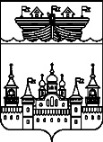 ЗЕМСКОЕ СОБРАНИЕ ВОСКРЕСЕНСКОГО МУНИЦИПАЛЬНОГО РАЙОНА НИЖЕГОРОДСКОЙ ОБЛАСТИРЕШЕНИЕ4 июня 2021 года		№34О внесении изменений в решение Земского собрания Воскресенского муниципального района Нижегородской области от 25 декабря 2020 года №90 «О бюджете муниципального района на 2021 год и на плановый период 2022 и 2023 годов»В соответствии со статьёй 153 Бюджетного Кодекса Российской Федерации и статьёй 12 Положения о бюджетном процессе в Воскресенском районеЗемское собрание района р е ш и л о:1.В решение Земского собрания Воскресенского муниципального района Нижегородской области от 25 декабря 2020 года №90 «О бюджете муниципального района на 2021 год и на плановый период 2022 и 2023 годов» внести следующие изменения:1.1. Пункт 1 изложить в новой редакции:«1.Утвердить основные характеристики бюджета муниципального района на 2021 год:1) общий объем доходов в сумме 823596822,4 рублей;2) общий объем расходов в сумме 840372543,83 рублей;3) размер дефицита в сумме 16775721,43 рубля.»1.2. Пункт 2 изложить в новой редакции: «2.Утвердить основные характеристики бюджета муниципального района на плановый период 2022 и 2023 годов:1)общий объем доходов на 2022 год в сумме 675003753,16 рублей, на 2023 год в сумме 677855169,00 рублей;2)общий объем расходов на 2022 год в сумме 673203753,16 рубля, в том числе условно утверждаемые расходы в сумме 8943298,00 рублей, на 2023 год в сумме 677855169,00 рублей, в том числе условно утверждаемые расходы в сумме 17387065,00 рублей;3) размер профицита на 2022 год в сумме 1800000 рублей, на 2023 год в сумме 0 рублей.»;1.3. Пункт 6 изложить в новой редакции:«6.Утвердить объем безвозмездных поступлений, получаемых из других бюджетов бюджетной системы Российской Федерации:1)на 2021 год в сумме 677078669,06 рублей, в том числе объем субсидий, субвенций и иных межбюджетных трансфертов, имеющих целевое назначение, в сумме 456478269,06 рублей;2)на 2022 год в сумме 520024453,16 рублей, в том числе объем субсидий, субвенций и иных межбюджетных трансфертов, имеющих целевое назначение, в сумме 315471853,16 рублей;3) на 2023 год в сумме 512784569,00рублей, в том числе объем субсидий, субвенций и иных межбюджетных трансфертов, имеющих целевое назначение, в сумме 330113869,00рублей.»;1.4.  В пункте 7 цифры «2214200,00» заменить цифрами «2273094,71»;1.5. В пункте 12 цифры «52203120,00» заменить цифрами «86275424,76»;1.6. Пункт 15 изложить в новой редакции:«15.Утвердить в составе межбюджетных трансфертов объем иных межбюджетных трансфертов бюджетам поселений Воскресенского муниципального района:1) в 2021 году в сумме 37467898,76 рубля;2) в 2022 году в сумме 5782567,00 рублей;3) в 2023 году в сумме 4702999,00 рублей. Иные межбюджетные трансферты передаются в бюджеты поселений Воскресенского муниципального района на поддержку мер по обеспечению сбалансированности бюджетов поселений.Утвердить распределение иных межбюджетных трансфертов на поддержку мер по обеспечению сбалансированности бюджетов поселений согласно приложению 8. Утвердить в составе иных межбюджетных трансфертов, предоставляемых бюджетам поселений Воскресенского муниципального района, объём иных межбюджетных трансфертов за счет средств фонда на поддержку территорий в 2021 году в сумме 107000,00 рублей.Иные межбюджетные трансферты за счет средств фонда на поддержку территорий передаются в бюджеты поселений Воскресенского муниципального района согласно приложению 15.Утвердить в составе иных межбюджетных трансфертов, предоставляемых бюджетам поселений Воскресенского муниципального района, объём иных межбюджетных трансфертов на реализацию проекта по поддержке местных инициатив в сумме 22045806,5 рублей согласно приложению 16.Иные межбюджетные трансферты, предоставляемые бюджетам поселений Воскресенского муниципального района Нижегородской области на реализацию проекта по поддержке местных инициатив, распределяются между бюджетами поселений Воскресенского муниципального района в соответствии с решением Земского собрания Воскресенского муниципального района Нижегородской области от 04 июня 2021 года №  «Об утверждении Положения о порядке формирования, распределения и использования иных межбюджетных трансфертов, предоставляемых бюджетам поселений Воскресенского муниципального района Нижегородской области на реализацию проекта инициативного бюджетирования «Вам решать!»». Утвердить в составе иных межбюджетных трансфертов, предоставляемых бюджетам поселений Воскресенского муниципального района, объём иных межбюджетных трансфертов на проведение капитального ремонта и ремонта автомобильных дорог общего пользования местного значения в сумме 9595600,0 рублей.Иные межбюджетные трансферты, предоставляемые бюджетам поселений Воскресенского муниципального района Нижегородской на проведение капитального ремонта и ремонта автомобильных дорог общего пользования местного значения, распределяются между бюджетами поселений Воскресенского муниципального района согласно приложению 17.1.7.Приложение 3 изложить в новой редакции согласно приложению 1 к настоящему решению;1.8. Приложение 4 изложить в новой редакции согласно приложению 2 к настоящему решению;1.9. Приложение 5 изложить в новой редакции согласно приложению 3 к настоящему решению;1.10. Приложение 8 изложить в новой редакции согласно приложению 4 к настоящему решению;1.11. Приложение 10 изложить в новой редакции согласно приложению 5 к настоящему решению;1.12. Приложение 11 изложить в новой редакции согласно приложению 6 к настоящему решению; 1.13. Приложение 12 изложить в новой редакции согласно приложению 7 к настоящему решению;1.14. Приложение 15 изложить в новой редакции согласно приложению 8 к настоящему решению;1.15 Приложение 16 изложить в новой редакции согласно приложению 9 к настоящему решению;1.16 Приложение 17 изложить в новой редакции согласно приложению 10 к настоящему решению;2.Контроль за исполнением настоящего решения возложить на постоянную комиссию Земского собрания Воскресенского муниципального района Нижегородской области по бюджетной, финансовой и налоговой политике, предпринимательству, торговле и бытовому обслуживанию (И.Д.Оржанцев), управление финансов Воскресенского муниципального района Нижегородской области (Н.В.Мясникова).3.Настоящее решение вступает в силу со дня принятия.Председатель                                                                     И.о. главы местного самоуправленияЗемского собрания района                 			 района                                    В.Н.Ольнев						   В.Е.ПайковПриложение 1к решению Земского собранияВоскресенского муниципального районаНижегородской области«О внесении изменений в решение Земскогособрания Воскресенского муниципального районаНижегородской областиот 25 декабря 2020 года №90«О бюджете муниципального района на 2021 годи на плановый период 2022 и 2023 годов»от 04 июня 2021 года №34«Приложение 3к решению Земского собранияВоскресенского муниципального районаНижегородской областиот 25 декабря 2020 года №90Поступления доходовпо группам, подгруппам и статьям бюджетной классификации на 2021 год и на плановый период 2022 и 2023 годов.рублей.»Приложение 2к решению Земского собранияВоскресенского муниципального районаНижегородской области«О внесении изменений в решение Земскогособрания Воскресенского муниципального районаНижегородской областиот 25 декабря 2020 года №90«О бюджете муниципального района на 2021 годи на плановый период 2022 и 2023 годов»от 04 июня 2021 года №34«Приложение 4к решению Земского собранияВоскресенского муниципального районаНижегородской областиот 25 декабря 2020 года №90Распределение по видам межбюджетных трансфертов , передаваемых бюджету муниципального района из бюджетов поселений на осуществление части полномочий по решению вопросов местного значения в соответствии с заключенными Соглашениями между органами местного самоуправления Воскресенского муниципального района и органами местного самоуправления поселений на 2021 год(рублей).» Приложение 3к решению Земского собранияВоскресенского муниципального районаНижегородской области«О внесении изменений в решение Земскогособрания Воскресенского муниципального районаНижегородской областиот 25 декабря 2020 года №90«О бюджете муниципального района на 2021 годи на плановый период 2022 и 2023 годов»от 04 июня 2021 года №34«Приложение 5к решению Земского собранияВоскресенского муниципального районаНижегородской областиот 25 декабря 2020 года №90Источники финансирования дефицита бюджета муниципального района на 2021 год и на плановый период 2022 и 2023 годов (рублей).»Приложение 4к решению Земского собранияВоскресенского муниципального районаНижегородской области«О внесении изменений в решение Земскогособрания Воскресенского муниципального районаНижегородской областиот 25 декабря 2020 года №90«О бюджете муниципального района на 2021 годи на плановый период 2022 и 2023 годов»от 04 июня 2021 года №34«Приложение 8к решению Земского собранияВоскресенского муниципального районаНижегородской областиот 25 декабря 2020 года №90Распределение иных межбюджетных трансфертовна поддержку мер по обеспечению сбалансированности бюджетов поселений(рублей)Приложение 5к решению Земского собранияВоскресенского муниципального районаНижегородской области«О внесении изменений в решение Земскогособрания Воскресенского муниципального районаНижегородской областиот 25 декабря 2020 года №90«О бюджете муниципального района на 2021 годи на плановый период 2022 и 2023 годов»от 04 июня 2021 года №34«Приложение10к решению Земского собранияВоскресенского муниципального районаНижегородской областиот 25 декабря 2020 года №90Распределение бюджетных ассигнований по целевым статьям (муниципальным программам и непрограммным направлениям деятельности), группам видов расходов классификации расходов бюджета на 2021 год и на плановый период 2022 и 2023 годов (рублей).»Приложение 6к решению Земского собранияВоскресенского муниципального районаНижегородской области«О внесении изменений в решение Земскогособрания Воскресенского муниципального районаНижегородской областиот 25 декабря 2020 года №90«О бюджете муниципального района на 2021 годи на плановый период 2022 и 2023 годов»от 04 июня 2021 года №34«Приложение11к решению Земского собранияВоскресенского муниципального районаНижегородской областиот 25 декабря 2020 года №90Ведомственная структура расходов бюджета муниципального района на 2021 год и на плановый период 2022 и 2023 годов (рублей).»Приложение 7к решению Земского собранияВоскресенского муниципального районаНижегородской области«О внесении изменений в решение Земскогособрания Воскресенского муниципального районаНижегородской областиот 25 декабря 2020 года №90«О бюджете муниципального района на 2021 годи на плановый период 2022 и 2023 годов»от 04 июня 2021 года №34«Приложение 12к решению Земского собранияВоскресенского муниципального районаНижегородской областиот 25 декабря 2020 года №90Распределение бюджетных ассигнований по разделам, подразделам и группам видов расходов классификации расходов бюджета на 2021 год и на плановый период 2022 и 2023 годоврублей.»Приложение 8к решению Земского собранияВоскресенского муниципального районаНижегородской области«О внесении изменений в решение Земскогособрания Воскресенского муниципального районаНижегородской областиот 25 декабря 2020 года №90«О бюджете муниципального района на 2021 годи на плановый период 2022 и 2023 годов»от 04 июня 2021 года №34«Приложение 15к решению Земского собранияВоскресенского муниципального районаНижегородской областиот 25 декабря 2020 года №90Распределение иных межбюджетных трансфертов за счет средств фонда на поддержку территорий.рублей».Приложение 9к решению Земского собранияВоскресенского муниципального районаНижегородской области«О внесении изменений в решение Земскогособрания Воскресенского муниципального районаНижегородской областиот 25 декабря 2020 года №90«О бюджете муниципального района на 2021 годи на плановый период 2022 и 2023 годов»от 04 июня 2021 года №34«Приложение 16к решению Земского собранияВоскресенского муниципального районаНижегородской областиот 25 декабря 2020 года №90Распределение иных межбюджетных трансфертов на  реализацию проекта инициативного бюджетирования «Вам решать!».рублей.»Приложение 10к решению Земского собранияВоскресенского муниципального районаНижегородской области«О внесении изменений в решение Земскогособрания Воскресенского муниципального районаНижегородской областиот 25 декабря 2020 года №90«О бюджете муниципального района на 2021 годи на плановый период 2022 и 2023 годов»от 04 июня 2021 года №«Приложение 17к решению Земского собранияВоскресенского муниципального районаНижегородской областиот 25 декабря 2020 года №90Распределение иных межбюджетных трансфертов на проведение капитального ремонта и ремонта автомобильных дорог общего пользования местного значения.рублей»Код бюджетной классификации Российской ФедерацииНаименование доходов2021 год2022 год2023 годКод бюджетной классификации Российской ФедерацииНаименование доходов2021 год2022 год2023 год100000000000000001.НАЛОГОВЫЕ И НЕНАЛОГОВЫЕ ДОХОДЫ147626800,00154979300,00165070600,00101000000000000001.1.НАЛОГИ НА ПРИБЫЛЬ, ДОХОДЫ112250600,00119731600,00128312800,00101020000100001101.1.1.Налог на доходы физических лиц112250600,00119731600,00128312800,00101020100100001101.1.1.1.Налог на доходы физических лиц с доходов, источником которых является налоговый агент, за исключением доходов, в отношении которых исчисление и уплата налога осуществляются в соответствии со статьями 227,227.1 и 228 Налогового кодекса Российской Федерации109508800,00116838300,00125250800,00101020200100001101.1.1.2.Налог на доходы физических лиц с доходов, полученных от осуществления деятельности физическими лицами, зарегистрированными в качестве индивидуальных предпринимателей, нотариусов, занимающихся частной практикой, адвокатов, учредивших адвокатские кабинеты и других лиц, занимающихся частной практикой в соответствии со статьей 227 Налогового кодекса Российской Федерации666400,00711000,00762200,00101020300100001101.1.1.3.Налог на доходы физических лиц с доходов, полученных физическими лицами в соответствии со статьей 228 Налогового Кодекса Российской Федерации888500,00948000,001016200,00101020400100001101.1.1.4.Налог на доходы физических лиц в виде фиксированных авансовых платежей с доходов, полученных физическими лицами, являющимися иностранными гражданами, осуществляющими трудовую деятельность по найму у физических лиц на основании патента в соответствии  со статьей 227.1 Налогового кодекса Российской Федерации1186900,001234300,001283600,00105000000000000001.2.НАЛОГИ НА СОВОКУПНЫЙ ДОХОД10470100,009516200,0010150600,00105010000100001101.2.1.Налог, взимаемый в связи с применением упрощенной системы налогообложения6992000,007635200,008146800,00105010110100001101.2.1.1.Налог, взимаемый с налогоплательщиков, выбравших в качестве объекта налогообложения доходы4887600,005337200,005694800,00105010200100001101.2.1.2.Налог, взимаемый с налогоплательщиков, выбравших в качестве объекта налогообложения доходы, уменьшенные на величину расходов2104400,002298000,002452000,00105020000200001101.2.1.Единый налог на вмененный доход для отдельных видов деятельности1706000,000,000,00105020100200001101.2.1.1.Единый налог на вмененный доход  для отдельных видов деятельности1706000,000,000,00105030000100001101.2.2.Единый сельскохозяйственный налог66200,0067600,0068900,00105030100100001101.2.2.1.Единый сельскохозяйственный налог66200,0067600,0068900,00105040000200001101.2.3.Налог, взимаемый в связи с применением патентной системы налогообложения1705900,001813400,001934900,00105040200200001101.2.3.1.Налог, взимаемый в связи с применением патентной системы налогообложения, зачисляемый в бюджеты муниципальных районов1705900,001813400,001934900,00108000000000000001.3.ГОСУДАРСТВЕННАЯ ПОШЛИНА1607700,001672000,001739000,00108030000100001101.3.1.Государственная пошлина по делам, рассматриваемым в судах общей юрисдикции, мировыми судьями787500,00819000,00851800,00108030100100001101.3.1.1. Государственная пошлина по делам, рассматриваемым в судах общей юрисдикции, мировыми судьями (за исключением Верховного Суда Российской Федерации)787500,00819000,00851800,00108060000100001101.3.2.Государственная пошлина за совершение действий, связанных с приобретением гражданства Российской Федерации или выходом из гражданства Российской Федерации, а также с въездом в Российскую Федерацию или выездом из Российской Федерации54300,0056400,0058700,00108070000100001101.3.3.Государственная пошлина за государственную регистрацию, а также за совершение прочих юридически значимых действий765900,00796600,00828500,00108070100100001101.3.3.1.Государственная пошлина за государственную регистрацию юридического лица, физических лиц в качестве индивидуальных предпринимателей, изменений, вносимых в учредительные документы юридического лица, за государственную регистрацию ликвидации юридического лица и другие юридически значимые действия0,000,000,00108070200100001101.3.3.2.Государственная пошлина за государственную регистрацию прав, ограничений (обременений) прав на недвижимое имущество и сделок с ним547600,00569500,00592300,00108071000100001101.3.3.3.Государственная пошлина за выдачу и обмен паспорта гражданина Российской Федерации61600,0064100,0066600,00108071400100001101.3.3.4.Государственная пошлина за государственную регистрацию транспортных средств и иные юридически значимые действия, связанные с изменениями и выдачей документов на транспортные средства, регистрационных знаков, водительских удостоверений150400,00156400,00162700,00108071410100001101.3.3.4.1.Государственная пошлина за государственную регистрацию транспортных средств и иные юридически значимые действия уполномоченных федеральных государственных органов, связанные с изменением и выдачей документов на транспортные средства, регистрационных знаков, водительских удостоверений150400,00156400,00162700,00108071500100001101.3.3.5.Государственная пошлина за выдачу разрешения на установку рекламной конструкции6300,006600,006900,00111000000000000001.4.ДОХОДЫ ОТ ИСПОЛЬЗОВАНИЯ ИМУЩЕСТВА, НАХОДЯЩЕГОСЯ В ГОСУДАРСТВЕННОЙ И МУНИЦИПАЛЬНОЙ СОБСТВЕННОСТИ9050700,009412700,009789200,00111050000000001201.4.1. Доходы, получаемые в виде арендной либо иной платы за передачу в возмездное пользование государственного и муниципального имущества (за исключением имущества бюджетных и автономных учреждений, а также имущества государственных и муниципальных унитарных предприятий, в том числе казенных)9049600,009411600,009788100,00111050100000001201.4.1.1. Доходы, получаемые в виде арендной платы за земельные участки, государственная собственность на которые не разграничена, а также средства от продажи права на заключение договоров аренды указанных земельных участков3744600,003894400,004050200,00111050130500001201.4.1.1.1. Доходы, получаемые в виде арендной платы за земельные участки, государственная собственность на которые не разграничена и которые расположены в границах сельских поселений и межселенных территорий муниципальных районов, а также средства от продажи права на заключение договоров аренды указанных земельных участков2313600,002406200,002502500,0011105025500001201.4.1.1.2.Доходы, получаемые в виде арендной платы, а также средства от продажи права на заключение договоров аренды за земли, находящиеся в собственности муниципальных районов (за исключением земельных участков муниципальных бюджетных и автономных учреждений)260000,00270400,00281200,00111050131300001201.4.1.1.3.Доходы, получаемые в виде арендной платы за земельные участки, государственная собственность на которые не разграничена и которые расположены в границах городских поселений, а также средства от продажи права на заключение договоров аренды указанных земельных участков1171000,001217800,001266500,00111050300000001201.4.1.2 Доходы от сдачи в аренду имущества, находящегося в оперативном управлении органов государственной власти, органов местного самоуправления, государственных внебюджетных фондов и созданных ими учреждений (за исключением имущества бюджетных и автономных учреждений)5305000,005517200,005737900,00111050350500001201.4.1.2.1. Доходы от сдачи в аренду имущества, находящегося в оперативном управлении органов управления муниципальных районов и созданных ими учреждений (за исключением имущества муниципальных бюджетных и автономных учреждений)5305000,005517200,005737900,00111090000000001201.4.2.Прочие доходы от использования имущества и прав, находящихся в государственной и муниципальной собственности (за исключением имущества бюджетных и автономных учреждений, а также имущества государственных и муниципальных унитарных предприятий, в том числе казенных)500,00500,00500,00111090400000001201.4.2.1.Прочие поступления от использования имущества, находящегося в государственной и муниципальной собственности (за исключением имущества бюджетных и автономных учреждений, а также имущества государственных и муниципальных унитарных предприятий, в том числе казенных)500,00500,00500,00111090450500001201.4.2.1.1.Прочие поступления от использования имущества, находящегося в собственности муниципальных районов (за исключением имущества бюджетных и автономных учреждений, а также имущества государственных и муниципальных унитарных предприятий, в том числе казенных)500,00500,00500,00111070000000001201.4.3. Платежи от государственных и муниципальных унитарных предприятий600,00600,00600,00111070100000001201.4.3.1. Доходы от перечисления части прибыли государственных и муниципальных унитарных предприятий, остающейся после уплаты налогов и обязательных платежей600,00600,00600,00111070150500001201.4.3.1.1.Доходы от перечисления части прибыли, остающейся после уплаты налогов и иных обязательных платежей муниципальных унитарных предприятий, созданных муниципальными районами 600,00600,00600,00112000000000000001.5.ПЛАТЕЖИ ПРИ ПОЛЬЗОВАНИИ ПРИРОДНЫМИ РЕСУРСАМИ72400,0075300,0078300,00112010000100001201.5.1.Плата за негативное воздействие на окружающую среду72400,0075300,0078300,00112010100100001201.5.1.1.Плата за выбросы загрязняющих веществ в атмосферный воздух стационарными объектами37500,0039100,0040600,00112010300100001201.5.1.3. Плата за выбросы загрязняющих веществ в водные объекты11500,0011900,0012400,00112010400100001201.5.1.4.Плата за размещение отходов производства и потребления23400,0024300,0025300,00113000000000000001.6.ДОХОДЫ ОТ ОКАЗАНИЯ ПЛАТНЫХ УСЛУГ (РАБОТ) И КОМПЕНСАЦИИ ЗАТРАТ ГОСУДАРСТВА12988600,0013508100,0014048400,00113010000000001301.6.1.Доходы от оказания  платных услуг (работ)12785200,0013296600,0013828500,00113019900000001301.6.1.1.Прочие доходы от оказания платных услуг     (работ)12785200,0013296600,0013828500,00113019950500001301.6.1.1.1.Прочие доходы от оказания платных услуг (работ) получателями средств бюджетов муниципальных районов12785200,0013296600,0013828500,00113020000000001301.6.2.Доходы от компенсации затрат государства203400,00211500,00219900,00113020600000001301.6.2.1.Доходы, поступающие в порядке возмещения расходов, понесенных в связи с эксплуатацией имущества203400,00211500,00219900,00113020650500001301.6.2.1.1.Доходы, поступающие в порядке возмещения расходов, понесенных в связи с эксплуатацией имущества муниципальных районов203400,00211500,00219900,00114000000000000001.7.ДОХОДЫ ОТ ПРОДАЖИ МАТЕРИАЛЬНЫХ И НЕМАТЕРИАЛЬНЫХ АКТИВОВ1090000,00962800,00847700,00114130000000004101.7.1. Доходы от приватизации имущества, находящегося в государственной и муниципальной собственности80000,0072000,0064800,00114130500500004101.7.1.1. Доходы от приватизации имущества, находящегося в собственности муниципальных районов, в части приватизации нефинансовых активов имущества казны80000,0072000,0064800,00114060000000004301.7.2.Доходы от продажи земельных участков, находящихся в государственной и муниципальной собственности900000,00794800,00697500,00114060100000004301.7.2.1.Доходы от продажи земельных участков, государственная  собственность на которые не разграничена (за исключением земельных участков бюджетных и автономных учреждений)900000,00794800,00697500,00114060130500004301.7.2.1.1.Доходы от продажи земельных участков, государственная собственность на которые не разграничена и которые расположены в границах сельских поселений и межселенных территорий муниципальных районов760000,00670000,00590000,00114060131300004301.7.2.1.2.Доходы от продажи земельных участков, государственная собственность на которые не разграничена и которые расположены в границах городских поселений140000,00124800,00107500,00114063000000004301.7.3. Плата за увеличение площади земельных участков, находящихся в частной собственности, в результате перераспределения таких земельных участков и земель (или) земельных участков, находящихся в государственной или муниципальной собственности110000,0096000,0085400,00114063100000004301.7.3.1. Плата за увеличение площади земельных участков, находящихся в частной собственности, в результате перераспределения таких земельных участков и земель (или) земельных участков, государственная собственность на которые не разграничена110000,0096000,0085400,00114063130500004301.7.3.1.1. Плата за увеличение площади земельных участков, находящихся в частной собственности, в результате перераспределения таких земельных участков и земель (или) земельных участков, государственная собственность на которые не разграничена и которые расположены в границах сельских поселений80000,0066000,0057400,00114063131300004301.7.3.1.2. Плата за увеличение площади земельных участков, находящихся в частной собственности, в результате перераспределения таких земельных участков и земель (или) земельных участков, государственная собственность на которые не разграничена и которые расположены в границах городских поселений30000,0030000,0028000,00116000000000000001.8.ШТРАФЫ, САНКЦИИ, ВОЗМЕЩЕНИЕ УЩЕРБА96700,00100600,00104600,00116010000100001401.8.1.Административные штрафы, установленные Кодексом Российской Федерации об административных правонарушениях53000,0053000,0053000,00116010600100001401.8.1.1. административные штрафы, установленные Главой 6 Кодекса Российской Федерации об административных правонарушениях, за административные правонарушения, посягающие на здоровье, санитарно-эпидемиологическое благополучие населения и общественную нравственность5000,005000,005000,00116010630100001401.8.1.1.1Административные штрафы, установленные Главой 6 Кодекса Российской Федерации об административных правонарушениях, за административные правонарушения, посягающие на здоровье, санитарно-эпидемиологическое благополучие населения и общественную нравственность, налагаемые мировыми судьями, комиссиями по делам несовершеннолетних и защите их прав5000,005000,005000,00116011400100001401.8.2.Административные штрафы, установленные Главой 14 Кодекса Российской Федерации об административных правонарушениях, за административные правонарушения в области предпринимательской деятельности и деятельности саморегулируемых организаций22000,0022000,0022000,00116011430100001401.8.2.1.Административные штрафы, установленные Главой 14 Кодекса Российской Федерации об административных правонарушениях, за административные правонарушения в области предпринимательской деятельности и деятельности саморегулируемых организаций, налагаемые мировыми судьями, комиссиями по делам несовершеннолетних и защите их прав22000,0022000,0022000,00116012000100001401.8.3.Административные штрафы, установленные Главой 20 Кодекса Российской Федерации об административных правонарушениях, за административные правонарушения, посягающие на общественный порядок и общественную безопасность26000,0026000,0026000,00116012030100001401.8.3.1.Административные штрафы, установленные Главой 20 Кодекса Российской Федерации об административных правонарушениях, за административные правонарушения, посягающие на общественный порядок и общественную безопасность, налагаемые мировыми судьями, комиссиями по делам несовершеннолетних и защите их прав3000,003000,003000,00116012030190001401.8.3.2.Административные штрафы, установленные Главой 20 Кодекса Российской Федерации об административных правонарушениях, за административные правонарушения, посягающие на общественный порядок и общественную безопасность, налагаемые мировыми судьями, комиссиями по делам несовершеннолетних и защите их прав (иные штрафы)23000,0023000,0023000,00116100000000001401.8.4.Платежи в целях возмещения причиненного ущерба (убытков)43700,0047600,0051600,00116101230100001401.8.4.1.Доходы от денежных взысканий (штрафов), поступающие в счет погашения задолженности, образовавшейся до 1 января 2020 года, подлежащие зачислению в бюджеты бюджетной системы Российской Федерации по нормативам, действовавшим в 2019 году43700,0047600,0051600,00116101230100511401.8.4.1.1.Доходы от денежных взысканий (штрафов), поступающие в счет погашения задолженности, образовавшейся до 1 января 2020 года, подлежащие зачислению в бюджет муниципального образования по нормативам, действовавшим в 2019 году (доходы бюджетов муниципальных районов за исключением доходов, направляемых на формирование муниципального дорожного фонда, а также иных платежей в случае принятия решения финансовым органом муниципального образования о раздельном учете задолженности)43700,0047600,0051600,00200000000000000002.БЕЗВОЗМЕЗДНЫЕ ПОСТУПЛЕНИЯ675970022,40520024453,16512784569,00202000000000000002.1. БЕЗВОЗМЕЗДНЫЕ ПОСТУПЛЕНИЯ ОТ ДРУГИХ БЮДЖЕТОВ БЮДЖЕТНОЙ СИСТЕМЫ   РОССИЙСКОЙ ФЕДЕРАЦИИ677078669,06520024453,16512784569,00202100000000001502.1.1.ДОТАЦИИ БЮДЖЕТАМ БЮДЖЕТНОЙ СИСТЕМЫ РОССИЙСКОЙ ФЕДЕРАЦИИ220600400,00204552600,00182670700,00202150010000001502.1.1.1. Дотации на выравнивание бюджетной обеспеченности220600400,00204552600,00182670700,00202150010500001502.1.1.1.1.Дотации бюджетам муниципальных районов на выравнивание бюджетной обеспеченности220600400,00204552600,00182670700,00202150010502201502.1.1.1.1.1.Дотации на выравнивание бюджетной обеспеченности муниципальных районов за счет средств областного бюджета220600400,00204552600,00182670700,00202200000000001502.1.2.СУБСИДИИ БЮДЖЕТАМ БЮДЖЕТНОЙ СИСТЕМЫ РОССИЙСКОЙ ФЕДЕРАЦИИ (МЕЖБЮДЖЕТНЫЕ СУБСИДИИ)161792709,3428679353,1641953869,00202200770000001502.1.2.1.Субсидии бюджетам на софинансирование капитальных вложений в объекты муниципальной собственности77850000,00800000,007120000,00202200770500001502.1.2.1.1.Субсидии бюджетам муниципальных районов на софинансирование капитальных вложений в объекты муниципальной собственности77850000,00800000,007120000,00202200770502201502.1.2.1.1.1.Субсидии бюджетам муниципальных районов на софинансирование капитальных вложений в объекты муниципальной собственности за счет средств областного бюджета77850000,00800000,007120000,0020220216000000150Субсидии бюджетам на осуществление дорожной деятельности в отношении автомобильных дорог общего пользования, а также капитального ремонта и ремонта дворовых территорий многоквартирных домов, проездов к дворовым территориям многоквартирных домов населенных пунктов9595600,000,000,0020220216050000.150Субсидии бюджетам муниципальных районов на осуществление дорожной деятельности в отношении автомобильных дорог общего пользования, а также капитального ремонта и ремонта дворовых территорий многоквартирных домов, проездов к дворовым территориям многоквартирных домов населенных пунктов9595600,000,000,0020220216050220150Субсидии бюджетам муниципальных районов на осуществление дорожной деятельности в отношении автомобильных дорог общего пользования, а также капитального ремонта и ремонта дворовых территорий многоквартирных домов, проездов к дворовым территориям многоквартирных домов населенных пунктов за счет средств областного бюджета9595600,000,000,00202202990000001502.1.2.2.Субсидии бюджетам муниципальных образований на обеспечение мероприятий по переселению граждан из аварийного жилищного фонда, в том числе переселению граждан из аварийного жилищного фонда с учетом необходимости развития малоэтажного жилищного строительства, за счет средств, поступивших от государственной корпорации - Фонда содействия реформированию жилищно-коммунального хозяйства12900322,000,000,00202202990500001502.1.2.2.1.Субсидии бюджетам муниципальных районов на обеспечение мероприятий по переселению граждан из аварийного жилищного фонда, в том числе переселению граждан из аварийного жилищного фонда с учетом необходимости развития малоэтажного жилищного строительства, за счет средств, поступивших от государственной корпорации - Фонда содействия реформированию жилищно-коммунального хозяйства12900322,000,000,00202202990502201502.1.2.2.1.1.Субсидии бюджетам муниципальных районов на обеспечение мероприятий по переселению граждан из аварийного жилищного фонда, в том числе переселению граждан из аварийного жилищного фонда с учетом необходимости развития малоэтажного жилищного строительства, за счет средств, поступивших от государственной корпорации - Фонда содействия реформированию жилищно-коммунального хозяйства за счет средств областного бюджета12900322,000,000,00202203020000001502.1.2.3.Субсидии бюджетам муниципальных образований на обеспечение мероприятий по переселению граждан из аварийного жилищного фонда, в том числе переселению граждан из аварийного жилищного фонда с учетом необходимости развития малоэтажного жилищного строительства, за счет средств бюджетов436956,000,000,00202203020502201502.1.2.3.1.Субсидии бюджетам муниципальных районов на обеспечение мероприятий по переселению граждан из аварийного жилищного фонда за счет средств областного бюджета436956,000,000,00202250970000001502.1.2.4.Субсидии бюджетам на создание в общеобразовательных организациях, расположенных в сельской местности, условий для занятий физической культурой и спортом900000,000,00972500,00202250970500001502.1.2.4.1.Субсидии бюджетам муниципальных районов на создание в общеобразовательных организациях, расположенных в сельской местности, условий для занятий физической культурой и спортом900000,000,00972500,00202250970501101502.1.2.4.1.1.Субсидии бюджетам муниципальных районов на создание в общеобразовательных организациях, расположенных в сельской местности, условий для занятий физической культурой и спортом за счет средств федерального бюджета864000,000,00933600,00202250970502201502.1.2.4.1.2.Субсидии бюджетам муниципальных районов на создание в общеобразовательных организациях, расположенных в сельской местности, условий для занятий физической культурой и спортом за счет средств областного бюджета36000,000,0038900,00202253040500001502.1.2.5Субсидии бюджетам муниципальных районов на организацию бесплатного горячего питания обучающихся, получающих начальное общее образование в государственных и муниципальных образовательных организациях7556575,307934299,527845915,36202253040501101502.1.2.5.1.Субсидии бюджетам муниципальных районов на организацию бесплатного горячего питания обучающихся, получающих начальное общее образование в государственных и муниципальных образовательных организациях за счет средств федерального бюджета5591865,996030037,255962895,59202253040501101502.1.2.5.1.1.Субсидии бюджетам муниципальных районов на организацию бесплатного горячего питания обучающихся, получающих начальное общее образование в государственных и муниципальных образовательных организациях за счет средств федерального бюджета5591865,996030037,255962895,59202253040502201502.1.2.5.2.Субсидии бюджетам муниципальных районов на организацию бесплатного горячего питания обучающихся, получающих начальное общее образование в государственных и муниципальных образовательных организациях за счет средств областного бюджета1964709,311904262,271883019,77202253040502201502.1.2.5.2.1.Субсидии бюджетам муниципальных районов на организацию бесплатного горячего питания обучающихся, получающих начальное общее образование в государственных и муниципальных образовательных организациях за счет средств областного бюджета1964709,311904262,271883019,77202254670000001502.1.2.6.Субсидии бюджетам на обеспечение развития и укрепления материально-технической базы домов культуры в населенных пунктах с числом жителей до 50 тысяч человек1336803,991205553,641205553,64202254670500001502.1.2.6.1.Субсидии бюджетам муниципальных районов на обеспечение развития и укрепления материально-технической базы домов культуры в населенных пунктах с числом жителей до 50 тысяч человек1336803,991205553,641205553,64202254670501101502.1.2.6.1.1.Субсидии бюджетам муниципальных районов на обеспечение развития и укрепления материально-технической базы домов культуры в населенных пунктах с числом жителей до 50 тысяч человек за счет средств федерального бюджета989234,95916220,77916220,77202254670502201502.1.2.6.1.2.Субсидии бюджетам муниципальных районов на обеспечение развития и укрепления материально-технической базы домов культуры в населенных пунктах с числом жителей до 50 тысяч человек за счет средств областного бюджета347569,04289332,87289332,87202254970000001502.1.2.7.Субсидии на осуществление социальных выплат молодым семьям на приобретение жилья или строительство индивидуального жилого дома 3191571,122333000,000,00202254970501101502.1.2.7.1..Субсидии на осуществление социальных выплат молодым семьям на приобретение жилья или строительство индивидуального жилого дома за счет средств федерального бюджета919201,13692700,000,00202254970502201502.1.2.7.2.Субсидии на осуществление социальных выплат молодым семьям на приобретение жилья или строительство индивидуального жилого дома за счет средств областного бюджета2272369,991640300,000,00202255190000001502.1.2.8.1.Субсидии бюджетам на поддержку отрасли культуры67567,570,000,00202255190500001502.1.2.8.1.1.Субсидии бюджетам муниципальных районов на поддержку отрасли культуры67567,570,000,00202255190501101502.1.2.8.1.1.1.Субсидия бюджетам муниципальных районов на поддержку отрасли культуры за счет средств федерального бюджета50000,000,000,00202255190502201502.1.2.8.1.1.2. Субсидия бюджетам муниципальных районов на поддержку отрасли культуры за счет средств областного бюджета17567,570,000,00202255550000001502.1.2.9.Субсидии бюджетам на поддержку государственных программ субъектов Российской Федерации и муниципальных программ формирования современной городской среды5618706,864741500,004741500,00202255550500001502.1.2.9.1.Субсидии бюджетам муниципальных районов на поддержку государственных программ субъектов Российской Федерации и муниципальных программ формирования современной городской среды5618706,864741500,004741500,00202255550501101502.1.2.9.1.1.Субсидии на поддержку государственных программ субъектов Российской Федерации и муниципальных программ формирования современной городской среды за счёт средств федерального бюджета5393958,584551900,004551900,00202255550502201502.1.2.9.1.2.Субсидии на поддержку государственных программ субъектов Российской Федерации и муниципальных программ формирования современной городской среды за счёт средств областного бюджета224748,28189600,00189600,00202299990000001502.1.2.10.Прочие субсидии 42338606,5011665000,0020068400,00202299990500001502.1.2.10.1.Прочие субсидии бюджетам муниципальных районов42338606,5011665000,0020068400,00202299990502201502.1.2.10.1.1.Прочие субсидии бюджетам муниципальных районов за счет средств областного бюджета42338606,5011665000,0020068400,00202299990502201502.1.2.10.1.1.1.Субсидии на оказание частичной финансовой поддержки районных средств массовой информации1558000,001558000,001558000,00202299990502201502.1.2.10.1.1.2.Субсидии на реализацию проекта инициативного бюджетирования "Вам решать!"22045806,500,000,00202299990502201502.1.2.10.1.1.3.Субсидии на обеспечение доступа к системе электронного документооборота474700,00474700,00474700,00202299990502201502.1.2.10.1.1.4.Субсидии на выплату заработной платы с начислениями на нее работникам муниципальных учреждений и органов местного самоуправления9615400,000,009975700,00202299990502201502.1.2.10.1.1.5.Субсидии на капремонт образовательных организаций, реализующих общеобразовательные программы НО6377800,007365400,005793100,00202299990502201502.1.2.10.1.1.6.Субсидии на дополнительное финансовое обеспечение мероприятий по организации бесплатного горячего питания обучающихся, получающих начальное общее образование в муниципальных организациях НО2266900,002266900,002266900,00202300000000001502.1.3.СУБВЕНЦИИ БЮДЖЕТАМ БЮДЖЕТНОЙ СИСТЕМЫ РОССИЙСКОЙ ФЕДЕРАЦИИ 289281151,41285468500,00286836000,00202300240000001502.1.3.1.Субвенции местным  бюджетам  на выполнение передаваемых полномочий субъектов Российской Федерации255537757,00250058700,00252410500,00202300240500001502.1.3.1.1.Субвенции бюджетам муниципальных районов на выполнение передаваемых полномочий субъектов Российской Федерации255537757,00250058700,00252410500,00202300240502201502.1.3.1.1.1.Субвенции бюджетам муниципальных районов   на выполнение передаваемых полномочий субъектов Российской Федерации за счет средств областного бюджета255537757,00250058700,00252410500,00202300240502201502.1.3.1.1.1.1.Субвенции на осуществление государственных  полномочий по поддержке сельскохозяйственного производства3214800,003214800,003214800,00202300240502201502.1.3.1.1.1.2. Субвенции на возмещение части затрат на приобретение оборудования и техники за счет средств областного бюджета0,002224400,002224400,00202300240502201502.1.3.1.1.1.3.Субвенция на исполнение полномочий по финансовому обеспечению выплаты компенсации педагогическим работникам за работу по подготовке и проведению государственной итоговой аттестации по образовательным программам основного общего и среднего общего образования608200,00608200,00608200,00202300240502201502.1.3.2.1.1.4. Субвенции на проведение ремонта жилых помещений, собственниками которых являются дети-сироты и дети, оставшиеся без попечения родителей, а также лица из числа детей-сирот и детей, оставшихся без попечения родителей, либо жилых помещений государственного жилищного фонда, право пользования которыми за ними сохранено, в целях обеспечения надлежащего санитарного и технического состояния этих жилых помещений107857,000,000,00202300240502201502.1.3.1.1.1.5.Субвенции на исполнение  полномочий в сфере общего образования в муниципальных дошкольных образовательных организациях52738900,0052738900,0052738900,00202300240502201502.1.3.1.1.1.6.Субвенции на исполнение полномочий в сфере общего образования в муниципальных общеобразовательных организациях148526800,00148526800,00148526800,00202300240502201502.1.3.1.1.1.7.Субвенции на осуществление полномочий по организационно-техническому и информационно-методическому сопровождению аттестации педагогических работников муниципальных и частных организаций, осуществляющих образовательную деятельность, с целью установления соответствия уровня квалификации требованиям, предъявляемым к первой квалификационной категории644300,00644300,00644300,00202300240502201502.1.3.1.1.1.8. Субвенции на осуществление полномочий по организации и осуществлению деятельности по опеке и попечительству в отношении несовершеннолетних граждан465400,00465400,00465400,00202300240502201502.1.3.1.1.1.9. Субвенции на  осуществление полномочий по созданию и организации деятельности муниципальных комиссий по делам несовершеннолетних и защите их прав469700,00469700,00469700,00202300240502201502.1.3.1.1.1.10.Субвенции на осуществление органами местного самоуправления муниципальных районов полномочий органов государственной власти Нижегородской области по расчету и предоставлению дотаций бюджетам поселений44158800,0036563200,0038915000,00202300240502201502.1.3.1.1.1.11.Субвенции на компенсацию части расходов по приобретению путевки и предоставлению путевки с частичной оплатой за счет средств областного бюджета в организации, осуществляющие санаторно-курортное лечение детей в соответствии с имеющейся лицензией, организации, осуществляющие санаторно-курортную помощь детям в соответствии с имеющейся лицензией, расположенные на территории Российской Федерации400500,00400500,00400500,00202300240502201502.1.3.1.1.1.12.Субвенция на осуществление полномочий по организации и осуществлению деятельности по опеке и попечительству в отношении совершеннолетних граждан394200,00394200,00394200,00202300240502201502.1.3.1.1.1.13.Субвенции на осуществление полномочий по организации проведения мероприятий по предупреждению и ликвидации болезней животных, их лечению, защите населения от болезней, общих для человека и животных, в части обеспечения безопасности сибиреязвенных скотомогильников44900,0044900,0044900,00202300240502201502.1.3.1.1.1.14.Субвенции на исполнение полномочий по финансовому обеспечению осуществления присмотра и ухода за детьми-инвалидами, детьми-сиротами и детьми, оставшимися без попечения родителей, а также за детьми с туберкулезной интоксикацией, обучающимися в муниципальных образовательных организациях, реализующих образовательные программы дошкольного образования841200,00841200,00841200,00202300240502201502.1.3.1.1.1.15.Субвенции на исполнение полномочий по финансовому обеспечению двухразовым бесплатным питанием обучающихся с ограниченными возможностями здоровья, не проживающих в муниципальных организациях, осуществляющих образовательную деятельность по адаптированным основным общеобразовательным программам2743300,002743300,002743300,00202300240502201502.1.3.1.1.1.16.Субвенции на осуществление полномочий по созданию административных комиссий в Нижегородской области и на осуществление отдельных полномочий в области законодательства об административных правонарушениях3900,003900,003900,00202300240502201502.1.3.1.1.1.17.Субвенции на осуществление полномочий по организации мероприятий при осуществлении деятельности по обращению с животными в части отлова и содержания животных без владельцев175000,00175000,00175000,00202300290000001502.1.3.2.Субвенции бюджетам на компенсацию части платы, взимаемой с родителей (законных представителей) за присмотр и уход за детьми, посещающими образовательные организации, реализующие образовательные программы дошкольного образования1980300,001980300,001980300,00202300290500001502.1.3.2.1.Субвенции бюджетам муниципальных районов на компенсацию части платы, взимаемой с родителей (законных представителей) за присмотр и уход за детьми, посещающими образовательные организации, реализующие образовательные программы дошкольного образования 1980300,001980300,001980300,00202300290502201502.1.3.2.1.1.Субвенции на осуществление выплаты компенсации части родительской платы за присмотр и уход за ребенком в государственных, муниципальных и частных образовательных организациях, реализующих образовательную программу дошкольного образования, в том числе обеспечение организации выплаты компенсации части родительской платы за счет средств областного бюджета1980300,001980300,001980300,00202350820000001502.1.3.3.Субвенции бюджетам муниципальных образований на предоставление жилых помещений детям-сиротам и детям, оставшимся без попечения родителей, лицам из их числа по договорам найма специализированных жилых помещений13530000,0013530000,0013530000,00202350820500001502.1.3.3.1.Субвенции бюджетам муниципальных районов на предоставление жилых помещений детям-сиротам и детям, оставшимся без попечения родителей, лицам из их числа по договорам найма специализированных жилых помещений13530000,0013530000,0013530000,00202350820501101502.1.3.3.1.1.Субвенции на обеспечение детей-сирот и детей, оставшихся без попечения родителей, лиц из числа детей-сирот и детей, оставшихся без попечения родителей, жилых помещениями за счет средств федерального бюджета1132200,001162800,002682800,00202350820502201502.1.3.3.1.2.Субвенции на обеспечение детей-сирот и детей, оставшихся без попечения родителей, лиц из числа детей-сирот и детей, оставшихся без попечения родителей, жилых помещениями за счет средств областного бюджета12397800,0012367200,0010847200,00202351180000001502.1.3.4.Субвенции бюджетам на осуществление первичного воинского учета на территориях, где отсутствуют военные комиссариаты1314200,001327100,001376900,00202351180500001502.1.3.4.1.Субвенции бюджетам муниципальных районов на осуществление первичного воинского учета на территориях, где отсутствуют военные комиссариаты1314200,001327100,001376900,00202351180501101502.1.3.4.1.1.Субвенции бюджетам муниципальных районов на осуществление первичного воинского учета на территориях, где отсутствуют военные комиссариаты за счет средств федерального бюджета1314200,001327100,001376900,00202351180501101502.1.3.4.1.1.1.Субвенции на осуществление государственных полномочий Российской Федерации по первичному воинскому учету на территориях, где отсутствуют военные комиссариаты1314200,001327100,001376900,00202351200000001502.1.3.5.Субвенции бюджетам на осуществление полномочий по составлению (изменению) списков кандидатов в присяжные заседатели федеральных судов общей юрисдикции в Российской Федерации19800,0086400,008000,00202351200500001502.1.3.5.1.Субвенции бюджетам муниципальных районов на осуществление полномочий по составлению (изменению) списков кандидатов в присяжные заседатели федеральных судов общей юрисдикции в Российской Федерации19800,0086400,008000,00202351200501101502.1.3.5.1.1.Субвенции бюджетам муниципальных районов на осуществление полномочий по составлению (изменению) списков кандидатов в присяжные заседатели федеральных судов общей юрисдикции в Российской Федерации за счет средств федерального бюджета19800,0086400,008000,00202351200501101502.1.3.5.1.1.1.Субвенция на реализацию переданных исполнительно-распорядительным органам муниципальных образований Нижегородской области государственных полномочий по составлению (изменению, дополнению) списков кандидатов в присяжные заседатели федеральных судов общей юрисдикции в Российской Федерации19800,0086400,008000,00202351350000001502.1.3.6.Субвенции бюджетам на осуществление полномочий по обеспечению жильем отдельных категорий граждан, установленных Федеральным законом от 12 января 1995 года № 5-ФЗ "О ветеранах"932706,002017700,001051200,00202351350500001502.1.3.6.1.Субвенции бюджетам муниципальных районов на осуществление полномочий по обеспечению жильем отдельных категорий граждан, установленных Федеральным законом от 12 января 1995 года № 5-ФЗ "О ветеранах"932706,002017700,001051200,00202351350501101502.1.3.6.1.1.Субвенции бюджетам муниципальных районов на осуществление полномочий по обеспечению жильем отдельных категорий граждан, установленных Федеральным законом от 12 января 1995 года № 5-ФЗ "О ветеранах" за счет средств федерального бюджета932706,002017700,001051200,00202353030000001502.1.3.7.1.Субвенции бюджетам муниципальных образований на ежемесячное денежное вознаграждение за классное руководство педагогическим работникам государственных и муниципальных общеобразовательных организаций10520200,0010520200,0010520200,00202353030501101502.1.3.7.1.1.Субвенции бюджетам муниципальных районов на ежемесячное денежное вознаграждение за классное руководство педагогическим работникам государственных и муниципальных общеобразовательных организаций10520200,0010520200,0010520200,00202355020000001502.1.3.9.Субвенции бюджетам на стимулирование развития приоритетных подотраслей агропромышленного комплекса и развитие малых форм хозяйствования1565279,271576800,001587600,00202355020500001502.1.3.9.1.Субвенции бюджетам муниципальных районов на стимулирование развития приоритетных подотраслей агропромышленного комплекса и развитие малых форм хозяйствования521486,65520500,00534200,00202355020501101502.1.3.9.1.3.Субвенции бюджетам муниципальных районов на возмещение части затрат на уплату процентов по кредитам, полученным в российских кредитных организациях, и займам, полученным в сельскохозяйственных кредитных потребительских кооперативах, за счет средств федерального бюджета0,000,000,00202355020501101502.1.3.9.1.4.Субвенции бюджетам муниципальных районов на обеспечение прироста сельскохозяйственной продукции собственного производства в рамках приоритетных подотраслей агропромышленного комплекса за счет федерального бюджета521486,65520500,00534200,00202355020500001502.1.3.9.2.Субвенции бюджетам муниципальных районов на стимулирование развития приоритетных подотраслей агропромышленного комплекса и развитие малых форм хозяйствования1043792,621056300,001053400,00202355020502201502.1.3.9.2.1Субвенции бюджетам муниципальных районов на обеспечение прироста сельскохозяйственной продукции собственного производства в рамках приоритетных подотраслей агромпромышленного комплекса, за счет средств областного бюджета183269,62164400,00168700,00202355020502201502.1.3.9.2.2.Субвенции бюджетам муниципальных районов на возмещение части затрат на уплату процентов по кредитам, полученным в российских кредитных организациях, и займам, полученным в сельскохозяйственных кредитных потребительских кооперативах, за счет средств областного бюджета0,000,000,00202355020502201502.1.3.9.2.3.Субвенции на возмещение части процентной ставки по долгосрочным, среднесрочным и краткосрочным кредитам, взятым малыми формами хозяйствования, за счет средств областного бюджета2600,000,000,00202355020502201502.1.3.9.2.4.Субвенция на обеспечение прироста сх продукции собственного производства в рамках приоритетных подотраслей АПК857923,00891900,00884700,00202355080000001502.1.3.10.Субвенции на поддержку сельскохозяйственного производства по отдельным подотраслям растениеводства и животноводства3880909,144371300,004371300,00202355080500001502.1.3.10.1.Субвенции бюджетам муниципальных районов на поддержку сельскохозяйственного производства по отдельным подотраслям растениеводства и животноводства за счет федерального бюджета1248771,081316900,001316900,00202355080501101502.1.3.10.1.1.Субвенции на возмещение части затрат на приобретение элитных семян за счет средств федерального бюджета284271,08351600,00351600,00202355080501101502.1.3.10.1.2.Субвенции на возмещение части затрат на поддержку собственного производства молока за счет средств федерального бюджета964500,00965300,00965300,00202355080500001502.1.3.10.2.Субвенции бюджетам муниципальных районов на поддержку сельскохозяйственного производства по отдельным подотраслям растениеводства и животноводства за счет областного бюджета2632138,063054400,003054400,00202355080502201502.1.3.10.2.1.Субвенции на возмещение части затрат на приобретение элитных семян за счет областного бюджета99879,03111000,00111000,00202355080502201502.1.3.10.2.2.Субвенции на возмещение части затрат и поддержку собственного производства молока338800,00304800,00304800,00202355080502201502.1.3.10.2.3.Субвенции на возмещение части затрат на приобретение элитных семян за счет средств областного бюджета96559,03299200,00299200,00202355080502201502.1.3.10.2.4.Субвенции на поддержку племенного животноводства за счет средств областного бюджета195300,00403900,00403900,00202355080502201502.1.3.10.2.5.Субвенции на возмещение части затрат на поддержку собственного производства молока за счет средств областного бюджета1901600,001935500,001935500,00202400000000001502.1.4.Иные межбюджетные трансферты5404408,311324000,001324000,00202400140000001502.1.4.1. Межбюджетные трансферты, передаваемые бюджетам муниципальных образований на осуществление части полномочий по решению вопросов местного значения в соответствии с заключенными соглашениями2273094,711324000,001324000,00202400140500001502.1.4.1.1. Межбюджетные трансферты, передаваемые бюджетам муниципальных районов из бюджетов поселений на осуществление части полномочий по решению вопросов местного значения в соответствии с заключенными соглашениями2273094,711324000,001324000,00202451600000001502.1.4.2.Межбюджетные трансферты, передаваемые бюджетам для компенсации дополнительных расходов, возникших в результате решений, принятых органами власти другого уровня3131313,600,000,00202451600500001502.1.4.2.1.Межбюджетные трансферты, передаваемые бюджетам муниципальных районов для компенсации дополнительных расходов, возникших в результате решений, принятых органами власти другого уровня3131313,600,000,002024451600502201502.1.4.2.1.1.Межбюджетные трансферты, передаваемые бюджетам муниципальных районов для компенсации дополнительных расходов, возникших в результате решений, принятых органами власти другого уровня, за счет средств областного бюджета3131313,600,000,00207000000000000003.ПРОЧИЕ БЕЗВОЗМЕЗДНЫЕ ПОСТУПЛЕНИЯ207000,000,000,00207050000500001503.1.Прочие безвозмездные поступления в бюджеты муниципальных районов207000,000,000,00207050300500001503.1.1.Прочие безвозмездные поступления в бюджеты муниципальных районов207000,000,000,00219000000000001504.ВОЗВРАТ ОСТАТКОВ СУБСИДИЙ, СУБВЕНЦИЙ И ИНЫХ МЕЖБЮДЖЕТНЫХ ТРАНСФЕРТОВ, ИМЕЮЩИХ ЦЕЛЕВОЕ НАЗНАЧЕНИЕ, ПРОШЛЫХ ЛЕТ-1315646,660,000,00219000000500001504.1.Возврат остатков субсидий, субвенций и иных межбюджетных трансфертов, имеющих целевое назначение, прошлых лет из бюджетов муниципальных районов-1315646,660,000,00219600100500001504.1.1.Возврат прочих остатков субсидий, субвенций и иных межбюджетных трансфертов, имеющих целевое назначение, прошлых лет из бюджетов муниципальных районов-1315646,660,000,00219600100502201504.1.1.1.Возврат прочих остатков субсидий, субвенций и иных межбюджетных трансфертов, имеющих целевое назначение, прошлых лет из бюджетов муниципальных районов за счет средств областного бюджета-1315646,660,000,00ИТОГО:823596822,40675003753,16677855169,00Наименование вопроса местного значенияАдминистрация р.п.ВоскресенскоеБлаговещенский сельсоветБогородский сельсоветВладимирский сельсоветВоздвиженский сельсоветГлуховский сельсоветЕгоровский сельсоветКапустихинский сельсоветНахратовский сельсоветНестиарский сельсоветСтароустинский сельсоветИтого:Владение, пользование и распоряжение имуществом, находящимся в муниципальной собственности поселения117201210328024503320243078013801460860151030400Организация библиотечного обслуживания населения, комплектование и обеспечение сохранности библиотечных фондов библиотек поселения1425014803970297040202950950167017701040183036900Оформление документов с целью внесения изменений в генеральные планы, утверждение правил землепользования и застройки, утверждение подготовленной на основе генеральных планов поселения документации по планировке территории, выдача разрешений на строительство, разрешений на ввод объектов в эксплуатацию при осуществлении строительства, реконструкции объектов капитального строительства, расположенных на территории поселения, резервирование земель и изъятие земельных участков в границах поселения для муниципальных нужд, осуществления в случаях, предусмотренных Градостроительным кодексом РФ, осмотров зданий, сооружений и выдача рекомендаций об устранении выявленных в ходе таких осмотров нарушений21620227060304500610044701440254026801570278056000Осуществление муниципального земельного контроля в границах поселений15310158042703160432031501020180019001120197039600Осуществление муниципального жилищного контроля, создание условий для жилищного строительства19940206055504150563041201320234024701450257051600Участие в предупреждении и ликвидации последствий чрезвычайных ситуаций в границах поселения21650224060304510616044801440254026801580279056100Организация и осуществление мероприятий по территориальной обороне и гражданской обороне, защите населения и территории поселения от чрезвычайных ситуаций природного и техногенного характера21650224060604510612044801440255026801580279056100Казначейское исполнение бюджета5400045960409304110056900352702541031770367302094038690427700Признание жилых домов (жилых помещений) не пригодными для проживания. Дача разрешения на переоборудование, перепланировку и перевод жилых помещений в разряд нежилых, нежилых помещений в жилой фонд18040186050303760509037301200212022401310232046700Размещение муниципального заказа465606650665013300133001330066501335026630665019960173000Проведение аттестации и приёма квалификационных экзаменов на присвоение классного чина у муниципальных служащих15680162043703270443032401040184019501140202040600Организация в границах поселения электро-,624 тепло-, газо- и водоснабжения населения, водоотведения, снабжения населения топливом в пределах полномочий, установленных законодательством РФ4658048101298097001315096303090305470580033906000420600Создание условий для предоставления транспортных услуг населению и организация транспортного обслуживания населения в границах поселения1400014503900292039502900930164017101000180036200Установление комиссией Воскресенского муниципального района Нижегородской области по назначению пенсии за выслугу лет размера пенсии за выслугу лет, назначение и возобновление выплаты пенсии за выслугу лет лицам, замещавшим муниципальные должности и должности муниципальной службы в поселениях181012102410600241018101210121030101210121018100Осуществление выплат, перерасчёта, индексации пенсии за выслугу лет лицам, замещавшим муниципальные должности и должности муниципальной службы в поселении администрацией района181012102410600241018101210121030101210121018100Полномочия по распоряжению земельными участками, государственная собственность на которые не разграничена150000000000001500Передача полномочий по направлению документов для внесения сведений в государственных кадастр недвижимости 117601210328024503320243078013801440840151030400Сохранение, использование и популяризация объектов культурного наследия (памятников истории и культуры), находящихся в собственности поселения, охрана объектов культурного наследия (памятников истории и культуры) местного (муниципального) значения, расположенных на территории поселения300000000000003000Организация внутреннего муниципального финансового контроля в пределах полномочий, установленных законодательством Российской Федерации17170177047803580485035501140202021801250221044500Утверждение правил благоустройства территории поселения, осуществление контроля за их соблюдением, организация благоустройства территории поселения в соответствии с указанными правилами, а также организация использования, охраны, защиты, воспроизводства городских лесов, лесов особо охраняемых природных территорий, расположенных в границах населенных пунктов поселения624300,760000000000624300,76Создание условий для организации досуга и обеспечения жителей поселения услугами организаций культуры142501470397029704020295095026463,9517601060183061693,95ИТОГО996600,768230012590011050014950010670052000403293,9510210049200950002273094,71Код бюджетной классификацииНаименование источников2021 год2022 год2023 год01000000000000000Источники финансирования дефицита бюджета16775721,43-1800000,000,0001030000000000000Бюджетные кредиты от других бюджетов бюджетной системы Российской Федерации-2000000,00-1800000,000,0001030000000000700Получение кредитов от других бюджетов бюджетной системы Российской Федерации в валюте Российской федерации-2000000,00-1800000,000,0001030100050000710Получение кредитов о других бюджетов бюджетной системы Российской Федерации бюджетами муниципальных районов в валюте Российской Федерации0,000,000,0001030000000000800Погашение кредитов от других бюджетов бюджетной системы Российской Федерации в валюте Российской Федерации0,000,000,0001030100050000810Погашение бюджетами муниципальных районов кредитов от других бюджетов бюджетной системы Российской Федерации в валюте Российской Федерации-2000000,00-1800000,000,0001050000000000000Изменение остатков средств на счетах по учёту средств бюджета18775721,430,000,0001050000000000500Увеличение остатков средств бюджетов-823596822,40-675003753,16-677855169,0001050200000000500Увеличение прочих остатков средств бюджетов-823596822,40-675003753,16-677855169,0001050201000000510Увеличение прочих остатков денежных средств бюджетов-823596822,40-675003753,16-677855169,0001050201050000510Увеличение прочих остатков денежных средств бюджетов муниципальных районов-823596822,40-675003753,16-677855169,0001050000000000600Уменьшение остатков средств бюджетов842372543,83675003753,16677855169,0001050200000000600Уменьшение прочих остатков средств бюджетов842372543,83675003753,16677855169,0001050201000000610Уменьшение прочих остатков денежных средств бюджетов муниципальных районов842372543,83675003753,16677855169,0001050201050000610Уменьшение прочих остатков денежных средств бюджетов муниципальных районов842372543,83675003753,16677855169,00ВСЕГО источников финансирования дефицита бюджета16775721,43-1800000,000,00Наименование поселенийИные межбюджетные трансферты на поддержку мер по обеспечению сбалансированности бюджетов поселенийИные межбюджетные трансферты на поддержку мер по обеспечению сбалансированности бюджетов поселенийИные межбюджетные трансферты на поддержку мер по обеспечению сбалансированности бюджетов поселений2021 год2022 год2023 годБлаговещенский сельсовет1 407 490,001533991,001389290,00Богородский сельсовет0,00131574,00157410,00Владимирский сельсовет301 631,0034101,0043780,00Воздвиженский сельсовет195 917,26499,00149,00Глуховский сельсовет588 338,00465662,00420230,00Егоровский сельсовет792 680,001185180,00985880,00Капустихинский сельсовет50 000,000,000,00Нахратовский сельсовет487 611,50351120,0054220,00Нестиарский сельсовет184 150,00660060,00500060,00Староустинский сельсовет1 022 127,001420380,001151980,00Воскресенский поссовет689 547,500,000,00ВСЕГО по поселениям5 719 492,265782567,004702999,00Наименование Код бюджетной классификацииКод бюджетной классификацииАссигнования 2021 годАссигнования 2022 годАссигнования 2023 годНаименование Целевая статья расходовВид расходовАссигнования 2021 годАссигнования 2022 годАссигнования 2023 годВсего:0000000000000840372543,83664260455,16660468104,00Муниципальная программа "Развитие образования Воскресенского муниципального района Нижегородской области"0100000000000408343313,35403199649,52405932965,36Подпрограмма "Развитие общего образования"0110000000000352168093,35347284049,52349567365,36Обеспечение деятельности дошкольных образовательных организаций, подведомственных управлению образования0110100000000102459368,74100830050,00101045450,00Расходы на обеспечение деятельности муниципальных дошкольных образовательных организаций011012059000046807782,7445269650,0045485050,00Расходы на выплаты персоналу в целях обеспечения выполнения функций государственными (муниципальными) органами, казенными учреждениями, органами управления государственными внебюджетными фондами011012059010017490500,0017512500,0017512500,00Закупка товаров, работ и услуг для обеспечения государственных (муниципальных) нужд011012059020028963516,7427402050,0027617450,00Иные бюджетные ассигнования0110120590800353766,00355100,00355100,00Расходы за счёт средств фонда на поддержку территорий0110122000000196400,000,000,00Закупка товаров, работ и услуг для обеспечения государственных (муниципальных) нужд0110122000200196400,000,000,00Расходы на исполнение полномочий в сфере общего образования в муниципальных дошкольных образовательных организациях за счёт средств областного бюджета011017308000052633686,0052738900,0052738900,00Расходы на выплаты персоналу в целях обеспечения выполнения функций государственными (муниципальными) органами, казенными учреждениями, органами управления государственными внебюджетными фондами011017308010050743375,0050746550,0050746550,00Закупка товаров, работ и услуг для обеспечения государственных (муниципальных) нужд01101730802001890311,001992350,001992350,00Расходы на осуществление выплаты компенсации части родительской платы за присмотр и уход за ребёнком в государственных, муниципальных и частных образовательных организациях, реализующих образовательную программу дошкольного образования, в том числе обеспечение организации выплаты компенсации части родительской платы за счёт средств областного бюджета01101731100001980300,001980300,001980300,00Закупка товаров, работ и услуг для обеспечения государственных (муниципальных) нужд011017311020029300,0029300,0029300,00Социальное обеспечение и иные выплаты населению01101731103001951000,001951000,001951000,00Расходы на осуществление полномочий по финансовому обеспечению осуществления присмотра и ухода за детьми-инвалидами, детьми сиротами и детьми, оставшимися без попечения родителей, а также за детьми с туберкулезной интоксикацией, обучающимся в муниципальных образовательных организациях, реализующих образовательние программы дошкольного образования за счёт средств областного бюджета0110173170000841200,00841200,00841200,00Закупка товаров, работ и услуг для обеспечения государственных (муниципальных) нужд0110173170200841200,00841200,00841200,00Обеспечение деятельности общеобразовательных организаций, подведомственных управлению образования0110800000246091589,81246453999,52246579415,36Обеспечение деятельности общеобразовательных организаций011082159072408134,5172956100,0073169900,00Расходы на выплаты персоналу в целях обеспечения выполнения функций государственными (муниципальными) органами, казенными учреждениями, органами управления государственными внебюджетными фондами011082159010022963700,0023968500,0023968500,00Закупка товаров, работ и услуг для обеспечения государственных (муниципальных) нужд011082159020048203820,5147748700,0047962500,00Иные бюджетные ассигнования01108215908001240614,001238900,001238900,00Ежемесячное денежное вознаграждение за классное руководство педагогическим работникам муниципальных общеобразовательных организаций, реализующих общеобразовательные программы начального общего, основного общего и среднего общего образования, в том числе адаптированные основные общеобразовательные программы011085303000010520200,0010520200,0010520200,00Расходы на выплаты персоналу в целях обеспечения выполнения функций государственными (муниципальными) органами, казенными учреждениями, органами управления государственными внебюджетными фондами011085303010010520200,0010520200,0010520200,00Расходы на исполнение полномочий в сфере общего образования в муниципальных общеобразовательных организациях за счёт областного бюджета0110873070000148418880,00148526800,00148526800,00Расходы на выплаты персоналу в целях обеспечения выполнения функций государственными (муниципальными) органами, казенными учреждениями, органами управления государственными внебюджетными фондами0110873070100134858228,98135162900,00135162900,00Закупка товаров, работ и услуг для обеспечения государственных (муниципальных) нужд011087307020013560651,0213363900,0013363900,00Расходы местного бюджета на исполнение полномочий по финансовому обеспечению выплаты компенсации педагогическим работникам за работу по подготовке и проведению государственной итоговой аттестации по образовательным программам основного общего и среднего общего образования0110873140000608200,00608200,00608200,00Расходы на выплаты персоналу в целях обеспечения выполнения функций государственными (муниципальными) органами, казенными учреждениями, органами управления государственными внебюджетными фондами0110873140100608200,00608200,00608200,00Расходы на осуществление полномочий по финансовому обеспечению двухразовым бесплатным питанием обучающихся с ограниченными возможностями здоровья, не проживающих в муниципальных организациях, осуществляющих образовательную деятельность по адаптированным основным общеобразовательным программам, за счёт средств областного бюджета01108731800002743300,002743300,002743300,00Закупка товаров, работ и услуг для обеспечения государственных (муниципальных) нужд01108731802002743300,002743300,002743300,00Субсидии на организацию бесплатного горячего питания обучающихся, получающих начальное общее образование в муниципальных организациях Нижегородской области01108L30400008093375,308454599,528366215,36Закупка товаров, работ и услуг для обеспечения государственных (муниципальных) нужд01108L30402008093375,308454599,528366215,36Расходы местного бюджета на дополнительное финансовое обеспечение мероприятий по организации бесплатного горячего питания обучающихся, получающих начальное общее образование в муниципальных образовательных организациях Нижегородской области01108S24900002644800,002644800,002644800,00Расходы на выплаты персоналу в целях обеспечения выполнения функций государственными (муниципальными) органами, казенными учреждениями, органами управления государственными внебюджетными фондами01108S24901002644800,002644800,002644800,00Расходы местного бюджета на приобретение школьных автобусов в лизинг за счёт средств областного и местного бюджетов01108S262000654700,000,000,00Закупка товаров, работ и услуг для обеспечения государственных (муниципальных) нужд01108S2620200654700,000,000,00Федеральный проект "Современная школа"011E1000000001532600,800,000,00Расходы местного бюджета на финансовое обеспечение деятельности центров образования цифрового и гуманитарного профилей "Точка роста" (за счёт средств областного бюджета)011E1745900001532600,800,000,00Расходы на выплаты персоналу в целях обеспечения выполнения функций государственными (муниципальными) органами, казенными учреждениями, органами управления государственными внебюджетными фондами011E1745901001372688,300,000,00Закупка товаров, работ и услуг для обеспечения государственных (муниципальных) нужд011E174590200159912,500,000,00Федеральный проект "Успех каждого ребенка"011E2000000001800000,000,001942500,00Создание в общеобразовательных организациях, расположенных в сельской местности и малых городах, условий для занятий физической культурой и спортом011E2509700001800000,000,001942500,00Закупка товаров, работ и услуг для обеспечения государственных (муниципальных) нужд011E2509702001800000,000,001942500,00Предупреждение распространения, профилактика, диагностика и лечение от новой коронавирусной инфекции (COVID-19)011С100000000284534,000,000,00Расходы на обеспечение деятельности муниципальных дошкольных образовательных организаций011С12059000071400,000,000,00Закупка товаров, работ и услуг для обеспечения государственных (муниципальных) нужд011С12059020071400,000,000,00Расходы на исполнение полномочий в сфере общего образования в муниципальных общеобразовательных организациях за счёт областного бюджета011С173070000107920,000,000,00Закупка товаров, работ и услуг для обеспечения государственных (муниципальных) нужд011С173070200107920,000,000,00Расходы на исполнение полномочий в сфере общего образования в муниципальных дошкольных образовательных организациях за счёт средств областного бюджета011С173080000105214,000,000,00Закупка товаров, работ и услуг для обеспечения государственных (муниципальных) нужд011С173080200105214,000,000,00Подпрограмма "Развитие дополнительного образования и воспитания детей и молодёжи"012000000000017026880,0016864400,0016864400,00Обеспечение образовательной деятельности организаций дополнительного образования, подведомственных отделу образования012010000000014813900,0014813900,0014813900,00Обеспечение деятельности организаций дополнительного образования012012359000010493900,0010493900,0010493900,00Предоставление субсидий бюджетным, автономным учреждениям и иным некоммерческим организациям012012359060010493900,0010493900,0010493900,00Обеспечение функционирования модели персонифицированного финансирования дополнительного образования детей01201235920004320000,004320000,004320000,00Предоставление субсидий бюджетным, автономным учреждениям и иным некоммерческим организациям01201235926004103640,004103640,004103640,00Иные бюджетные ассигнования0120123592800216360,00216360,00216360,00Организация отдыха и оздоровления детей01209000000002212980,002050500,002050500,00Расходы на организацию отдыха и оздоровления детей в загородных оздоровительно-образовательных центрах (лагерях)круглогодичного и сезонного действия Нижегородской области0120924010000142642,00200000,00200000,00Закупка товаров, работ и услуг для обеспечения государственных (муниципальных) нужд0120924010200122213,20200000,00200000,00Социальное обеспечение и иные выплаты населению012092401030020428,800,000,00Расходы на организацию отдыха и оздоровления детей в лагерях с дневным пребыванием на базе муниципальных общеобразовательных учреждений Воскресенского района в период летних и сезонных каникул01209240200001552820,001300000,001300000,00Закупка товаров, работ и услуг для обеспечения государственных (муниципальных) нужд01209240202001552820,001300000,001300000,00Расходы на проведение мероприятий во время каникулярного отдыха0120929140000117018,00150000,00150000,00Закупка товаров, работ и услуг для обеспечения государственных (муниципальных) нужд0120929140200117018,00150000,00150000,00Расходы на осуществление выплат на возмещение части расходов по приобретению путёвок в детские санатории, санаторно-оздоровительные центры (лагеря) круглогодичного действия и иные организации, осуществляющие санаторно-курортное лечение детей в соответствии с имеющейся лицензией, иные организации, осуществляющие санаторно-курортную помощь детям в соответствии с имеющейся пицензией, расположенные на территории Российской Федерации за счёт средств областного бюджета0120973320000400500,00400500,00400500,00Социальное обеспечение и иные выплаты населению0120973320300400500,00400500,00400500,00Подпрограмма "Развитие системы оценки качества образования и информационной прозрачности системы образования"0130000000000644300,00644300,00644300,00Формирование культуры оценки качества образования на уровне района и отдельных организаций через повышение квалификационного уровня кадров системы образования, организацию мониторинга качества образования, проведение анализа и использование результатов оценочных процедур0130400000000644300,00644300,00644300,00Расходы на осуществление полномочий по организационно-техническому и информационно-методическому сопровождению аттестации педагогических работников муниципальных и частных организаций, осуществляющих образовательную деятельность, с целью установления соответствия уровня квалификации требованиям, предъявляемым к первой квалификационной категории за счёт средств областного бюджета0130473010000644300,00644300,00644300,00Расходы на выплаты персоналу в целях обеспечения выполнения функций государственными (муниципальными) органами, казенными учреждениями, органами управления государственными внебюджетными фондами0130473010100351400,00351400,00351400,00Закупка товаров, работ и услуг для обеспечения государственных (муниципальных) нужд0130473010200292900,00292900,00292900,00Подпрограмма "Патриотическое воспитание и подготовка граждан к военной службе"014000000000050000,000,0050000,00Проведение комплекса мероприятий, направленных на гражданско-патриотическое воспитание, воспитание у граждан навыков поведения в чрезвычайных ситуциях014050000000050000,000,0050000,00Проведение мероприятий в рамках подпрограммы "Патриотическое воспитание и подготовка граждан к военной службе"014052914000050000,000,0050000,00Закупка товаров, работ и услуг для обеспечения государственных (муниципальных) нужд014052914020050000,000,0050000,00Подпрограмма "Социально-правовая защита детей"0160000000000465400,00465400,00465400,00Совершенствование системы социально-правовой защиты детей0160100000000465400,00465400,00465400,00Расходы на осуществление полномочий по организации и осуществлению деятельности по опеке и попечительству в отношении несовершеннолетних граждан за счёт средств областного бюджета0160173020000465400,00465400,00465400,00Расходы на выплаты персоналу в целях обеспечения выполнения функций государственными (муниципальными) органами, казенными учреждениями, органами управления государственными внебюджетными фондами0160173020100436900,00436900,00436900,00Закупка товаров, работ и услуг для обеспечения государственных (муниципальных) нужд016017302020028500,0028500,0028500,00Подпрограмма "Обеспечение реализации муниципальной программы"018000000000037988640,0037941500,0038341500,00Содержание аппарат управления01801000000003163773,003054800,003054800,00Расходы на обеспечение деятельности аппарата управления образования01801201900003163773,003054800,003054800,00Расходы на выплаты персоналу в целях обеспечения выполнения функций государственными (муниципальными) органами, казенными учреждениями, органами управления государственными внебюджетными фондами01801201901002924190,002925600,002925600,00Закупка товаров, работ и услуг для обеспечения государственных (муниципальных) нужд0180120190200239583,00129200,00129200,00Содержание учебно-методических кабинетов, централизованных бухгалтерий, групп хозяйственного обслуживания муниципальных учреждений018020000000034824867,0034886700,0035286700,00Расходы на содержание учебно-методических кабинетов, централизованных бухгалтерий, групп хозяйственного обслуживания муниципальных учреждений018024559000034824867,0034886700,0035286700,00Расходы на выплаты персоналу в целях обеспечения выполнения функций государственными (муниципальными) органами, казенными учреждениями, органами управления государственными внебюджетными фондами018024559010032505877,4332975100,0032975100,00Закупка товаров, работ и услуг для обеспечения государственных (муниципальных) нужд01802455902002318989,571911600,002311600,00Муниципальная программа "Социальная поддержка семей Воскресенского муниципального района Нижегородской области"0200000000000315000,000,00315000,00Подпрограмма "Укрепление института успешной семьи, развитие и сохранение лучших семейных традиций"0210000000000315000,000,00315000,00Формирование духовно-нравственных ценностей семьи, реализация целенаправленной и адресной системы мер социальной поддержки многодетных семей, детей-инвалидов, неполных семей, семей одиноких матерей0210100000000315000,000,00315000,00Расходы на реализацию районных общественно и социально значимых мероприятий, направленных на укрепление института успешной семьи, развитие и сохранение лучших семейных традиций0210129010000315000,000,00315000,00Закупка товаров, работ и услуг для обеспечения государственных (муниципальных) нужд0210129010200315000,000,00315000,00Муниципальная программа "Социальная поддержка ветеранов и инвалидов Воскресенского муниципального района Нижегородской области"0300000000000712252,44700000,00623895,00Подпрограмма "Повышение качества жизни пожилых людей, ветеранов боевых действий и инвалидов"0310000000000700000,00700000,00623895,00Формирование активного социального статуса граждан пожилого возраста и инвалидов, реализация их социокультурных потребностей, развитие творческого потенциала, новых форм общения0310100000000700000,00700000,00623895,00Расходы на предоставление субсидий Совету ветеранов войны и труда и Обществу инвалидов0310125010000700000,00700000,00623895,00Предоставление субсидий бюджетным, автономным учреждениям и иным некоммерческим организациям0310125010600700000,00700000,00623895,00Подпрограмма "Формирование целостной районной политики в отношении ветеранов боевых действий, членов их семей и семей погибших ветеранов боевых действий"035000000000012252,440,000,00Проведение мероприятий по формированию целостной районной политики в отношении ветеранов боевых действий, членов их семей и семей погибших ветеранов035010000000012252,440,000,00Расходы на проведение мероприятий по формированию целостной районной политики в отношении ветеранов боевых действий, членов их семей и семей погибших ветеранов боевых действий035012902000012252,440,000,00Закупка товаров, работ и услуг для обеспечения государственных (муниципальных) нужд035012902020012252,440,000,00Муниципальная программа "Адресная инвестиционная программа Воскресенского муниципального района Нижегородской области"0400000000000163201720,6144274000,0044840800,00Подпрограмма "Адресная инвестиционная программа Воскресенского муниципального района Нижегородской области по строительству"0410000000000158416920,6139647600,0040214400,00Реализация государственной программы "Обеспечение граждан Нижегородской области доступным и комфортным жильём на период до 2024 года" (утверждена постановлением Правительства Нижегородской области от 18 октября 2013 года №748)04101000000002000000,002400000,000,00Инженерная и дорожная инфраструктура территории микрорайона малоэтажной застройки Северо-Западный в р.п.Воскресенское Нижегородской области 2 очередь04101102020002000000,002400000,000,00Капитальные вложения в объекты государственной (муниципальной) собственности04101102024002000000,002400000,000,00Обеспечение территорий документами терпланирования и реализация архитектурной деятельности04103000000004000000,002200000,00400000,00Технические паспорта на вводимые объекты0410329010000300000,00300000,00300000,00Закупка товаров, работ и услуг для обеспечения государственных (муниципальных) нужд0410329010200300000,00300000,00300000,00Проект планировки и межевание0410329020000100000,00100000,00100000,00Закупка товаров, работ и услуг для обеспечения государственных (муниципальных) нужд0410329020200100000,00100000,00100000,00Постановка на учёт границ населённых пунктов и территориальных зон04103290400003500000,001800000,000,00Закупка товаров, работ и услуг для обеспечения государственных (муниципальных) нужд04103290402003500000,001800000,000,00Разработка программы "Комплексное развитие транспортной инфраструктуры поселений" 11 шт.0410329080000100000,000,000,00Закупка товаров, работ и услуг для обеспечения государственных (муниципальных) нужд0410329080200100000,000,000,00Выполнение государственных обязательств по обеспечению жильём отдельных категорий граждан, установленных законодательством Нижегородской области041040000000014570563,0015547700,0014581200,00Расходы на обеспечение жильем отдельных категорий граждан, установленным федеральными законами от 12 января 1995 года №5-ФЗ "О ветеранах и от 24 ноября 1995 года №181-ФЗ "О социальной защите инвалидов в Российской Федерации"0410451350000932706,002017700,001051200,00Социальное обеспечение и иные выплаты населению0410451350300932706,002017700,001051200,00Расходы на исполнение полномочий по ремонту жилых помещений, собственниками которых являются дети-сироты и дети, оставшиеся без попечения родителей, а также лица из числа детей-сирот и детей, оставшихся без попечения родителей, либо жилых помещений государственного жилищного фонда, право пользования которыми за ними сохранено, в целях обеспечения надлежащего санитарного и технического состояния этих жилых помещений за счет средств областного бюджета0410473120000107857,000,000,00Расходы на исполнение полномочий по ремонту жилых помещений, собственниками которых являются дети-сироты и дети, оставшиеся без попечения родителей, а также лица из числа детей-сирот и детей, оставшихся без попечения родителей, либо жилых помещений государственного жилищного фонда, право пользования которыми за ними сохранено, в целях обеспечения надлежащего санитарного и технического состояния этих жилых помещений за счет средств областного бюджета0410473120200107857,000,000,00Расходы на обеспечение детей-сирот и детей, оставшихся без попечения родителей, лиц из числа детей-сирот и детей, оставшихся без попечения родителей, жилыми помещениями за счет средств федерального и областного бюджетов04104R082000013530000,0013530000,0013530000,00Капитальные вложения в объекты государственной (муниципальной) собственности04104R082040013530000,0013530000,0013530000,00Строительство объектов газоснабжения и разработка ПИР04105000000006777323,001000000,0010900000,00Распределительные газопроводы высокого и низкого давления по ул.Горохова, Марунова, Родионова дома с 33-41 и ул. Дорожная д. 12,13 мкр. «Северо-Западный» р.п.Воскресенское Нижегородской области04105102050004065044,110,000,00Капитальные вложения в объекты государственной (муниципальной) собственности04105102054004065044,110,000,00Газификация котельной МОУ Владимирская средняя школа (строительство и ПИР)041051020900072278,890,000,00Капитальные вложения в объекты государственной (муниципальной) собственности041051020940072278,890,000,00Проектирование межпоселкового газопровода высокого давления Задворка-Богородское-Галибиха/Богородский сельсовет0410514210000800000,000,000,00Капитальные вложения в объекты государственной (муниципальной) собственности0410514210400800000,000,000,00Проектирование межпоселкового газопровода высокого давления Бараново-Шурговаш-Каменка/Владимирский сельсовет0410515210000700000,000,000,00Капитальные вложения в объекты государственной (муниципальной) собственности0410515210400700000,000,000,00Проектирование межпоселкового газопровода низкого давления и газопроводов-вводов к жилым домам д.Пузеево/Владимирский сельсовет0410516210000240000,000,000,00Капитальные вложения в объекты государственной (муниципальной) собственности0410516210400240000,000,000,00Проект газопровода д.Богданово/Капустихинский сельсовет0410518210000900000,000,000,00Капитальные вложения в объекты государственной (муниципальной) собственности0410518210400900000,000,000,00Строительство межпоселкового газопровода высокого давления Задворка-Богородское-Галибиха/Богородский сельсовет04105192100000,000,002000000,00Капитальные вложения в объекты государственной (муниципальной) собственности04105192104000,000,002000000,00Расходы на софинансирование капитальных вложений в объекты газоснабжения за счёт средств областного и местного бюджетов (на реализацию мероприятий в рамках государственной адресной инвестиционной программы)04105S24500000,001000000,008900000,00Капитальные вложения в объекты государственной (муниципальной) собственности04105S24504000,001000000,008900000,00Обеспечение технического обслуживания газопроводов04106000000001534574,632049100,002049100,00Расходы на обеспечение мероприятий по техническому обслуживанию газопроводов, в том числе по договорам ТО и АДО04106297000001534574,632049100,002049100,00Закупка товаров, работ и услуг для обеспечения государственных (муниципальных) нужд04106297002001534574,632049100,002049100,00Реализация государственной программы "Создание новых мест в общеобразовательных организациях Нижегородской области в соответствии с прогнозируемой потребностью и современными условиями обучения на 2016-2025 годы"041090000000090770233,360,000,00Расходы на строительство школы на 10 классов в Воскресенском районе Нижегородской области04109S245000090770233,360,000,00Капитальные вложения в объекты государственной (муниципальной) собственности04109S245040090770233,360,000,00Прочие расходы041120000000019074741,0011182500,007015800,00Ремонт здания для передачи Фонду поддержки предпринимательства04112102180001138332,000,000,00Закупка товаров, работ и услуг для обеспечения государственных (муниципальных) нужд04112102182001138332,000,000,00Развитие сельских территорий (строительство жилья)0411210219000312726,001153000,000,00Капитальные вложения в объекты государственной (муниципальной) собственности0411210219400312726,001153000,000,00Проектирование реконструкции здания сельского Дома культуры в с.Глухово/Глуховский сельсовет0411210220000100000,000,000,00Капитальные вложения в объекты государственной (муниципальной) собственности0411210220400100000,000,000,00Ремонт помещений МКУК "Воскресенская МЦБС"0411210221000707008,000,000,00Капитальные вложения в объекты государственной (муниципальной) собственности0411210221400707008,000,000,00Капитальный ремонт крыши АНО "Редакция газеты "Воскресенская жизнь"0411210222000507475,000,000,00Закупка товаров, работ и услуг для обеспечения государственных (муниципальных) нужд0411210222200507475,000,000,00Расходы бюджета муниципального района на капитальный ремонт образовательных организаций Нижегородской области, реализующих общеобразовательные программы за счёт средств областного и местного бюджетов04112S21800006713600,0010029500,007015800,00Закупка товаров, работ и услуг для обеспечения государственных (муниципальных) нужд04112S21802006713600,0010029500,007015800,00Расходы местного бюджета на капитальный ремонт и ремонт автомобильных дорог общего пользования местного значения (средства областного и местного бюджетов)04112S22100009595600,000,000,00Межбюджетные трансферты04112S22105009595600,000,000,00Предоставление субсидий на поддержку государственных программ субъектов Российской Федерации и муниципальных программ формирования современной городской среды041F2000000006243007,625268300,005268300,00Субсидии на поддержку государственных программ субъектов Российской Федерации и муниципальных программ формирования современной городской среды041F2555500006243007,625268300,005268300,00Закупка товаров, работ и услуг для обеспечения государственных (муниципальных) нужд041F2555502006243007,625268300,005268300,00Федеральный проект "Обеспечение устойчивого сокращения непригодного для проживания жилищного фонда"041F30000000013446478,000,000,00Расходы местного бюджета на обеспечение мероприятий по переселению граждан из аварийного жилищного фонда за счет средств, поступивших от Фонда содействия реформированию жилищно-коммунального хозяйства041F36748300012900322,000,000,00Капитальные вложения в объекты государственной (муниципальной) собственности041F36748340012900322,000,000,00Расходы местного бюджета на обеспечение мероприятий по переселению граждан из аварийного жилищного фонда за счет средств областного и местного бюджетов041F367484000546156,000,000,00Капитальные вложения в объекты государственной (муниципальной) собственности041F367484400546156,000,000,00Подпрограмма "Обеспечение реализации муниципальной Программы"04200000000004784800,004626400,004626400,00Содержание аппарата управления04201000000004784800,004626400,004626400,00Расходы на обеспечение деятельности аппарата управления ОКСА04201201900004784800,004626400,004626400,00Расходы на выплаты персоналу в целях обеспечения выполнения функций государственными (муниципальными) органами, казенными учреждениями, органами управления государственными внебюджетными фондами04201201901004564300,004564300,004564300,00Закупка товаров, работ и услуг для обеспечения государственных (муниципальных) нужд0420120190200220500,0062100,0062100,00Муниципальная программа "Развитие жилищно-коммунального хозяйства Воскресенского муниципального района"050000000000010404477,003446000,003391480,00Подпрограмма "Повышение эффективности работы организаций коммунального комплекса путём материально-технического, современного оснащения отрасли05100000000002588000,00620000,00200000,00Приобретение и установка энергосберегающих насосов на муниципальных водопроводных сетях (30шт)0510100000000400000,00400000,00100000,00Расходы на приобретение и установку энергосберегающих насосов на муниципальных водопроводных сетях (30шт)0510129050000400000,00400000,00100000,00Иные бюджетные ассигнования0510129050800400000,00400000,00100000,00Приобретение АСУ для замены башен «Рожновского» на му-ниципальных системах водоснабжения0510200000000300000,000,00100000,00Расходы на приобретение АСУ для замены башен «Рожновского» на муниципальных системах водоснабжения0510229050000300000,000,00100000,00Иные бюджетные ассигнования0510229050800300000,000,00100000,00Расходы на погашение убытков0510900000000618000,000,000,00Расходы на погашение убытков (в части погашения задолженности за электроэнергию)0510929050000618000,000,000,00Иные бюджетные ассигнования0510929050800618000,000,000,00Ремонт техники05110000000000,00150000,000,00Расходы на ремонт техники05110290500000,00150000,000,00Иные бюджетные ассигнования05110290508000,00150000,000,00Переоборудование транспорта на газ051110000000050000,000,000,00Расходы на переоборудование транспорта на газ051112905000050000,000,000,00Иные бюджетные ассигнования051112905080050000,000,000,00Возмещение коммунальных расходов по бане05112000000001070000,0070000,000,00Расходы на возмещение коммунальных расходов по бане05112290500001070000,0070000,000,00Иные бюджетные ассигнования05112290508001070000,0070000,000,00Приобретение техники0511300000000150000,000,000,00Расходы на приобретение техники0511329050000150000,000,000,00Иные бюджетные ассигнования0511329050800150000,000,000,00Подпрограмма "Снижение количества технологических нарушений на системах и устранение их в нормативные сроки"05200000000004758477,002076000,002791480,00Капитальный ремонт и аварийно-восстановительные работы на муниципальных водопроводных сетях р.п.Воскресенское и сельских поселений05201000000003468038,002000000,002715480,00Осуществление мероприятий по капитальному ремонту и аварийно-восстановительным работам на муниципальных водопроводных сетях р.п.Воскресенское и сельских поселений05201290500003468038,002000000,002715480,00Закупка товаров, работ и услуг для обеспечения государственных (муниципальных) нужд05201290502002150843,000,000,00Иные бюджетные ассигнования05201290508001317195,002000000,002715480,00Взносы на капремонт по муниципальному жилфонду многоквартирных домов052020000000076000,0076000,0076000,00Расходы на взносы на капремонт по муниципальному жилфонду многоквартирных домов052022905000076000,0076000,0076000,00Закупка товаров, работ и услуг для обеспечения государственных (муниципальных) нужд052022905020076000,0076000,0076000,00Промывка централизованной системы водоотведения р.п.Воскресенское0520300000000150000,000,000,00Расходы на промывку централизованной системы водоотведения р.п.Воскресенское0520329050000150000,000,000,00Иные бюджетные ассигнования0520329050800150000,000,000,00Оплата кредиторской задолженности по материальным затратам0520400000000564805,000,000,00Расходы на оплату кредиторской задолженности по материальным затратам0520429050000564805,000,000,00Иные бюджетные ассигнования0520429050800564805,000,000,00Ремонт канализационных колодцев р.п.Воскресенское ул.Ленина,ул.Октябрьская0520500000000399634,000,000,00Расходы на ремонт канализационных колодцев р.п.Воскресенское ул.Ленина,ул.Октябрьская0520529050000399634,000,000,00Иные бюджетные ассигнования0520529050800399634,000,000,00Приобретение прибора по поиску утечки воды0520700000000100000,000,000,00Расходы на приобретение прибора по поиску утечки воды0520729050000100000,000,000,00Иные бюджетные ассигнования0520729050800100000,000,000,00Подпрограмма "Снижение вредного воздействия на окружающую среду и обеспечение экологической безопасности"05300000000003058000,00750000,00400000,00Лабораторный контроль качества питьевой воды0530100000000250000,00250000,00400000,00Расходы на лабораторный контроль качества питьевой воды0530129050000250000,00250000,00400000,00Иные бюджетные ассигнования0530129050800250000,00250000,00400000,00Проектные работы зон санитарной охраны источников водоснабжения05302000000000,00200000,000,00Расходы на проектные работы зон санитарной охраны источников водоснабжения05302290500000,00200000,000,00Иные бюджетные ассигнования05302290508000,00200000,000,00Лицензирование скважины0530300000000300000,00300000,000,00Расходы на лицензирование скважины0530329050000300000,00300000,000,00Иные бюджетные ассигнования0530329050800300000,00300000,000,00Сокращение доли загрязненных сточных вод в рамках реализации федерального проекта "Оздоровление Волги"053G6000000002508000,000,000,00Расходы местного бюджета на реализацию мероприятий по сокращению доли загрязненных сточных вод за счет средств областного и местного бюджетов053G6S268A0002508000,000,000,00Капитальные вложения в объекты государственной (муниципальной) собственности053G6S268A4002508000,000,000,00Муниципальная программа "Охрана окружающей среды Воскресенского муниципального района Нижегородской области"07000000000001490100,0044900,00890550,00Подпрограмма "Развитие системы обращения с отходами производства и потребления, обеспечение безопасности сибиреязвенных захоронений"07200000000001490100,0044900,00890550,00Приобретение, поставка контейнеров, бункеров для накопления твёрдых коммунальных отходов072020000000011400,000,000,00Расходы местного бюджета на приобретение мусорных контейнеров и (или) бункеров072027470000011400,000,000,00Закупка товаров, работ и услуг для обеспечения государственных (муниципальных) нужд072027470020011400,000,000,00Создание (обустройство) мест (площадок) накопления твёрдых коммунальных отходов072030000000019300,000,000,00Расходы местного бюджета на создание (обустройство) контейнерных площадок072037470000019300,000,000,00Закупка товаров, работ и услуг для обеспечения государственных (муниципальных) нужд072037470020019300,000,000,00Ликвидация свалок и объектов размещения отходов, рекультивация Воскресенской поселковой свалки07205000000001414500,000,00845650,00Мероприятия по ликвидации свалок и объектов размещения отходов07205050300001414500,000,00845650,00Закупка товаров, работ и услуг для обеспечения государственных (муниципальных) нужд07205050302001414500,000,00845650,00Обеспечение безопасности захоронений сибиреязвенных скотомогильников072070000000044900,0044900,0044900,00Расходы на осуществление полномочий по организации проведения мероприятий по предупреждению и ликвидации болезней животных, их лечению, отлову и содержанию безнадзорных животных, защите населения от болезней, общих для человека и животных, в части обеспечения безопасности сибиреязвенных скотомогильников072077340000044900,0044900,0044900,00Закупка товаров, работ и услуг для обеспечения государственных (муниципальных) нужд072077340020044900,0044900,0044900,00Муниципальная программа "Развитие услуг пассажирского транспорта на территории Воскресенского муниципального района Нижегородской области"080000000000010568575,004495300,000,00Подпрограмма "Улучшение качества транспортного обслуживания населения"08100000000004145275,000,000,00Приобретение подвижного состава08102000000003585695,080,000,00Предоставление субсидии МУП "Воскресенское ПАП"08102250600003585695,080,000,00Иные бюджетные ассигнования08102250608003585695,080,000,00Обеспечение мониторинга и управления транспортными средствами, оснащёнными навигационно-связным оборудованием ГЛОНАСС или ГЛОНАСС/GPS, подключённых к РНИЦ081030000000086000,000,000,00Предоставление субсидии МУП "Воскресенское ПАП"081032506000086000,000,000,00Иные бюджетные ассигнования081032506080086000,000,000,00Установка тахографов0810500000000180950,000,000,00Предоставление субсидии МУП "Воскресенское ПАП"0810525060000180950,000,000,00Иные бюджетные ассигнования0810525060800180950,000,000,00Страхование пассажиров081060000000092629,920,000,00Предоставление субсидии МУП "Воскресенское ПАП"081062506000092629,920,000,00Иные бюджетные ассигнования081062506080092629,920,000,00Предупреждение распространения, профилактика, диагностика и лечение от новой коронавирусной инфекции (COVID-19)081С000000000200000,000,000,00Содержание автостанции081С800000000200000,000,000,00Предоставление субсидии МУП "Воскресенское ПАП"081С825060000200000,000,000,00Иные бюджетные ассигнования081С825060800200000,000,000,00Подпрограмма "Сохранение маршрутной сети социальных пассажирских перевозок на территории района"08200000000006423300,004495300,000,00Компенсация убытков при осуществлении пассажирских перевозок08201000000001928000,000,000,00Предоставление субсидии МУП "Воскресенское ПАП"08201250600001928000,000,000,00Иные бюджетные ассигнования08201250608001928000,000,000,00Оплата услуг, связанных с осуществлением регулярных пассажирских перевозок по регулируемым тарифам по муниципальным маршрутам района08202000000004495300,004495300,000,00Предоставление субсидии МУП "Воскресенское ПАП"08202250600004495300,004495300,000,00Иные бюджетные ассигнования08202250608004495300,004495300,000,00Муниципальная программа "Развитие культуры, туризма, молодёжной политики и спорта Воскресенского муниципального района Нижегородской области"090000000000079532496,2977188953,6478226453,64Подпрограмма "Развитие культуры в Воскресенском муниципальном районе"091000000000052533152,6051009263,6451310163,64Развитие библиотечного дела091010000000016315198,6315876230,0015886230,00Расходы на обеспечение деятельности муниципальных библиотек091014259000012419838,6315876230,0013571480,00Расходы на выплаты персоналу в целях обеспечения выполнения функций государственными (муниципальными) органами, казенными учреждениями, органами управления государственными внебюджетными фондами09101425901009992580,0013887940,0011573190,00Закупка товаров, работ и услуг для обеспечения государственных (муниципальных) нужд09101425902002420728,631981790,001991790,00Иные бюджетные ассигнования09101425908006530,006500,006500,00Расходы на выплату заработной платы с начислениями на неё работникам муниципальных учреждений и органов местного самоуправления за счёт средств областного и местного бюджетов09101S20900003895360,000,002314750,00Расходы на выплаты персоналу в целях обеспечения выполнения функций государственными (муниципальными) органами, казенными учреждениями, органами управления государственными внебюджетными фондами09101S20901003895360,000,002314750,00Программа "Развитие дополнительного образования в сфере культуры"09102000000008834415,618754700,008754700,00Расходы на обеспечение деятельности МКОУ "Детская школа искусств"0910223590000710515,618754700,00630800,00Расходы на выплаты персоналу в целях обеспечения выполнения функций государственными (муниципальными) органами, казенными учреждениями, органами управления государственными внебюджетными фондами091022359010010490,998124500,00600,00Закупка товаров, работ и услуг для обеспечения государственных (муниципальных) нужд0910223590200700024,62630200,00630200,00Расходы на выплату заработной платы с начислениями на неё работникам муниципальных учреждений и органов местного самоуправления за счёт средств областного и местного бюджетов09102S20900008123900,000,008123900,00Расходы на выплаты персоналу в целях обеспечения выполнения функций государственными (муниципальными) органами, казенными учреждениями, органами управления государственными внебюджетными фондами09102S20901008123900,000,008123900,00Развитие музейного дела091030000000015174442,0614820990,0014881890,00Расходы на обеспечение деятельности муниципальных музеев091034159000015174442,0614820990,0014881890,00Расходы на выплаты персоналу в целях обеспечения выполнения функций государственными (муниципальными) органами, казенными учреждениями, органами управления государственными внебюджетными фондами091034159010011287396,0011287880,0011289880,00Закупка товаров, работ и услуг для обеспечения государственных (муниципальных) нужд09103415902003869878,393526360,003585260,00Иные бюджетные ассигнования091034159080017167,676750,006750,00Развитие культурно-досуговой деятельности091040000000012137136,8411557343,6411787343,64Организация и проведение социально-значимых культурно-досуговых мероприятий для жителей района0910429086000413267,000,00200000,00Закупка товаров, работ и услуг для обеспечения государственных (муниципальных) нужд0910429086200413267,000,00200000,00Расходы на обеспечение деятельности муниципальных домов культуры091044059000010292313,8410312590,0010342590,00Расходы на выплаты персоналу в целях обеспечения выполнения функций государственными (муниципальными) органами, казенными учреждениями, органами управления государственными внебюджетными фондами09104405901006200167,266210088,006210087,00Закупка товаров, работ и услуг для обеспечения государственных (муниципальных) нужд09104405902004091346,584101702,004131703,00Иные бюджетные ассигнования0910440590800800,00800,00800,00Расходы местного бюджета на обеспечение развития и укрепление материально-технической базы муниципальных домов культуры за счёт средств федерального, областного и местного бюджетов09104L46700001431556,001244753,641244753,64Закупка товаров, работ и услуг для обеспечения государственных (муниципальных) нужд09104L46702001431556,001244753,641244753,64Федеральный проект "Творческие люди"091А20000000071959,460,000,00Субсидии на поддержку отрасли культуры091А25519000071959,460,000,00Премии и гранты091А25519030071959,460,000,00Подпрограмма "Развитие молодёжной политики в Воскресенском муниципальном районе"0920000000000135000,000,00135000,00Выявление и поддержка способностей молодежи по различным направлениям творческой деятельности092020000000090000,000,0090000,00Фотокросс092022908100020000,000,0020000,00Закупка товаров, работ и услуг для обеспечения государственных (муниципальных) нужд092022908120020000,000,0020000,00Творческие мероприятия (по отдельному плану)092022908200070000,000,0070000,00Закупка товаров, работ и услуг для обеспечения государственных (муниципальных) нужд092022908220070000,000,0070000,00Военно-патриотическое воспитание и привлечение молодёжи к участию в работе военно-патриотических клубов092050000000045000,000,0045000,00Патриотические акции (по отдельному плану)092052908200045000,000,0045000,00Закупка товаров, работ и услуг для обеспечения государственных (муниципальных) нужд092052908220045000,0045000,00Подпрограмма «Развитие физической культуры и спорта"0930000000000500000,000,00500000,00Повышение интереса населения к занятиям физической культурой и спортом0930100000000500000,000,00500000,00Мероприятия в области спорта и физической культуры0930129080000500000,000,00500000,00Закупка товаров, работ и услуг для обеспечения государственных (муниципальных) нужд0930129080200500000,00500000,00Подпрограмма "Развитие внутреннего и въездного туризма в Воскресенском муниципальном районе Нижегородской области"0940000000000236340,00134400,00236000,00Создание условий для развития основных центров туризма и туристских зон094100000000090000,0090000,0090000,00Создание новых объектов показа094110000000090000,0090000,0090000,00Расходы на создание новых объектов показа094112911000090000,0090000,0090000,00Закупка товаров, работ и услуг для обеспечения государственных (муниципальных) нужд094112911020090000,0090000,0090000,00Подготовка и издание портфеля рекламно-информационных материалов: путеводителей и карт по району0943000000000146340,0044400,00146000,00Подготовка и издание портфеля рекламно-информационных материалов: путеводителей и карт по району094320000000074340,0044400,0074000,00Разработка макета и печать путеводителй и буклетов, покупка сувенирной продукции094322911000074340,0044400,0074000,00Закупка товаров, работ и услуг для обеспечения государственных (муниципальных) нужд094322911020074340,0044400,0074000,00Изготовление и установка знаков туристской навигации094350000000072000,000,0072000,00Разработка, изготовление макета баннера и установка баннера094352911000072000,000,0072000,00Закупка товаров, работ и услуг для обеспечения государственных (муниципальных) нужд094352911020072000,000,0072000,00Подпрограмма "Обеспечение реализации муниципальной программы"095000000000026128003,6926045290,0026045290,00Содержание аппарата управления09501000000002331000,002286000,002286000,00Расходы на обеспечение деятельности аппарата управления отдела культуры09501201900002331000,002286000,002286000,00Расходы на выплаты персоналу в целях обеспечения выполнения функций государственными (муниципальными) органами, казенными учреждениями, органами управления государственными внебюджетными фондами09501201901002233500,002236600,002236600,00Закупка товаров, работ и услуг для обеспечения государственных (муниципальных) нужд095012019020097500,0049400,0049400,00Содержание учебно-методических кабинетов, централизованных бухгалтерий, групп хозяйственного обслуживания муниципальных учреждений095020000000023797003,6923759290,0023759290,00Расходы на содержание учебно-методических кабинетов, централизованных бухгалтерий, групп хозяйственного обслуживания муниципальных учреждений095024559000023797003,6923759290,0023759290,00Расходы на выплаты персоналу в целях обеспечения выполнения функций государственными (муниципальными) органами, казенными учреждениями, органами управления государственными внебюджетными фондами095024559010023618413,6923583700,0023583700,00Закупка товаров, работ и услуг для обеспечения государственных (муниципальных) нужд0950245590200178590,00175590,00175590,00Муниципальная программа "Информационное общество Воскресенского муниципального района Нижегородской области"10000000000004110624,002558570,003802670,00Подпрограмма "Обеспечение доступа к информации о деятельности органов местного самоуправления и находящихся в их ведении учреждений"1020000000000233570,0049970,00233570,00Субсидии на финансирование деятельности редакции региональной телепрограммы "Наш край"1020100000000183600,000,00183600,00Мероприятия в сфере средств массовой информации1020125050000183600,000,00183600,00Закупка товаров, работ и услуг для обеспечения государственных (муниципальных) нужд10201250502000,000,00183600,00Предоставление субсидий бюджетным, автономным учреждениям и иным некоммерческим организациям1020125050600183600,000,000,00Расходы на обеспечение доступа к информации о деятельности органов местного самоуправления и находящихся в их ведении учреждений102020000000049970,0049970,0049970,00Мероприятия в сфере средств массовой информации102022505000049970,0049970,0049970,00Закупка товаров, работ и услуг для обеспечения государственных (муниципальных) нужд102022505020049970,0049970,0049970,00Подпрограмма "Создание условий для развития печатного средства массовой информации Воскресенского муниципального района - районной газеты "Воскресенская жизнь"10300000000003283679,001947500,003008000,00Субсидии на оказание частичной финансовой поддержки АНО "Редакция газеты "Воскресенская жизнь"10301000000003283679,001947500,003008000,00Расходы местного бюджета на оказание частичной финансовой поддержки районных (городских) средств массовой информации10301612000001336179,000,001060500,00Предоставление субсидий бюджетным, автономным учреждениям и иным некоммерческим организациям10301612006001336179,000,001060500,00Субсидии на оказание частичной финансовой поддержки районных (городских) средств массовой информации за счёт средств областного и местного бюджетов10301S20500001947500,001947500,001947500,00Предоставление субсидий бюджетным, автономным учреждениям и иным некоммерческим организациям10301S20506001947500,001947500,001947500,00Подпрограмма "Поддержка региональных проектов в сфере информационных технологий"1040000000000593375,00561100,00561100,00Обеспечение доступа к системе электронного документооборота1040100000000593375,00561100,00561100,00Расходы на обеспечение доступа к системе электронного документооборота10401S2300000593375,00561100,00561100,00Закупка товаров, работ и услуг для обеспечения государственных (муниципальных) нужд10401S2300200593375,00561100,00561100,00Муниципальная программа "Защита населения и территории Воскресенского муниципального района Нижегородской области от чрезвычайных ситуаций, противодействие терроризму и экстремизму, обеспечение безопасности дорожного движения"11000000000005154430,004704672,004817130,00Подпрограмма "Защита населения Воскресенского муниципального района от чрезвычайных ситуаций"1110000000000656610,00610152,00656610,00Оплата услуг по обслуживанию каналов передачи данных муниципального сегмента РАСЦО1110200000000106610,00106610,00106610,00Расходы на реализацию проекта по реконструкции и обслуживанию региональной автоматизированной системы централизованного оповещения населения Нижегородской области (РАСЦО)1110229910000106610,00106610,00106610,00Закупка товаров, работ и услуг для обеспечения государственных (муниципальных) нужд1110229910200106610,00106610,00106610,00Оплата услуг по обслуживанию оборудования автоматизированной системы централизованного оповещения1110300000000250000,00203542,00250000,00Расходы на реализацию проекта по реконструкции и обслуживанию региональной автоматизированной системы централизованного оповещения населения Нижегородской области (РАСЦО)1110329910000250000,00203542,00250000,00Закупка товаров, работ и услуг для обеспечения государственных (муниципальных) нужд1110329910200250000,00203542,00250000,00Поддержание необходимого количества финансовых средств в целевом финансовом резерве для предупреждения и ликвидации чрезвычайных ситуаций и последствий стихийных бедствий (целевой резерв на ГО и ЧС)1110500000000300000,00300000,00300000,00Предупреждение и ликвидация последствий чрезвычайных ситуаций и стихийных бедствий природного и техногенного характера1110525041000300000,00300000,00300000,00Закупка товаров, работ и услуг для обеспечения государственных (муниципальных) нужд1110525041200300000,00300000,00300000,00Подпрограмма "Обеспечение пожарной безопасности"112000000000011000,000,0011000,00Подготовка населения в области гражданской обороны, защиты населения и территорий от чрезвычайных ситуаций на территории Воскресенского муниципального района Нижегородской области112210000000011000,000,0011000,00Подготовка населения в области гражданской обороны, защиты населения и территорий от чрезвычайных ситуаций на территории Воскресенского муниципального района Нижегородской области( обучение руководящего состава ГО и ЧС в УМЦ ГО и ЧС области)112212911000011000,000,0011000,00Закупка товаров, работ и услуг для обеспечения государственных (муниципальных) нужд112212911020011000,000,0011000,00Подпрограмма "Развитие единой дежурно-диспетчерской службы Воскресенского муниципального района Нижегородской области"11300000000004119820,004054520,004054520,00Обеспечение повседневной деятельности ЕДДС11301000000004119820,004054520,004054520,00Расходы на обеспечение деятельности ЕДДС11301025900004119820,004054520,004054520,00Расходы на выплаты персоналу в целях обеспечения выполнения функций государственными (муниципальными) органами, казенными учреждениями, органами управления государственными внебюджетными фондами11301025901003501200,003501200,003501200,00Закупка товаров, работ и услуг для обеспечения государственных (муниципальных) нужд1130102590200618620,00553320,00553320,00Подпрограмма "О мерах по противодействию терроризму и экстремизму на территории Воскресенского муниципального района Нижегородской области"1140000000000272000,000,000,00Укрепление технической защищённости объектов жизнеобеспечения и с массовым пребыванием людей1140200000000272000,000,000,00Установка камеры видеонаблюдения на въезде в р.п.Воскресенское1140229910000272000,000,000,00Закупка товаров, работ и услуг для обеспечения государственных (муниципальных) нужд1140229910200272000,000,000,00Подпрограмма «Повышение безопасности дорожного движения в Воскресенском муниципальном районе Нижегородской области»115000000000095000,0040000,0095000,00Приобретение призов победителям детской конкурсной программы по профилактике детского дорожно-транспортного травматизма115020000000010000,000,0010000,00Мероприятия по повышению безопасности дорожного движения115022991000010000,000,0010000,00Закупка товаров, работ и услуг для обеспечения государственных (муниципальных) нужд115022991020010000,000,0010000,00Приобретение призов победителям выставки детских рисунков по тематике БДД, смотров-конкурсов сочинений115030000000010000,000,0010000,00Мероприятия по повышению безопасности дорожного движения115032991000010000,000,0010000,00Закупка товаров, работ и услуг для обеспечения государственных (муниципальных) нужд115032991020010000,000,0010000,00Приобретение и распространение среди первоклассников световозвращающих детских нарукавных повязок115040000000015000,000,0015000,00Мероприятия по повышению безопасности дорожного движения115042991000015000,000,0015000,00Закупка товаров, работ и услуг для обеспечения государственных (муниципальных) нужд115042991020015000,000,0015000,00Приобретение и распространение среди учащихся образовательных учреждений и населения района светоотражающих элементов (браслетов)115050000000015000,0015000,0015000,00Мероприятия по повышению безопасности дорожного движения115052991000015000,0015000,0015000,00Закупка товаров, работ и услуг для обеспечения государственных (муниципальных) нужд115052991020015000,0015000,0015000,00Изготовление и размещение баннеров наружной рекламы по тематике безопасности дорожного движения115060000000020000,0020000,0020000,00Мероприятия по повышению безопасности дорожного движения115062991000020000,0020000,0020000,00Закупка товаров, работ и услуг для обеспечения государственных (муниципальных) нужд115062991020020000,0020000,0020000,00Изготовление и распространение профилактических листовок по тематике безопасности дорожного движения11507000000005000,005000,005000,00Мероприятия по повышению безопасности дорожного движения11507299100005000,005000,005000,00Закупка товаров, работ и услуг для обеспечения государственных (муниципальных) нужд11507299102005000,005000,005000,00Повышение уровня технического обеспечения мероприятий по безопасности дорожного движения115300000000020000,000,0020000,00Приобретение портативных видеорегистраторов для инспекторского состава ГИБДД115310000000020000,000,0020000,00Мероприятия по повышению безопасности дорожного движения115312991000020000,000,0020000,00Закупка товаров, работ и услуг для обеспечения государственных (муниципальных) нужд115312991020020000,000,0020000,00Муниципальная программа "Развитие агропромышленного комплекса Воскресенского муниципального района"120000000000012080855,4114788920,0014403100,00Подпрограмма "Развитие сельского хозяйства, пищевой и перерабатывающей промышленности Воскресенского муниципального района" до 2024 года12100000000008691055,4111399120,0011013300,00Развитие производства продукции растениеводства12111000000001904835,142195200,002206000,00Расходы на обеспечение прироста с.-х. продукции собственного производства в рамках приоритетных подотраслей агропромышленного комплекса за счет средств федерального и областного бюджетов12111R50200001424126,001433400,001444200,00Иные бюджетные ассигнования12111R50208001424126,001433400,001444200,00Расходы на возмещение части затрат на поддержку элитного семеноводства за счёт средств федерального и областного бюджетов12111R5080000480709,14761800,00761800,00Иные бюджетные ассигнования12111R5080800480709,14761800,00761800,00Развитие производства продукции животноводства12112000000004552368,274794900,004766515,00Расходы на предоставление субсидий на возмещение части затрат на проведение исследований химического состава и качества кормов (сена, силоса)121122507800021615,0050000,0021615,00Иные бюджетные ассигнования121122507880021615,0050000,0021615,00Расходы на предоставление субсидий на возмещение части затрат на приобретение сельскохозяйственных животных1211225079000992000,00992000,00992000,00Иные бюджетные ассигнования1211225079800992000,00992000,00992000,00Расходы местного бюджета на обеспечение прироста сельскохозяйственной продукции собственного производства в рамках приоритетных подотраслей агропромышленного комплекса12112R5020000138553,27143400,00143400,00Иные бюджетные ассигнования12112R5020800138553,27143400,00143400,00Расходы местного бюджета на возмещение части затрат на поддержку собственного производства молока за счёт средств федерального и областного бюджетов, на возмещение части затрат на поддержку племенного животноводства за счёт средств областного бюджета12112R50800003400200,003609500,003609500,00Иные бюджетные ассигнования12112R50808003400200,003609500,003609500,00Проведение мероприятий по распространению передового опыта (организация взаимопроверок посевов сельскохозяйственных культур и хода зимовки скота), праздничных мероприятий121150000000078000,0060000,0078000,00Проведение празднования Дня работника сельского хозяйства и перерабатывающей промышленности121152909100060000,0060000,0060000,00Закупка товаров, работ и услуг для обеспечения государственных (муниципальных) нужд121152909120060000,0060000,0060000,00Проведение взаимопроверки хода зимовки скота12115290930008000,000,008000,00Закупка товаров, работ и услуг для обеспечения государственных (муниципальных) нужд12115290932008000,000,008000,00Проведение взаимопроверки посевов сельскохозяйственных культур121152909400010000,000,0010000,00Закупка товаров, работ и услуг для обеспечения государственных (муниципальных) нужд121152909420010000,000,0010000,00Обновление парка сельскохозяйственной техники12117000000001628632,003824400,003438165,00Расходы на предоставление субсидий на возмещение части затрат на приобретение техники (с агрегатами) и оборудования12117250180001628632,001600000,001213765,00Иные бюджетные ассигнования12117250188001628632,001600000,001213765,00Расходы местного бюджета на возмещение затрат на приобретение оборудования и техники за счёт средств областного бюджета12117732200000,002224400,002224400,00Иные бюджетные ассигнования12117732208000,002224400,002224400,00Расходы на возмещение части затрат организаций агропромышленного комплекса на уплату процентов за пользование кредитными ресурсами12121000000002600,000,000,00Расходы на возмещение части затрат на уплату процентов по кредитам, полученным в российских кредитных организациях, и займам, полученным в сельскохозяйственных кредитных потребительских кооперативах, за счёт средств федерального и областного бюджетов12121R50200002600,000,000,00Иные бюджетные ассигнования12121R50208002600,000,000,00Реализация мер государственной поддержки кадрового потенциала АПК1214100000000505620,00505620,00505620,00Реализация мер муниципальной поддержки кадрового потенциала АПК1214126010000505620,00505620,00505620,00Социальное обеспечение и иные выплаты населению1214126010300505620,00505620,00505620,00Информационное обслуживание сельскохозяйственных товаропроизводителей121510000000019000,0019000,0019000,00Оплата услуг по договору на предоставление доступа и абонентское обслуживание в Системе "Контур-Экстерн" и справочно-правовом вебсервисе121512603000019000,0019000,0019000,00Закупка товаров, работ и услуг для обеспечения государственных (муниципальных) нужд121512603020019000,0019000,0019000,00Подпрограмма "Эпизоотическое благополучие"1220000000000175000,00175000,00175000,00Мероприятия по предупреждению и ликвидации болезней животных, их лечению, отлову и содержанию безнадзорных животных, защите населения от болезней, общих для человека и животных (в части отлова и содержания животных)1221100000000175000,00175000,00175000,00Расходы на осуществление полномочий по организации мероприятий при осуществлении деятельности по обращению с животными в части отлова и содержания животных без владельцев1221173310000175000,00175000,00175000,00Закупка товаров, работ и услуг для обеспечения государственных (муниципальных) нужд1221173310200175000,00175000,00175000,00Подпрограмма "Обеспечение реализации Программы"12300000000003214800,003214800,003214800,00Содержание аппарата управления12311000000003214800,003214800,003214800,00Расходы на осуществление государственных полномочий по поддержке сельскохозяйственного производства за счёт средств областного бюджета12311730300003214800,003214800,003214800,00Расходы на выплаты персоналу в целях обеспечения выполнения функций государственными (муниципальными) органами, казенными учреждениями, органами управления государственными внебюджетными фондами12311730301002878800,002878800,002878800,00Закупка товаров, работ и услуг для обеспечения государственных (муниципальных) нужд1231173030200336000,00336000,00336000,00Муниципальная программа "Управление муниципальным имуществом Воскресенского муниципального района Нижегородской области"13000000000002676225,592674760,002674760,00Подпрограмма "Повышение эффективности использования муниципального имущества и земельных ресурсов"1310000000000519725,59552260,00552260,00Повышение эффективности использования муниципального имущества и земельных ресурсов1310200000000519725,59552260,00552260,00Формирование земельных участков,в том числе под объектами муниципальной собственности131022900500062500,0062500,0062500,00Закупка товаров, работ и услуг для обеспечения государственных (муниципальных) нужд131022900520062500,0062500,0062500,00Проведение технической инвентаризации объектов недвижимого имущества, линейных сооружений, в т.ч. имущества казны, изготовление технических планов, постановка на кадастровый учет и государственная регистрация прав, в том числе и для реализации прогнозного плана (программы) приватизации муниципального имущества1310229011000363425,59395960,00395960,00Закупка товаров, работ и услуг для обеспечения государственных (муниципальных) нужд1310229011200363425,59395960,00395960,00Оценка рыночной стоимости объектов муниципальной собственности131022901200093800,0093800,0093800,00Закупка товаров, работ и услуг для обеспечения государственных (муниципальных) нужд131022901220093800,0093800,0093800,00Подпрограмма "Обеспечение реализации муниципальной программы"13200000000002156500,002122500,002122500,00Содержание аппарата управления13201000000002156500,002122500,002122500,00Расходы на обеспечение деятельности аппарата управления КУМИ13201201900002156500,002122500,002122500,00Расходы на выплаты персоналу в целях обеспечения выполнения функций государственными (муниципальными) органами, казенными учреждениями, органами управления государственными внебюджетными фондами13201201901002022600,002022600,002022600,00Закупка товаров, работ и услуг для обеспечения государственных (муниципальных) нужд1320120190200133900,0099900,0099900,00Муниципальная программа "Управление муниципальными финансами и муниципальным долгом Воскресенского муниципального района Нижегородской области"140000000000067164721,2162854760,0060316760,00Подпрограмма "Организация и совершенствование бюджетного процесса Воскресенского муниципального района"1410000000000602630,00601200,00600000,00Управление средствами резервного фонда администрации Воскресенского муниципального района1411400000000600000,00600000,00600000,00Резервный фонд местной администрации1411421100000600000,00600000,00600000,00Иные бюджетные ассигнования1411421100800600000,00600000,00600000,00Своевременное исполнение долговых обязательства Воскресенского муниципального района14132000000002630,001200,000,00Процентные платежи по муниципальному долгу Воскресенского муниципального района14132270000002630,001200,000,00Обслуживание государственного (муниципального) долга14132270007002630,001200,000,00Подпрограмма "Обеспечение сбалансированности бюджетов поселений, входящих в состав Воскресенского муниципального района"142000000000054527018,2649993660,0049589660,00Обеспечение поселений, входящих в состав Воскресенского муниципального района, средствами на выравнивание бюджетной обеспеченности и сбалансированности бюджетов142110000000053212818,2648666560,0048212760,00Иные межбюджетные трансферты на поддержку мер по обеспечению сбалансированности бюджетов поселений14211030100005719492,265782567,004702999,00Межбюджетные трансферты14211030105005719492,265782567,004702999,00Дотации на выравнивание бюджетной обеспеченности поселений Воскресенского муниципального района142111713000047493326,0042883993,0043509761,00Межбюджетные трансферты142111713050047493326,0042883993,0043509761,00Администрирование межбюджетных трансфертов, предоставляемых бюджетам поселений, входящих в состав Воскресенского муниципального района, за счёт средств федерального бюджета14212000000001314200,001327100,001376900,00Расходы на осуществление государственных полномочий Российской Федерации по первичному воинскому учёту на территориях, где отсутствуют военные комиссариаты14212511800001314200,001327100,001376900,00Межбюджетные трансферты14212511805001314200,001327100,001376900,00Подпрограмма "Обеспечение реализации муниципальной программы"14300000000009996932,9510127100,0010127100,00Содержание аппарата управления14311000000009996932,9510127100,0010127100,00Расходы на обеспечение деятельности аппарата управления финансов14311201900009996932,9510127100,0010127100,00Расходы на выплаты персоналу в целях обеспечения выполнения функций государственными (муниципальными) органами, казенными учреждениями, органами управления государственными внебюджетными фондами14311201901009393232,959690400,009690400,00Закупка товаров, работ и услуг для обеспечения государственных (муниципальных) нужд1431120190200603700,00436700,00436700,00Повышение эффективности бюджетных расходов Воскресенского муниципального района Нижегородской области14400000000002038140,002132800,000,00Модернизация информационной системы управления муниципальными финансами14451000000002038140,002132800,000,00Прочие выплаты по обязательствам муниципального района14451922600002038140,002132800,000,00Закупка товаров, работ и услуг для обеспечения государственных (муниципальных) нужд14451922602002038140,002132800,000,00Муниципальная программа "Развитие предпринимательства в Воскресенском муниципальном районе Нижегородской области"15000000000001720220,00420830,00640000,00Подпрограмма "Формирование благоприятной внешней среды для развития малого предпринимательства"151000000000030000,0020830,0030000,00Софинансирование социальных проектов при участии в конкурсах151050000000030000,0020830,0030000,00Расходы на участие в конкурсах151052913000030000,0020830,0030000,00Закупка товаров, работ и услуг для обеспечения государственных (муниципальных) нужд151052913020030000,0020830,0030000,00Подпрограмма "Обеспечение доступа субъектов малого и среднего предпринимательства к финансово-кредитным ресурсам"1520000000000580000,00400000,00580000,00Предоставление субъектам малого и среднего предпринимательства Воскресенского муниципального района Нижегородской области муниципальной поддержки в форме субсидий1520200000000400000,00400000,00400000,00Расходы на реализацию мероприятий по предоставлению субсидий субъектам малого и среднего предпринимательства1520229130000400000,00400000,00400000,00Иные бюджетные ассигнования1520229130800400000,00400000,00400000,00Субсидирование части затрат субъектам малого предпринимательства (гранты), связанных с началом предпринимательской деятельности1520300000000180000,000,00180000,00Расходы на реализацию мероприятий по субсидированию части затрат субъектам малого предпринимательства (гранты), связанных с началом предпринимательской деятельности1520329130000180000,000,00180000,00Иные бюджетные ассигнования1520329130800180000,000,00180000,00Подпрограмма "Совершенствование и развитие деятельности инфраструктуры поддержки предпринимательства"15300000000001080220,000,000,00Материально-техническое обеспечение Фонда поддержки предпринимательства15301000000001080220,000,000,00Предоставление субсидий Фонду поддержки предпринимательства15301250800001080220,000,000,00Предоставление субсидий бюджетным, автономным учреждениям и иным некоммерческим организациям15301250806001080220,000,000,00Подпрограмма "Обучение и подготовка кадров для малого и среднего предпринимательства и инфраструктуры"154000000000030000,000,0030000,00Софинансирование мероприятий, семинаров по актуальным вопросам, касающимся предпринимательской деятельности, которые проводятся сторонними организациями на платной основе154020000000030000,000,0030000,00Расходы на софинансирование мероприятий, семинаров по актуальным вопросам, касающимся предпринимательской деятельности, которые проводятся сторонними организациями на платной основе154022913000030000,000,0030000,00Закупка товаров, работ и услуг для обеспечения государственных (муниципальных) нужд154022913020030000,000,0030000,00Муниципальная программа "Развитие муниципальной службы в Воскресенском муниципальном районе Нижегородской области"1600000000000337500,00251000,00201000,00Подпрограмма "Создание условий для развития муниципальной службы"1610000000000337500,00251000,00201000,00Организация повышения квалификации и переподготовки муниципальных служащих, участие в семинарах1610100000000337500,00251000,00201000,00Расходы на организацию повышения квалификации и переподготовку муниципальных служащих, участие в семинарах1610129110000337500,00251000,00201000,00Закупка товаров, работ и услуг для обеспечения государственных (муниципальных) нужд1610129110200337500,00251000,00201000,00Муниципальная программа "Обеспечение сохранности архивных фондов Воскресенского муниципального района Нижегородской области"170000000000060000,0040000,0060000,00Подпрограмма "Повышение качества комплектования и хранения архивных документов"171000000000060000,0040000,0060000,00Приобретение специальных коробок171010000000020000,000,0020000,00Расходы на приобретение специальных коробок171012911000020000,000,0020000,00Закупка товаров, работ и услуг для обеспечения государственных (муниципальных) нужд171012911020020000,000,0020000,00Приобретение металлических стеллажей171020000000020000,0020000,0020000,00Расходы на приобретение металлических стеллажей171022911000020000,0020000,0020000,00Закупка товаров, работ и услуг для обеспечения государственных (муниципальных) нужд171022911020020000,0020000,0020000,00Ремонт дел по личному составу, оцифровка ОЦД в лаборатории г. Нижний Новгород171060000000020000,0020000,0020000,00Расходы на ремонт дел по личному составу, оцифровка ОЦД в лаборатории г. Нижний Новгород171062911000020000,0020000,0020000,00Закупка товаров, работ и услуг для обеспечения государственных (муниципальных) нужд171062911020020000,0020000,0020000,00Муниципальная программа "Обеспечение жильём молодых семей Воскресенского муниципального района Нижегородской области"18000000000004260029,603482000,000,00Поддержка в решении жилищной проблемы молодых семей, признанных в установленном порядке нуждающимися в улучшении жилищных условий18100000000004260029,603482000,000,00Обеспечение первичной финансовой поддержки молодых семей, нуждающихся в жилых помещениях, при приобретении (строительстве) отдельного благоустроенного жилья18101000000004260029,603482000,000,00Расходы на осуществление социальных выплат молодым семьям на приобретение жилья или строительство индивидуального жилого дома18101L49700004260029,603482000,000,00Социальное обеспечение и иные выплаты населению18101L49703004260029,603482000,000,00Муниципальная программа «Улучшение условий и охраны труда в Воскресенском муниципальном районе Нижегородской области»190000000000057000,000,0042000,00Подпрограмма «Правовое обеспечение охраны труда, информационное обеспечение и пропаганда культуры охраны труда и здорового образа жизни при трудовой деятельности»191000000000015000,000,000,00Подготовка и участие в реализации мероприятий, посвященных Всемирному Дню охраны труда (28 апреля). Проведение мероприятия в рамках районного конкурса детских рисунков, плакатов «Охрана труда глазами детей»191070000000015000,000,000,00Проведение мероприятий в рамках муниципальной программы «Улучшение условий и охраны труда в Воскресенском муниципальном районе Нижегородской области»191072912000015000,000,000,00Закупка товаров, работ и услуг для обеспечения государственных (муниципальных) нужд191072912020015000,000,000,00Подпрограмма «Обучение и профессиональная подготовка работников по охране труда на основе современных технологий обучения»192000000000042000,000,0042000,00Организация обучения по охране труда и проверки знаний требований охраны труда руководителей и работников предприятий Воскресенского муниципального района Нижегородской области различных форм собственности192010000000042000,000,0042000,00Проведение мероприятий в рамках муниципальной программы «Улучшение условий и охраны труда в Вос-кресенском муниципальном районе Нижегородской области»192012912000042000,000,0042000,00Закупка товаров, работ и услуг для обеспечения государственных (муниципальных) нужд192012912020042000,000,0042000,00Муниципальная программа "Обеспечение общественного правопорядка и противодействия преступности в Воскресенском муниципальном районе Нижегородской области"2000000000000189000,00129000,00189000,00Подпрограмма "Комплексные меры противодействия злоупотреблению наркотиками и их незаконному обороту в Воскресенском муниципальном районе Нижегородской области"2020000000000189000,00129000,00189000,00Обеспечение организационно-методической помощи в реализации мероприятий Подпрограммы202100000000094000,0064000,0094000,00Организация проведения совместных мероприятий с общественными объединениями антинаркотической направленности202120000000020000,0020000,0020000,00Расходы на организацию проведения совместных мероприятий с общественными объединениями антинаркотической направленности202122991000020000,0020000,0020000,00Закупка товаров, работ и услуг для обеспечения государственных (муниципальных) нужд202122991020020000,0020000,0020000,00Обеспечение приобретения для образовательных учреждений района справочной литературы, осуществление публикации статей в местной прессе, выступления на радио и телевидении по вопросам профилактики наркомании202150000000020000,0020000,0020000,00Расходы на обеспечение приобретения для образовательных учреждений района справочной литературы, осуществление публикации статей в местной прессе, выступления на радио и телевидении по вопросам профилактики наркомании202152991000020000,0020000,0020000,00Закупка товаров, работ и услуг для обеспечения государственных (муниципальных) нужд202152991020020000,0020000,0020000,00Проведение конкурса сценарно - методических разработок по профилактике наркомании и ВИЧ инфекции исходя из положительного опыта работы и образовательных учреждений по формированию здорового образа жизни. Проведение молодежной акции «Молодость без наркотиков», районных конкурсов «Здоровым будешь – все добудешь»», семейных культурно-досуговых мероприятий: праздников «Папа, мама, я – спортивная семья», литературно-музыкальных композиций «Право на жизнь», «Помнить и понимать»202160000000024000,0024000,0024000,00Проведение конкурсов, акций202162991000024000,0024000,0024000,00Закупка товаров, работ и услуг для обеспечения государственных (муниципальных) нужд202162991020024000,0024000,0024000,00Проведение районного конкурса "Мы выбираем жизнь", акции "Быть здоровым - это модно" студенческих работ; компьютерных презентаций, методик антинаркотической направленности, печатных и электронных - на лучшее освещение мероприятий по реализации Подпрограммы202170000000020000,000,0020000,00Проведение конкурсов, акций202172991000020000,000,0020000,00Закупка товаров, работ и услуг для обеспечения государственных (муниципальных) нужд202172991020020000,000,0020000,00Организация и проведение районных конкурсов рисунков и плакатов «В здоровом теле – здоровый дух», «Сделай правильный выбор», проводить конкурсы и смотры детского самодеятельного художественного творчества, конкурса социальной рекламы направленного на профилактику вредных привычек202190000000010000,000,0010000,00Проведение конкурсов, смотров202192991000010000,000,0010000,00Закупка товаров, работ и услуг для обеспечения государственных (муниципальных) нужд202192991020010000,000,0010000,00Развитие системы информационного сопровождения антинаркотической профилактической работы в Воскресенском муниципальном районе202200000000055000,0025000,0055000,00Проведение выставок «Библиотека-местный центр информации по пропаганде здорового образа жизни», с периодическим оформлением выставок книг по борьбе с наркоманией и алкоголизмом, обновляя по мере поступления новой литературы202230000000010000,000,0010000,00Проведение выставок202232991000010000,000,0010000,00Закупка товаров, работ и услуг для обеспечения государственных (муниципальных) нужд202232991020010000,000,0010000,00Проведение спортивно-массовых мероприятий среди учащихся образовательных учреждений, направленных на пропаганду здорового образа жизни202240000000020000,000,0020000,00Проведение спортивно-массовых мероприятий202242991000020000,000,0020000,00Закупка товаров, работ и услуг для обеспечения государственных (муниципальных) нужд202242991020020000,000,0020000,00Комплектование фондов муниципальных библиотек специальной научно-методической литературой202250000000025000,0025000,0025000,00Расходы на комплектование фондов муниципальных библиотек специальной научно-методической литературой202252991000025000,0025000,0025000,00Закупка товаров, работ и услуг для обеспечения государственных (муниципальных) нужд202252991020025000,0025000,0025000,00Совершенствование работы по комплексной профилактике распространения наркомании и связанных с ней правонарушений202300000000040000,0040000,0040000,00Тестирование призывников с целью выявления лиц злоупотребляющих наркотиками (на добровольной основе)202320000000040000,0040000,0040000,00Расходы на тестирование призывников с целью выявления лиц злоупотребляющих наркотиками (на добровольной основе)202322991000040000,0040000,0040000,00Закупка товаров, работ и услуг для обеспечения государственных (муниципальных) нужд202322991020040000,0040000,0040000,00Непрограммные расходы770000000000067994003,3339007140,0039100540,00Непрограммное направление деятельности777000000000067994003,3339007140,0039100540,00Содержание аппарата управления777010000000026313090,6222716800,0022716800,00Глава муниципального образования77701010000001670530,001670530,001670530,00Расходы на выплаты персоналу в целях обеспечения выполнения функций государственными (муниципальными) органами, казенными учреждениями, органами управления государственными внебюджетными фондами77701010001001670530,001670530,001670530,00Руководитель контрольно-счетной комиссии Воскресенского муниципального района7770107000000766389,620,000,00Расходы на выплаты персоналу в целях обеспечения выполнения функций государственными (муниципальными) органами, казенными учреждениями, органами управления государственными внебюджетными фондами7770107000100766389,620,000,00Расходы на обеспечение функций органов местного самоуправления777012019000023012271,0020182370,0020182370,00Расходы на выплаты персоналу в целях обеспечения выполнения функций государственными (муниципальными) органами, казенными учреждениями, органами управления государственными внебюджетными фондами777012019010014746370,0014748670,0014748670,00Закупка товаров, работ и услуг для обеспечения государственных (муниципальных) нужд77701201902008255551,005433350,005433350,00Иные бюджетные ассигнования777012019080010350,00350,00350,00Расходы на осуществление полномочий по созданию и организации деятельности муниципальных комиссий по делам несовершеннолетних и защите их прав7770173040000469700,00469700,00469700,00Расходы на выплаты персоналу в целях обеспечения выполнения функций государственными (муниципальными) органами, казенными учреждениями, органами управления государственными внебюджетными фондами7770173040100436860,00435400,00435400,00Закупка товаров, работ и услуг для обеспечения государственных (муниципальных) нужд777017304020032840,0034300,0034300,00Расходы местного бюджета на исполнение отдельных государственных полномочий по организации и осуществлению деятельности по опёке и попечительству в отношении совершеннолетних граждан7770173060000394200,00394200,00394200,00Расходы на выплаты персоналу в целях обеспечения выполнения функций государственными (муниципальными) органами, казенными учреждениями, органами управления государственными внебюджетными фондами7770173060100360900,00360900,00360900,00Закупка товаров, работ и услуг для обеспечения государственных (муниципальных) нужд777017306020033300,0033300,0033300,00Муниципальные учреждения77702000000009063600,008785500,008787300,00Расходы на обеспечение деятельности муниципальных учреждений (АХО)77702025900004298400,004298400,004298400,00Расходы на выплаты персоналу в целях обеспечения выполнения функций государственными (муниципальными) органами, казенными учреждениями, органами управления государственными внебюджетными фондами77702025901004183500,004183500,004183500,00Закупка товаров, работ и услуг для обеспечения государственных (муниципальных) нужд7770202590200114900,00114900,00114900,00Содержание МКУ "Природный парк "Воскресенское Поветлужье"77702435900004765200,004487100,004488900,00Расходы на выплаты персоналу в целях обеспечения выполнения функций государственными (муниципальными) органами, казенными учреждениями, органами управления государственными внебюджетными фондами77702435901004048400,004048400,004048400,00Закупка товаров, работ и услуг для обеспечения государственных (муниципальных) нужд7770243590200688400,00406700,00408500,00Иные бюджетные ассигнования777024359080028400,0032000,0032000,00Непрограммные расходы за счет средств федерального бюджета777030000000019800,0086400,008000,00Расходы на реализацию переданных исполнительно-распорядительным органам муниципальных образований Нижегородской области государственных полномочий по составлению списков кандидатов в присяжные заседатели федеральных судов общей юрисдикции в Российской Федерации777035120000019800,0086400,008000,00Закупка товаров, работ и услуг для обеспечения государственных (муниципальных) нужд777035120020019800,0086400,008000,00Прочие непрограммные расходы777040000000031302199,917418440,007588440,00Прочие мероприятия по благоустройству77704050300006050,000,000,00Закупка товаров, работ и услуг для обеспечения государственных (муниципальных) нужд77704050302006050,000,000,00Расходы за счёт средств фонда на поддержку территорий7770422000000107000,000,000,00Иные межбюджетные трансферты7770422000500107000,000,000,00Изготовление ПСД по газификации котельной предприятия МУП "Воскресенское ПАП"77704290200000,000,000,00Иные бюджетные ассигнования77704290208000,000,000,00Прочие мероприятия в области жилищно-коммунального хозяйства7770429130000347778,4184000,0084000,00Закупка товаров, работ и услуг для обеспечения государственных (муниципальных) нужд7770429130200347778,4184000,0084000,00Борьба с борщевиком7770429900000216000,000,00170000,00Закупка товаров, работ и услуг для обеспечения государственных (муниципальных) нужд7770429900200216000,000,00170000,00Ежемесячная доплата к пенсиям лицам, замещавшим выборные муниципальные должности и должности муниципальной службы Воскресенского муниципального района77704299800006776100,006776100,006776100,00Социальное обеспечение и иные выплаты населению77704299803006776100,006776100,006776100,00Расходы местного бюджета на осуществление полномочий по созданию административных комиссий в Нижегородской области и на осуществление отдельных полномочий в области законодательства об административных правонарушениях за счёт средств областного бюджета77704730500003900,003900,003900,00Закупка товаров, работ и услуг для обеспечения государственных (муниципальных) нужд77704730502003900,003900,003900,00Прочие выплаты по обязательствам77704922600001799565,00554440,00554440,00Закупка товаров, работ и услуг для обеспечения государственных (муниципальных) нужд77704922602001755125,00510000,00510000,00Социальное обеспечение и иные выплаты населению777049226030014800,0014800,0014800,00Иные бюджетные ассигнования777049226080029640,0029640,0029640,00Расходы на реализацию проекта по поддержке местных инициатив77704S260000022045806,500,000,00Иные межбюджетные трансферты77704S260050022045806,500,000,00Предотвращение влияния ухудшения экономической ситуации на развитие отраслей экономики, в связи с распространением новой коронавирусной инфекции (COVID-19)777С2000000001295312,800,000,00Расходы местного бюджета на возмещение части затрат организаций, пострадавших от распространения новой коронавирусной инфекции (COVID-19), на оплату труда работников, за счёт средств областного бюджета777С2741900001155259,360,000,00Иные бюджетные ассигнования777С2741908001155259,360,000,00Расходы местного бюджета на возмещение затрат организаций, пострадавших от распространения новой коронавирусной инфекции (COVID-19), на оплату коммунальных услуг, за счёт средств областного бюджета777С274210000140053,440,000,00Иные бюджетные ассигнования777С274210800140053,440,000,00НаименованиеКод бюджетной классификацииКод бюджетной классификацииКод бюджетной классификацииКод бюджетной классификацииКод бюджетной классификации2021 год2022 год2023 годНаименованиеВедомствоРазделПодразделЦелевая статьяВид расходов2021 год2022 год2023 годУправление финансов администрации Воскресенского муниципального района Нижегородской области00177929996,2165656760,0064570935,00Общегосударственные вопросы0100000000000000011109272,9511227100,0010727100,00Обеспечение деятельности финансовых,налоговых и таможенных органов и органов финансового (финансово-бюджетного) надзора010600000000000009996932,9510127100,0010127100,00Муниципальная программа "Управление муниципальными финансами и муниципальным долгом Воскресенского муниципального района Нижегородской области"010614000000000009996932,9510127100,0010127100,00Подпрограмма "Обеспечение реализации муниципальной программы"010614300000000009996932,9510127100,0010127100,00Содержание аппарата управления010614311000000009996932,9510127100,0010127100,00Расходы на обеспечение деятельности аппарата управления финансов010614311201900009996932,9510127100,0010127100,00Расходы на выплаты персоналу в целях обеспечения выполнения функций государственными (муниципальными) органами, казёнными учреждениями, органами управления государственными внебюджетными фондами010614311201901009393232,959690400,009690400,00Закупка товаров, работ и услуг для государственных (муниципальных) нужд01061431120190200603700,00436700,00436700,00Резервные фонды01110000000000000600000,00600000,00600000,00Муниципальная программа "Управление муниципальными финансами и муниципальным долгом Воскресенского муниципального района Нижегородской области"01111400000000000600000,00600000,00600000,00Подпрограмма "Организация и совершенствование бюджетного процесса Воскресенского муниципального района"01111410000000000600000,00600000,00600000,00Управление средствами резервного фонда администрации Воскресенского муниципального района01111411400000000600000,00600000,00600000,00Резервный фонд местной администрации01111411421100000600000,00600000,00600000,00Иные бюджетные ассигнования01111411421100800600000,00600000,00600000,00Другие общегосударственные вопросы01130000000000000512340,00500000,000,00Муниципальная программа "Управление муниципальными финансами и муниципальным долгом Воскресенского муниципального района Нижегородской области"01131400000000000405340,00500000,000,00Повышение эффективности бюджетных расходов Воскресенского муниципального района Нижегородской области01131440000000000405340,00500000,000,00Модернизация информационной системы управления муниципальными финансами01131445100000000405340,00500000,000,00Прочие выплаты по обязательствам муниципального района01131445192260000405340,00500000,000,00Закупка товаров, работ и услуг для обеспечения государственных (муниципальных) нужд01131445192260200405340,00500000,000,00Непрограммные расходы01137700000000000107000,000,000,00Непрограммное направление деятельности01137770000000000107000,000,000,00Прочие непрограммные расходы01137770400000000107000,000,000,00Расходы за счёт средств фонда на поддержку территорий01137770422000000107000,000,000,0001137770422000540107000,000,000,00Национальная оборона020000000000000001314200,001327100,001376900,00Мобилизационная и вневойсковая подготовка020300000000000001314200,001327100,001376900,00Муниципальная программа "Управление муниципальными финансами и муниципальным долгом Воскресенского муниципального района Нижегородской области"020314000000000001314200,001327100,001376900,00Подпрограмма "Обеспечение сбалансированности бюджетов поселений, входящих в состав Воскресенского муниципального района"020314200000000001314200,001327100,001376900,00Администрирование межбюджетных трансфертов, предоставляемых бюджетам поселений, входящих в состав Воскресенского муниципального района, за счёт средств федерального бюджета020314212000000001314200,001327100,001376900,00Расходы на осуществление государственных полномочий Российской Федерации по первичному воинскому учёту на территориях, где отсутствуют военные комиссариаты020314212511800001314200,001327100,001376900,00Межбюджетные трансферты020314212511805001314200,001327100,001376900,00Национальная безопасность и правоохранительная деятельность03000000000000000300000,00300000,00300000,00Гражданская оборона03090000000000000300000,00300000,00300000,00Муниципальная программа «Защита населения и территории Воскресенского муниципального района Нижегородской области  от чрезвычайных ситуаций, противодействие терроризму и экстремизму, обеспечение безопасности дорожного движения»03091100000000000300000,00300000,00300000,00Подпрограмма "Защита населения Воскресенского муниципального района от чрезвычайных ситуаций"03091110000000000300000,00300000,00300000,00Поддержание необходимого количества финансовых средств в целевом финансовом резерве для предупреждения и ликвидации чрезвычайных ситуаций и последствий стихийных бедствий (целевой резерв на ГО и ЧС)03091110500000000300000,00300000,00300000,00Предупреждение и ликвидация последствий чрезвычайных ситуаций и стихийных бедствий природного и техногенного характера03091110425041000300000,00300000,00300000,00Закупка товаров, работ и услуг для государственных (муниципальных) нужд03091110425041200300000,00300000,00300000,00Национальная экономика040000000000000006073275,000,000,00Транспорт040800000000000006073275,000,000,00Муниципальная программа "Развитие услуг пассажирского транспорта на территории Воскресенского муниципального района Нижегородской области"040808000000000006073275,000,000,00Подпрограмма "Улучшение качества транспортного обслуживания населения"040808100000000004145275,000,000,00Приобретение подвижного состава  040808102000000003585695,080,000,00Предоставление субсидии МУП "Воскресенское ПАП"040808102250600003585695,080,000,00Иные бюджетные ассигнования040808102250608003585695,080,000,00Обеспечение мониторинга и управления транспортными средствами, оснащёнными навигационно-связным оборудованием ГЛОНАСС или ГЛОНАСС/GPS, подключённых к РНИЦ0408081030000000086000,000,000,00Предоставление субсидии МУП "Воскресенское ПАП"0408081032506000086000,000,000,00Иные бюджетные ассигнования0408081032506080086000,000,00Установка тахографов04080810500000000180950,000,000,00Предоставление субсидии МУП "Воскресенское ПАП"04080810525060000180950,000,000,00Иные бюджетные ассигнования04080810525060800180950,000,000,00Страхование пассажиров0408081060000000092629,920,000,00Предоставление субсидии МУП "Воскресенское ПАП"0408081062506000092629,920,000,00Иные бюджетные ассигнования0408081062506080092629,920,000,00Предупреждение распространения, профилактика, диагностика и лечение от новой коронавирусной инфекции (COVID-19)0408081С000000000200000,000,000,00Содержание автостанции0408081С800000000200000,000,000,00Предоставление субсидии МУП "Воскресенское ПАП"0408081С825060000200000,000,000,00Иные бюджетные ассигнования0408081С825060800200000,000,00Подпрограмма "Сохранение маршрутной сети социальных пассажирских перевозок на территории района"040808200000001928000,000,000,00Компенсация убытков при осуществлении пассажирских перевозок040808201000001928000,000,000,00Предоставление субсидии МУП "Воскресенское ПАП"040808201250601928000,000,000,00Иные бюджетные ассигнования040808201250608001928000,000,000,00Непрограммные расходы040877000000000000,000,000,00Непрограммное направление деятельности040877700000000000,000,000,00Прочие непрограммные расходы040877704000000000,000,000,00Изготовление ПСД по газификации котельной предприятия МУП "Воскресенское ПАП"040877704290200000,000,000,00Иные бюджетные ассигнования040877704290208000,000,000,00Жилищно-коммунальное хозяйство050000000000000005170000,003370000,003315480,00Коммунальное хозяйство050200000000000005170000,003370000,003315480,00Муниципальная программа "Развитие жилищно-коммунального хозяйства Воскресенского муниципального района"050205000000000005170000,003370000,003315480,00Подпрограмма "Повышение эффективности работы организаций коммунального комплекса путём материально-технического, современного оснащения отрасли050205100000000002588000,00620000,00200000,00Приобретение и установка энергосберегающих насосов на муниципальных водопроводных сетях (30шт)05020510100000000400000,00400000,00100000,00Расходы на приобретение и установку энергосберегающих насосов на муниципальных водопроводных сетях (30шт)05020510129050000400000,00400000,00100000,00Иные бюджетные ассигнования05020510129050800400000,00400000,00100000,00Приобретение АСУ для замены башен «Рожновского» на муниципальных системах водоснабжения 05020510200000000300000,000,00100000,00Расходы на приобретение АСУ для замены башен «Рожновского» на муниципальных системах водоснабжения 05020510229050000300000,000,00100000,00Иные бюджетные ассигнования05020510229050800300000,000,00100000,00Расходы на погашение убытков05020510900000000618000,000,000,00Расходы на погашение убытков (в части погашения задолженности за электроэнергию)05020510929050000618000,000,000,00Иные бюджетные ассигнования05020510929050800618000,000,000,00Ремонт техники050205110000000000,00150000,000,00Расходы на ремонт техники050205110290500000,00150000,000,00Иные бюджетные ассигнования050205110290508000,00150000,000,00Переоборудование транспорта на газ0502051110000000050000,000,000,00Расходы на переоборудование транспорта на газ0502051112905000050000,000,000,00Иные бюджетные ассигнования0502051112905080050000,000,000,00Возмещение коммунальных расходов по бане050205112000000001070000,0070000,000,00Расходы по возмещение коммунальных расходов по бане050205112290500001070000,0070000,000,00Иные бюджетные ассигнования050205112290508001070000,0070000,000,00Приобретение техники05020511300000000150000,000,000,00Расходы на приобретение техники05020511329050000150000,000,000,00Иные бюджетные ассигнования05020511329050800150000,000,000,00Подпрограмма "Снижение количества технологических нарушений на системах и устранение их в нормативные сроки" 050205200000000002032000,002000000,002715480,00Капитальный ремонт и аварийно-восстановительные работы на муниципальных водопроводных сетях р.п.Воскресенское и сельских поселений050205201000000001317195,002000000,002715480,00Осуществление мероприятий по капитальному ремонту и аварийно-восстановительным работам на муниципальных водопроводных сетях р.п.Воскресенское и сельских поселений050205201290500001317195,002000000,002715480,00Иные бюджетные ассигнования050205201290508001317195,002000000,002715480,00Промывка централизованной системы водоотведения р.п.Воскресенское05020520300000000150000,000,000,00Расходы на промывку централизованной системы водоотведения р.п.Воскресенское05020520329050000150000,000,000,00Иные бюджетные ассигнования05020520329050800150000,000,000,00Оплата кредиторской задолженности по материальным затратам05020520400000000564805,000,000,00Расходы на оплату кредиторской задолженности по материальным затратам05020520429050000564805,000,000,00Иные бюджетные ассигнования05020520429050800564805,000,000,00Подпрограмма "Снижение вредного воздействия на окружающую среду и обеспечение экологической безопасности"05020530000000000550000,00750000,00400000,00Лабораторный контроль качества питьевой воды05020530100000000250000,00250000,00400000,00Расходы на лабораторный контроль качества питьевой воды05020530129050000250000,00250000,00400000,00Иные бюджетные ассигнования05020530129050800250000,00250000,00400000,00Проектные работы зон санитарной охраны источников водоснабжения050205302000000000,00200000,000,00Расходы на проектные работы зон санитарной охраны источников водоснабжения050205302290500000,00200000,000,00Иные бюджетные ассигнования050205302290508000,00200000,000,00Лицензирование скважины05020530300000000300000,00300000,000,00Расходы на лицензирование скважины05020530329050000300000,00300000,000,00Иные бюджетные ассигнования05020530329050800300000,00300000,000,00Образование0700000000000000033000,0050000,000,00Профессиональная подготовка, переподготовка и повышение квалификации0705000000000000033000,0050000,000,00Муниципальная программа "Развитие муниципальной службы в Воскресенском муниципальном районе Нижегородской области"0705160000000000033000,0050000,000,00Подпрограмма "Создание условий для развития муниципальной службы"0705161000000000033000,0050000,000,00Организация повышения квалификации и переподготовки муниципальных служащих, участие в семинарах0705161010000000033000,0050000,000,00Расходы на организацию повышения квалификации и переподготовку муниципальных служащих, участие в семинарах0705161012911000033000,0050000,000,00Закупка товаров, работ и услуг для государственных (муниципальных) нужд0705161012911020033000,0050000,000,00Социальная политика10000000000000000714800,00714800,00638695,00Социальное обеспечение населения1003000000000000014800,0014800,0014800,00Непрограммные расходы1003770000000000014800,0014800,0014800,00Непрограммное направление деятельности1003777000000000014800,0014800,0014800,00Прочие непрограммные расходы1003777040000000014800,0014800,0014800,00Прочие выплаты по обязательствам 1003777049226000014800,0014800,0014800,00Социальное обеспечение и иные выплаты населению1003777049226030014800,0014800,0014800,00Другие вопросы в области социальной политики10060000000000000700000,00700000,00623895,00Муниципальная программа «Социальная поддержка ветеранов и инвалидов Воскресенского муниципального района Нижегородской области»10060300000000000700000,00700000,00623895,00Подпрограмма "Повышение качества жизни пожилых людей, ветеранов боевых действий и инвалидов"10060310000000000700000,00700000,00623895,00Формирование активного социального статуса граждан пожилого возраста и инвалидов, реализация их социокультурных потребностей, развитие творческого потенциала, новых форм общения10060310100000000700000,00700000,00623895,00Расходы на предоставление субсидий Совету ветеранов войны и труда и Обществу инвалидов10060310125010000700000,00700000,00623895,00Предоставление субсидий бюджетным, автономным учреждениям и иным некоммерческим организациям10060310125010600700000,00700000,00623895,00Обслуживание государственного и муниципального долга130000000000000002630,001200,000,00Обслуживание государственного внутреннего и муниципального долга130100000000000002630,001200,000,00Муниципальная программа "Управление муниципальными финансами и муниципальным долгом Воскресенского муниципального района Нижегородской области"130114000000000002630,001200,000,00Подпрограмма "Организация и совершенствование бюджетного процесса Воскресенского муниципального района"130114100000000002630,001200,000,00Своевременное исполнение долговых обязательства Воскресенского муниципального района130114132000000002630,001200,000,00Процентные платежи по муниципальному долгу Воскресенского муниципального района130114132270000002630,001200,000,00Обслуживание государственного (муниципального) долга130114132270007002630,001200,000,00Межбюджетные трансферты общего характера бюджетам субъектов Российской Федерации и муниципальных образований 1400000000000000053212818,2648666560,0048212760,00Дотации на выравнивание бюджетной обеспеченности субъектов Российской Федерации и муниципальных образований1401000000000000047493326,0042883993,0043509761,00Муниципальная программа "Управление муниципальными финансами и муниципальным долгом Воскресенского муниципального района Нижегородской области"1401140000000000047493326,0042883993,0043509761,00Подпрограмма "Обеспечение сбалансированности бюджетов поселений, входящих в состав Воскресенского муниципального района"1401142000000000047493326,0042883993,0043509761,00Обеспечение поселений, входящих в состав Воскресенского муниципального района, средствами на выравнивание бюджетной обеспеченности и сбалансированности бюджетов14011421100000 00047493326,0042883993,0043509761,00Дотации на выравнивание бюджетной обеспеченности поселений Воскресенского муниципального района1401142111713000047493326,0042883993,0043509761,00Межбюджетные трансферты1401142111713050047493326,0042883993,0043509761,00Прочие межбюджетные трансферты общего характера140300000000000005719492,265782567,004702999,00Муниципальная программа "Управление муниципальными финансами и муниципальным долгом Воскресенского муниципального района Нижегородской области"140314000000000005719492,265782567,004702999,00Подпрограмма "Обеспечение сбалансированности бюджетов поселений, входящих в состав Воскресенского муниципального района"140314200000000005719492,265782567,004702999,00Обеспечение поселений, входящих в состав Воскресенского муниципального района, средствами на выравнивание бюджетной обеспеченности и сбалансированности бюджетов14031421100000 0005719492,265782567,004702999,00Иные межбюджетные трансферты на поддержку мер по обеспечению сбалансированности бюджетов поселений140314211030100005719492,265782567,004702999,00Межбюджетные трансферты140314211030105005719492,265782567,004702999,00Отдел культуры, молодежной политики и спорта администрации Воскресенского муниципального района Нижегородской области05778289940,2976073200,0077170700,00Общегосударственные вопросы01000000000000000189000,00129000,00189000,00Другие общегосударственные вопросы01130000000000000189000,00129000,00189000,00Муниципальная программа "Обеспечение общественного правопорядка и противодействия преступности в Воскресенском муниципальном районе Нижегородской области"01132000000000000189000,00129000,00189000,00Подпрограмма "Комплексные меры противодействия злоупотреблению наркотиками и их незаконному обороту в Воскресенском муниципальном районе Нижегородской области"01132020000000000189000,00129000,00189000,00Обеспечение организационно-методической помощи в реализации мероприятий Подпрограммы0113202100000000094000,0064000,0094000,00Организация проведения совместных мероприятий с общественными объединениями антинаркотической направленности0113202120000000020000,0020000,0020000,00Расходы на организацию проведения совместных мероприятий с общественными объединениями антинаркотической направленности0113202122991000020000,0020000,0020000,00Закупка товаров, работ и услуг для государственных (муниципальных) нужд0113202122991020020000,0020000,0020000,00Обеспечение приобретения для образовательных учреждений района справочной литературы, осуществление публикации статей в местной прессе, выступления на радио и телевидении по вопросам профилактики наркомании0113202150000000020000,0020000,0020000,00Расходы на обеспечение приобретения для образовательных учреждений района справочной литературы, осуществление публикации статей в местной прессе, выступления на радио и телевидении по вопросам профилактики наркомании0113202152991000020000,0020000,0020000,00Закупка товаров, работ и услуг для государственных (муниципальных) нужд0113202152991020020000,0020000,0020000,00Проведение конкурса сценарно - методических разработок по профилактике наркомании и ВИЧ инфекции исходя из положительного опыта работы и образовательных учреждений по формированию здорового образа жизни. Проведение молодежной акции «Молодость без наркотиков», районных конкурсов «Здоровым будешь – все добудешь»», семейных культурно-досуговых мероприятий: праздников «Папа, мама, я – спортивная семья», литературно-музыкальных композиций «Право на жизнь», «Помнить и понимать»0113202160000000024000,0024000,0024000,00Проведение конкурсов, акций0113202162991000024000,0024000,0024000,00Закупка товаров, работ и услуг для государственных (муниципальных) нужд0113202162991020024000,0024000,0024000,00Проведение районного конкурса "Мы выбираем жизнь", акции "Быть здоровым - это модно" студенческих работ; компьютерных презентаций, методик антинаркотической направленности, печатных и электронных - на лучшее освещение мероприятий по реализации Подпрограммы0113202170000000020000,000,0020000,00Проведение конкурсов, акций0113202172991000020000,000,0020000,00Закупка товаров, работ и услуг для государственных (муниципальных) нужд0113202172991020020000,000,0020000,00Организация и проведение районных конкурсов рисунков и плакатов «В здоровом теле – здоровый дух», «Сделай правильный выбор», проводить конкурсы и смотры детского самодеятельного художественного творчества, конкурса социальной рекламы направленного на профилактику вредных привычек0113202190000000010000,000,0010000,00Проведение конкурсов, смотров0113202192991000010000,000,0010000,00Закупка товаров, работ и услуг для государственных (муниципальных) нужд0113202192991020010000,000,0010000,00Развитие системы информационного сопровождения антинаркотической профилактической работы в Воскресенском муниципальном районе0113202200000000055000,0025000,0055000,00Проведение выставок «Библиотека-местный центр информации по пропаганде здорового образа жизни», с периодическим оформлением выставок книг по борьбе с наркоманией и алкоголизмом, обновляя по мере поступления новой литературы0113202230000000010000,000,0010000,00Проведение выставок  0113202232991000010000,000,0010000,00Закупка товаров, работ и услуг для государственных (муниципальных) нужд0113202232991020010000,000,0010000,00Проведение спортивно-массовых мероприятий среди учащихся образовательных учреждений, направленных на пропаганду здорового образа жизни0113202240000000020000,000,0020000,00Проведение спортивно-массовых мероприятий0113202242991000020000,000,0020000,00Закупка товаров, работ и услуг для государственных (муниципальных) нужд0113202242991020020000,000,0020000,00Комплектование фондов муниципальных библиотек специальной научно-методической литературой0113202250000000025000,0025000,0025000,00Расходы на комплектование фондов муниципальных библиотек специальной научно-методической литературой0113202252991000025000,0025000,0025000,00Закупка товаров, работ и услуг для государственных (муниципальных) нужд0113202252991020025000,0025000,0025000,00Совершенствование работы по комплексной профилактике распространения наркомани и связанных с ней правонарушений0113202300000000040000,0040000,0040000,00Тестирование призывников с целью выявления лиц злоупотребляющих наркотиками (на добровольной основе)0113202320000000040000,0040000,0040000,00Расходы на тестирование призывников с целью выявления лиц злоупотребляющих наркотиками (на добровольной основе)0113202322991000040000,0040000,0040000,00Закупка товаров, работ и услуг для государственных (муниципальных) нужд0113202322991020040000,0040000,0040000,00НАЦИОНАЛЬНАЯ ЭКОНОМИКА04000000000000000236340,00134400,00236000,00Другие вопросы в области национальной экономики04120000000000000236340,00134400,00236000,00Муниципальная программа "Развитие культуры, туризма, молодёжной политики и спорта Воскресенского муниципального района Нижегородской области"04120900000000000236340,00134400,00236000,00Подпрограмма «Развитие внутреннего и въездного туризма в Воскресенском муниципальном районе Нижегородской области»04120940000000000236340,00134400,00236000,00Создание условий для развития основных центров туризма и туристских зон0412094100000000090000,0090000,0090000,00Создание новых объектов показа0412094110000000090000,0090000,0090000,00Расходы на создание новых объектов показа0412094112911000090000,0090000,0090000,00Закупка товаров, работ и услуг для государственных (муниципальных) нужд0412094112911020090000,0090000,0090000,00Подготовка и издание портфеля рекламно-информационных материалов: путеводителей и карт по району04120943000000000146340,0044400,00146000,00Подготовка и издание портфеля рекламно-информационных материалов: путеводителей и карт по району0412094320000000074340,0044400,0074000,00Расходы на подготовку и издание портфеля рекламно-информационных материалов: путеводителей и карт по району0412094322911000074340,0044400,0074000,00Закупка товаров, работ и услуг для государственных (муниципальных) нужд0412094322911020074340,0044400,0074000,00Изготовление и установка знаков туристской навигации0412094350000000072000,000,0072000,00Разработка, изготовление макета баннера и установка баннера0412094352911000072000,000,0072000,00Закупка товаров, работ и услуг для государственных (муниципальных) нужд0412094352911020072000,000,0072000,00Образование070000000000000008977815,618762100,008902100,00Дополнительное образование детей070300000000000008823815,618744100,008744100,00Муниципальная программа «Развитие культуры, туризма, молодежной политики и спорта Воскресенского муниципального района Нижегородской области»070309000000000008823815,618744100,008744100,00Подпрограмма "Развитие культуры в Воскресенском муниципальном районе"070309100000000008823815,618744100,008744100,00Подпрограмма "Развитие дополнительного образования в сфере культуры"070309102000000008823815,618744100,008744100,00Расходы местного бюджета на выплату заработной платы с начислениями на неё работникам муниципальных учреждений и органов местного самоуправления за счёт средств областного бюджета070309102S20900008123900,000,008123900,00Расходы на выплаты персоналу в целях обеспечения выполнения функций государственными (муниципальными) органами, казёнными учреждениями, органами управления государственными внебюджетными фондами070309102S20901008123900,000,008123900,00Расходы на обеспечение деятельности МКОУ "Детская школа искусств"07030910223590000699915,618744100,00620200,00Расходы на выплаты персоналу в целях обеспечения выполнения функций государственными (муниципальными) органами, казёнными учреждениями, органами управления государственными внебюджетными фондами070309102235901009890,998123900,000,00Закупка товаров, работ и услуг для государственных (муниципальных) нужд07030910223590200690024,62620200,00620200,00Профессиональная подготовка, переподготовка и повышение квалификации0705000000000000019000,0018000,0023000,00Муниципальная программа «Развитие культуры, туризма, молодежной политики и спорта Воскресенского муниципального района Нижегородской области»0705090000000000019000,0018000,0023000,00Подпрограмма "Развитие культуры в Воскресенском муниципальном районе"0705091000000000019000,0018000,0023000,00Развитие библиотечного дела070509101000000008000,008000,008000,00Расходы на обеспечение деятельности муниципальных библиотек07050910142590 0008000,008000,008000,00Закупка товаров, работ и услуг для государственных (муниципальных) нужд070509101425902008000,008000,008000,00Программа "Развитие дополнительного образования в сфере культуры"0705091020000000010000,0010000,0010000,00Расходы на обеспечение деятельности МКОУ "Детская школа искусств"0705091022359000010000,0010000,0010000,00Закупка товаров, работ и услуг для обеспечения государственных (муниципальных) нужд0705091022359020010000,0010000,0010000,00Развитие музейного дела070509103000000001000,000,005000,00Расходы на обеспечение деятельности муниципальных музеев070509103415902001000,000,005000,00Молодежная политика и оздоровление детей07070000000000000135000,000,00135000,00Муниципальная программа «Развитие культуры, туризма, молодежной политики и спорта Воскресенского муниципального района Нижегородской области»07070900000000000135000,000,00135000,00Подпрограмма "Развитие молодёжной политики в Воскресенском муниципальном районе"07070920000000000135000,000,00135000,00Выявление и поддержка способной молодежи по различным направлениям творческой деятельности0707092020000000090000,000,0090000,00Фотокросс0707092022908100020000,000,0020000,00Закупка товаров, работ и услуг для обеспечения государственных (муниципальных) нужд0707092022908120020000,000,0020000,00Творческие мероприятия (по отдельному плану)0707092022908200070000,000,0070000,00Закупка товаров, работ и услуг для обеспечения государственных (муниципальных) нужд0707092022908220070000,000,0070000,00Военно-патриотическое воспитание и привлечение молодёжи к участию в работе военно-патриотических клубов0707092050000000045000,000,0045000,00Патриотические акции (по отдельному плану)0707092052908200045000,000,0045000,00Закупка товаров, работ и услуг для обеспечения государственных (муниципальных) нужд0707092052908220045000,000,0045000,00Культура, кинематография0800000000000000068383794,6867044710,0067340610,00Культура0801000000000000042257590,9941001220,0041297120,00Муниципальная программа «Развитие культуры, туризма, молодежной политики и спорта Воскресенского муниципального района Нижегородской области»0801090000000000042257590,9941001220,0041297120,00Подпрограмма "Развитие культуры в Воскресенском муниципальном районе"0801091000000000042257590,9941001220,0041297120,00Развитие библиотечного дела0801091010000000016307148,6315868180,0015878180,00Расходы местного бюджета на выплату заработной платы с начислениями на неё работникам муниципальных учреждений и органов местного самоуправления за счёт средств областного бюджета080109101S20900003895360,000,002314750,00Расходы на выплаты персоналу в целях обеспечения выполнения функций государственными (муниципальными) органами, казёнными учреждениями, органами управления государственными внебюджетными фондами080109101S20901003895360,000,002314750,00Расходы на обеспечение деятельности муниципальных библиотек08010910142590 00012411788,6315868180,0013563430,00Расходы на выплаты персоналу в целях обеспечения выполнения функций государственными (муниципальными) органами, казёнными учреждениями, органами управления государственными внебюджетными фондами08010910142590 1009992530,0013887890,0011573140,00Закупка товаров, работ и услуг для государственных (муниципальных) нужд08010910142590 2002412728,631973790,001983790,00Иные бюджетные ассигнования08010910142590 8006530,006500,006500,00Развитие музейного дела0801091030000000015172902,0614820450,0014876350,00Расходы на обеспечение деятельности муниципальных музеев0801091034159000015172902,0614820450,0014876350,00Расходы на выплаты персоналу в целях обеспечения выполнения функций государственными (муниципальными) органами, казёнными учреждениями, органами управления государственными внебюджетными фондами0801091034159010011286856,0011287340,0011289340,00Закупка товаров, работ и услуг для государственных (муниципальных) нужд080109103415902003868878,393526360,003580260,00Иные бюджетные ассигнования0801091034159080017167,676750,006750,00Расходы местного бюджета на поддержку отрасли культуры за счёт средств федерального и областных бюджетов080109103L51900000,000,000,00Закупка товаров, работ и услуг для государственных (муниципальных) нужд080109103L51902000,000,000,00 за счёт средств федерального бюджета080109103L51902000,000,000,00 за счёт средств областного бюджета080109103L51902000,000,000,00за счёт средств местного бюджета080109103L51902000,000,000,00Развитие культурно-досуговой деятельности0801091040000000010705580,8410312590,0010542590,00Расходы на обеспечение деятельности муниципальных домов культуры0801091044059000010292313,8410312590,0010342590,00Расходы на выплаты персоналу в целях обеспечения выполнения функций государственными (муниципальными) органами, казёнными учреждениями, органами управления государственными внебюджетными фондами080109104405901006200167,266210088,006210087,00Закупка товаров, работ и услуг для государственных (муниципальных) нужд080109104405902004091346,584101702,004131703,00Иные бюджетные ассигнования08010910440590800800,00800,00800,00Организация и проведение социально-значимых культурно-досуговых мероприятий для жителей района08010910429086000413267,000,00200000,00Закупка товаров, работ и услуг для государственных (муниципальных) нужд08010910429086200413267,000,00200000,00Федеральный проект "Творческие люди"0801091А20000000071959,460,000,00Субсидии на поддержку отрасли культуры0801091А25519000071959,460,000,00Премии и гранты0801091А25519030071959,460,000,00Другие вопросы в области культуры,кинематографии0804000000000000026126203,6926043490,0026043490,00Муниципальная программа «Развитие культуры, туризма, молодежной политики и спорта Воскресенского муниципального района Нижегородской области»0804090000000000026126203,6926043490,0026043490,00Подпрограмма "Обеспечение реализации муниципальной программы"0804095000000000026126203,6926043490,0026043490,00Содержание аппарата управления 080409501000000002331000,002286000,002286000,00Расходы на обеспечение деятельности аппарата управления отдела культуры080409501201900002331000,002286000,002286000,00Расходы на выплаты персоналу в целях обеспечения выполнения функций государственными (муниципальными) органами, казёнными учреждениями, органами управления государственными внебюджетными фондами080409501201901002233500,002236600,002236600,00Закупка товаров, работ и услуг для государственных (муниципальных) нужд0804095012019020097500,0049400,0049400,00Содержание учебно-методических кабинетов, централизованных бухгалтерий, групп хозяйственного обслуживания муниципальных учреждений0804095020000000023795203,6923757490,0023757490,00Расходы на содержание учебно-методических кабинетов, централизованных бухгалтерий, групп хозяйственного обслуживания муниципальных учреждений08040950245590 00023795203,6923757490,0023757490,00Расходы на выплаты персоналу в целях обеспечения выполнения функций государственными (муниципальными) органами, казёнными учреждениями, органами управления государственными внебюджетными фондами08040950245590 10023616613,6923581900,0023581900,00Закупка товаров, работ и услуг для государственных (муниципальных) нужд08040950245590 200178590,00175590,00175590,00Охрана семьи и детства100000000000000002990,002990,002990,00Муниципальная программа "Развитие культуры, туризма, молодёжной политики и спорта Воскресенского муниципального района Нижегородской области"100409000000000002990,002990,002990,00Подпрограмма "Развитие культуры в Воскресенском муниципальном районе"100409100000000001190,001190,001190,00Развитие библиотечного дела1004091010000000050,0050,0050,00Расходы на обеспечение деятельности муниципальных библиотек1004091014259010050,0050,0050,00Программа "Развитие дополнительного образования в сфере культуры"10040910200000000600,00600,00600,00Расходы на обеспечение деятельности МКОУ "Детская школа искусств"10040910223590100600,00600,00600,00Развитие музейного дела10040910300000000540,00540,00540,00Расходы на обеспечение деятельности муниципальных музеев10040910341590100540,00540,00540,00Подпрограмма "Обеспечение реализации муниципальной программы"100409500000000001800,001800,001800,00Содержание учебно-методических кабинетов, централизованных бухгалтерий, групп хозяйственного обслуживания муниципальных учреждений100409502000000001800,001800,001800,00Расходы на содержание учебно-методических кабинетов, централизованных бухгалтерий, групп хозяйственного обслуживания муниципальных учреждений100409502455901001800,001800,001800,00Физическая культура и спорт11000000000000000500000,000,00500000,00Массовый спорт11020000000000000500000,000,00500000,00Муниципальная программа «Развитие культуры, туризма, молодежной политики и спорта Воскресенского муниципального района Нижегородской области»11020900000000000500000,000,00500000,00Подпрограмма "Развитие физической культуры и спорта"11020930000000000500000,000,00500000,00Повышение интереса населения к занятиям физической культурой и спортом11020930100000000500000,000,00500000,00Мероприятия в области спорта и физической культуры11020930129080000500000,000,00500000,00Закупка товаров, работ и услуг для государственных (муниципальных) нужд11020930129080200500000,000,00500000,00Управление образования администрации Воскресенского муниципального района Нижегородской области074408738313,35403559649,52406327965,36Общегосударственные вопросы01000000000000000395000,00360000,00395000,00Другие общегосударственные вопросы01130000000000000395000,00360000,00395000,00Муниципальная программа "Защита населения и территории Воскресенского муниципального района Нижегородской области от чрезвычайных ситуаций, противодействие терроризму и экстремизму, обеспечение безопасности дорожного движения"0113110000000000035000,000,0035000,00Подпрограмма «Повышение безопасности дорожного движения в Воскресенском муниципальном районе Нижегородской области»0113115000000000035000,000,0035000,00Приобретение призов победителям детской конкурсной программы по профилактике детского дорожно-транспортного травматизма  0113115020000000010000,000,0010000,00Мероприятия по повышению безопасности дорожного движения0113115022991000010000,000,0010000,00Закупка товаров, работ и услуг для обеспечения государственных (муниципальных) нужд0113115022991020010000,000,0010000,00Приобретение призов победителям выставки детских рисунков по тематике БДД, смотров-конкурсов сочинений0113115030000000010000,000,0010000,00Мероприятия по повышению безопасности дорожного движения0113115032991000010000,000,0010000,00Закупка товаров, работ и услуг для государственных (муниципальных) нужд0113115032991020010000,000,0010000,00Приобретение и распространение среди первоклассников световозвращающих детских нарукавных повязок0113115040000000015000,000,0015000,00Мероприятия по повышению безопасности дорожного движения0113115042991000015000,000,0015000,00Закупка товаров, работ и услуг для государственных (муниципальных) нужд0113115042991020015000,000,0015000,00Непрограммные расходы01137700000000000360000,00360000,00360000,00Непрограммное направление деятельности01137770000000000360000,00360000,00360000,00Прочие непрограммные расходы01137770400000000360000,00360000,00360000,00Прочие выплаты по обязательствам 01137770492260000360000,00360000,00360000,00Закупка товаров, работ и услуг для обеспечения государственных (муниципальных) нужд01137770492260200360000,00360000,00360000,00Образование07000000000000000406362126,35401218749,52403952065,36Дошкольное образование07010000000000000102899698,74101086420,00101304720,00Муниципальная программа "Развитие образования Воскресенского муниципального района Нижегородской области" 07010100000000000102899698,74101086420,00101304720,00Подпрограмма "Развитие общего образования"07010110000000000102899698,74101086420,00101304720,00Обеспечение деятельности дошкольных образовательных организаций, подведомственных управлению образования07010110100000000102899698,74101086420,00101304720,00Расходы на обеспечение деятельности муниципальных дошкольных образовательных организаций 0701011012059000046807782,7445269650,0045485050,00Расходы на выплаты персоналу в целях обеспечения выполнения функций государственными (муниципальными) органами, казёнными учреждениями, органами управления государственными внебюджетными фондами0701011012059010017490500,0017512500,0017512500,00Закупка товаров, работ и услуг для государственных (муниципальных) нужд0701011012059020028963516,7427402050,0027617450,00Иные бюджетные ассигнования07010110120590800353766,00355100,00355100,00Расходы за счёт средств фонда на поддержку территорий07010110122000196400,000,000,00Закупка товаров, работ и услуг для государственных (муниципальных) нужд07010110122000200196400,000,000,00Расходы на исполнение полномочий в сфере общего образования в муниципальных дошкольных образовательных организациях за счёт средств областного бюджета 07010110173080 00052633686,0052738900,0052738900,00Расходы на выплаты персоналу в целях обеспечения выполнения функций государственными (муниципальными) органами, казёнными учреждениями, органами управления государственными внебюджетными фондами07010110173080 10050743375,0050746550,0050746550,00Закупка товаров, работ и услуг для государственных (муниципальных) нужд07010110173080 2001890311,001992350,001992350,00Расходы на осуществление полномочий по финансовому обеспечению осуществления присмотра и ухода за детьми-инвалидами, детьми сиротами и детьми оставшимися без попечения родителей, а также за детьми с туберкулезной интоксикацией, обучающимся в муниципальных образовательтных организациях, реализующих образовательние программы дошкольного образования за счёт средств областного бюджета07010110173170000841200,00841200,00841200,00Закупка товаров, работ и услуг для государственных (муниципальных) нужд07010110173170200841200,00841200,00841200,00Обеспечение деятельности общеобразовательных организаций, подведомственных управлению образования070101108000000002244016,002236670,002239570,00Обеспечение деятельности общеобразовательных организаций070101108215900001323850,001326650,001329550,00Расходы на выплаты персоналу в целях обеспечения выполнения функций государственными (муниципальными) органами, казёнными учреждениями, органами управления государственными внебюджетными фондами07010110821590100462800,00462800,00462800,00Закупка товаров, работ и услуг для государственных (муниципальных) нужд07010110821590200861050,00863850,00866750,00Расходы на исполнение полномочий в сфере общего образования в муниципальных общеобразовательных организациях за счёт областного бюджета07010110873070000920166,00910020,00910020,00Расходы на исполнение полномочий в сфере общего образования в муниципальных общеобразовательных организациях за счёт областного бюджета07010110873070100881620,00881620,00881620,00Закупка товаров, работ и услуг для государственных (муниципальных) нужд0701011087307020038546,0028400,0028400,00Предупреждение распространения, профилактика, диагностика и лечение от новой коронавирусной инфекции (COVID-19)0701011С10000000071400,000,000,00Расходы на обеспечение деятельности муниципальных дошкольных образовательных организаций0701011С12059000071400,000,000,00Закупка товаров, работ и услуг для государственных (муниципальных) нужд0701011С12059020071400,000,000,00Расходы на исполнение полномочий в сфере общего образования в муниципальных дошкольных образовательных организациях за счёт средств областного бюджета0701011С173080000105214,000,000,00Закупка товаров, работ и услуг для государственных (муниципальных) нужд0701011С173080200105214,000,000,00Общее образование07020000000000000247219554,22244217329,52246282345,36Муниципальная программа "Развитие образования Воскресенского муниципального района Нижегородской области" 07020100000000000247219554,22244217329,52246282345,36Подпрограмма "Развитие общего образования"07020110000000000247219554,22244217329,52246282345,36Обеспечение деятельности общеобразовательных  организаций, подведомственных управлению образования07020110800000000243779033,42244217329,52244339845,36Обеспечение деятельности общеобразовательных организаций  0702011082159000071015744,1271629450,0071840350,00Расходы на выплаты персоналу в целях обеспечения выполнения функций государственными (муниципальными) органами, казёнными учреждениями, органами управления государственными внебюджетными фондами0702011082159010022500900,0023505700,0023505700,00Закупка товаров, работ и услуг для государственных (муниципальных) нужд0702011082159020047274230,1246884850,0047095750,00Иные бюджетные ассигнования070201108215908001240614,001238900,001238900,00Ежемесячное денежное вознаграждение за классное руководство педагогическим работникам муниципальных общеобразовательных организаций, реализующих общеобразовательные программы начального общего, основного общего и среднего общего образования, в том числе адаптированные основные общеобразовательные программы0702011085303000010520200,0010520200,0010520200,00Расходы на выплаты персоналу в целях обеспечения выполнения функций государственными (муниципальными) органами, казёнными учреждениями, органами управления государственными внебюджетными фондами0702011085303010010520200,0010520200,0010520200,00Расходы на исполнение полномочий в сфере общего образования в муниципальных общеобразовательных организациях за счёт областного бюджета07020110873070000147498714,00147616780,00147616780,00Расходы на выплаты персоналу в целях обеспечения выполнения функций государственными (муниципальными) органами, казёнными учреждениями, органами управления государственными внебюджетными фондами07020110873070100133976608,98134281280,00134281280,00Закупка товаров, работ и услуг для государственных (муниципальных) нужд0702011087307020013522105,0213335500,0013335500,00Расходы местного бюджета на исполнение полномочий по финансовому обеспечению выплаты компенсации педагогическим работникам за работу по подготовке и проведению государственной итоговой аттестации по образовательным программам основного общего и среднего общего образования07020110873140000608200,00608200,00608200,00Расходы местного бюджета на дополнительное финансовое обеспечение мероприятий по организации бесплатного горячего питания обучающихся, получающих начальное общее образование в муниципальных образовательных организациях Нижегородской области07020110873140100608200,00608200,00608200,00Расходы на осуществление полномочий по финансовому обеспечению двухразовым бесплатным питанием обучающихся с ограниченными возможностями здоровья, не проживающих в муниципальных организациях, осуществляющих образовательную деятельность по адаптированным основным общеобразовательным программам, за счёт средств областного бюджета07020110873180 0002743300,002743300,002743300,00Закупка товаров, работ и услуг для государственных (муниципальных) нужд07020110873180 2002743300,002743300,002743300,00Расходы на дополнительное финансовое обеспечение  мероприятий по организации бесплатного горячего питания обучающихся, получающих начальное общее образование в муниципальных образовательных организациях Нижегородской области , за счет средств областного бюджета 070201108S2490 0002644800,002644800,002644800,00Расходы местного бюджета на дополнительное финансовое обеспечение мероприятий по организации бесплатного горячего питания обучающихся, получающих начальное общее образование в муниципальных образовательных организациях Нижегородской области070201108S2490 1002644800,002644800,002644800,00в том числе:за счёт средств областного бюджета2031336,002031336,002031336,00за счёт средств местного бюджета613464,00613464,00613464,00Субсидии на организацию бесплатного горячего питания обучающихся, получающих начальное общее образование в муниципальных организациях Нижегородской области070201108L3040 0008093375,308454599,528366215,36Закупка товаров, работ и услуг для государственных (муниципальных) нужд070201108L3040 2008093375,308454599,528366215,36Расходы местного бюджета на приобретение школьных автобусов в лизинг за счёт средств областного и местного бюджетов070201108S2620 000654700,000,000,00Закупка товаров, работ и услуг для государственных (муниципальных) нужд070201108S2620 200654700,000,000,00Федеральный проект "Современная школа"0702011E1000000001532600,800,000,00Расходы местного бюджета на финансовое обеспечение деятельности центров образования цифрового и гуманитарного профилей "Точка роста" (за счёт средств областного бюджета)0702011E1745901001372688,300,000,00Закупка товаров, работ и услуг для государственных (муниципальных) нужд0702011E174590200159912,500,000,00Федеральный проект "Успех каждого ребенка"0702011E2000000001800000,000,001942500,00Создание в общеобразовательных организациях, расположенных в сельской местности и малых городах, условий для занятий физической культурой и спортом0702011E2509700001800000,000,001942500,00Иные бюджетные ассигнования0702011E2509702001800000,000,001942500,00в том числе:за счёт средств федерального бюджета864000,000,00933600,00за счёт средств областного бюджета36000,000,0038900,00за счёт средств местного бюджета900000,000,00970000,00Предупреждение распространения, профилактика, диагностика и лечение от новой коронавирусной инфекции (COVID-19)0702011С100000000107920,000,000,00Расходы на исполнение полномочий в сфере общего образования в муниципальных общеобразовательных организациях за счёт областного бюджета0702011С173070000107920,000,000,00Закупка товаров, работ и услуг для государственных (муниципальных) нужд0702011С173070200107920,000,000,00Дополнительное образование детей0703000000000000014813900,0014813900,0014813900,00Муниципальная программа "Развитие образования Воскресенского муниципального района Нижегородской области" 0703010000000000014813900,0014813900,0014813900,00Подпрограмма "Развитие дополнительного образования и воспитания детей и молодёжи"0703012000000000014813900,0014813900,0014813900,00Обеспечение образовательной деятельности организаций дополнительного образования, подведомственных отделу образования0703012010000000014813900,0014813900,0014813900,00Обеспечение деятельности организаций дополнительного образования0703012012359000010493900,0010493900,0010493900,00Предоставление субсидий бюджетным, автономным учреждениям и иным некоммерческим организациям0703012012359060010493900,0010493900,0010493900,00Обеспечение функционирования модели персонифицированного финансирования дополнительного образования детей070301201235920004320000,004320000,004320000,00Предоставление субсидий бюджетным, автономным учреждениям и иным некоммерческим организациям070301201235926004103640,004103640,004103640,00Иные бюджетные ассигнования07030120123592800216360,00216360,00216360,00Молодёжная политика и оздоровление детей070700000000000002212980,002050500,002050500,00Муниципальная программа "Развитие образования Воскресенского муниципального района Нижегородской области" 070701000000000002212980,002050500,002050500,00Подпрограмма "Развитие дополнительного образования и воспитания детей и молодёжи"070701200000000002212980,002050500,002050500,00Организация отдыха и оздоровления детей070701209000000002212980,002050500,002050500,00Расходы на организацию отдыха и оздоровления детей в загородных оздоровительно-образовательных центрах (лагерях) круглогодичного и сезонного действия Нижегородской области07070120924010000142642,00200000,00200000,00Закупка товаров, работ и услуг для государственных (муниципальных) нужд07070120924010200122213,20200000,00200000,000707012092401030020428,800,000,00Расходы на организацию отдыха и оздоровления детей в лагерях с дневным пребыванием на базе муниципальных общеобразовательных учреждений Воскресенского района в период летних и сезонных каникул070701209240200001552820,001300000,001300000,00Закупка товаров, работ и услуг для государственных (муниципальных) нужд070701209240202001552820,001300000,001300000,00Расходы на проведение мероприятий во время каникулярного отдыха07070120929140000117018,00150000,00150000,00Закупка товаров, работ и услуг для государственных (муниципальных) нужд07070120929140200117018,00150000,00150000,00Расходы по компенсации  части расходов по приобретению путевки и предоставлению путевки с частичной оплатой за счет средств областного бюджета в организации, осуществляющие санаторно-курортное лечение детей в соответствии с имеющейся лицензией, организации, осуществляющие санаторно-курортную помощь детям в соответствии с имеющейся лицензией, расположенные на территории Российской Федерации за счет средств областного бюджета07070120973320 000400500,00400500,00400500,00Социальное обеспечение и иные выплаты населению07070120973320 300400500,00400500,00400500,00Другие вопросы в области образования0709000000000000039215993,3939050600,0039500600,00Муниципальная программа "Развитие образования Воскресенского муниципального района Нижегородской области" 0709010000000000039215993,3939050600,0039500600,00Подпрограмма "Развитие общего образования"0709011000000000068540,390,000,00Обеспечение деятельности общеобразовательных организаций, подведомственных управлению образования0709011080000000068540,390,000,00Обеспечение деятельности общеобразовательных организаций0709011082159000068540,390,000,00Закупка товаров, работ и услуг для государственных (муниципальных) нужд0709011082159020068540,390,000,00Подпрограмма "Развитие системы оценки качества образования и информационной прозрачности системы образования"07090130000000000644300,00644300,00644300,00Формирование культуры оценки качества образования на уровне района и отдельных организаций через повышение квалификационного уровня кадров системы образования, организацию мониторинга качества образования, проведение анализа и использование результатов оценочных процедур07090130400000 000644300,00644300,00644300,00Расходы на осуществление полномочий по организационно-техническому и информационно-методическому сопровождению аттестации педагогических работников муниципальных и частных организаций, осуществляющих образовательную деятельность, с целью установления соответствия уровня квалификации требованиям, предъявляемым к первой квалификационной категории за счёт средств областного бюджета07090130473010 000644300,00644300,00644300,00Расходы на выплаты персоналу в целях обеспечения выполнения функций государственными (муниципальными) органами, казёнными учреждениями, органами управления государственными внебюджетными фондами07090130473010 100351400,00351400,00351400,00Закупка товаров, работ и услуг для государственных (муниципальных) нужд07090130473010 200292900,00292900,00292900,00Подпрограмма "Патриотическое воспитание и подготовка граждан к военной службе"0709014000000000050000,000,0050000,00Проведение комплекса мероприятий, направленных на гражданско-патриотическое воспитание, воспитание у граждан навыков поведения в чрезвычайных ситуациях0709014050000000050000,000,0050000,00Проведение мероприятий в рамках подпрограммы "Патриотическое воспитание и подготовка граждан к военной службе"0709014052914000050000,000,0050000,00Закупка товаров, работ и услуг для государственных (муниципальных) нужд0709014052914020050000,000,0050000,00Подпрограмма "Социально-правовая защита детей"07090160000000000465400,00465400,00465400,00Совершенствование системы социально-правовой защиты детей07090160100000000465400,00465400,00465400,00Расходы на осуществление полномочий по организации и осуществлению деятельности по опеке и попечительству в отношении несовершеннолетних граждан за счёт средств областного бюджета07090160173020 000465400,00465400,00465400,00Расходы на выплаты персоналу в целях обеспечения выполнения функций государственными (муниципальными) органами, казёнными учреждениями, органами управления государственными внебюджетными фондами07090160173020 100436900,00436900,00436900,00Закупка товаров, работ и услуг для государственных (муниципальных) нужд07090160173020 20028500,0028500,0028500,00Подпрограмма "Обеспечение реализации муниципальной программы"0709018000000000037987753,0037940900,0038340900,00Содержание аппарата управления070901801000000003163173,003054200,003054200,00Расходы на обеспечение деятельности аппарата управления образования07090180120190 0003163173,003054200,003054200,00Расходы на выплаты персоналу в целях обеспечения выполнения функций государственными (муниципальными) органами, казёнными учреждениями, органами управления государственными внебюджетными фондами07090180120190 1002923590,002925000,002925000,00Закупка товаров, работ и услуг для государственных (муниципальных) нужд07090180120190 200239583,00129200,00129200,00Содержание учебно-методических кабинетов, централизованных бухгалтерий, групп хозяйственного обслуживания муниципальных учреждений0709018020000000034824580,0034886700,0035286700,00Расходы на содержание учебно-методических кабинетов, централизованных бухгалтерий, групп хозяйственного обслуживания муниципальных учреждений07090180245590 00034824580,0034886700,0035286700,00Расходы на выплаты персоналу в целях обеспечения выполнения функций государственными (муниципальными) органами, казёнными учреждениями, органами управления государственными внебюджетными фондами07090180245590 10032505590,4332975100,0032975100,00Закупка товаров, работ и услуг для государственных (муниципальных) нужд07090180245590 2002318989,571911600,002311600,00Социальная политика100000000000000001981187,001980900,001980900,00Охрана семьи и детства100400000000000001981187,001980900,001980900,00Муниципальная программа "Развитие образования Воскресенского муниципального района Нижегородской области" 100401000000000001981187,001980900,001980900,00Подпрограмма "Развитие общего образования"100401100000000001980300,001980300,001980300,00Обеспечение деятельности дошкольных образовательных организаций, подведомственных управлению образования100401101000000001980300,001980300,001980300,00Расходы на осуществление выплаты компенсации части родительской платы за присмотр и уход за ребёнком в государственных, муниципальных и частных образовательных организациях, реализующих образовательную программу дошкольного образования, в том числе обеспечение организации выплаты компенсации части родительской платы за счёт средств областного бюджета10040110173110 0001980300,001980300,001980300,00Закупка товаров, работ и услуг для государственных (муниципальных) нужд10040110173110 20029300,0029300,0029300,00Социальное обеспечение и иные выплаты населению10040110173110 3001951000,001951000,001951000,00Подпрограмма "Обеспечение реализации муниципальной программы"10040180000000000887,00600,00600,00Содержание аппарат управления10040180100000000600,00600,00600,00Расходы на обеспечение деятельности аппарата управления образования10040180120190100600,00600,00600,00Содержание учебно-методических кабинетов, централизованных бухгалтерий, групп хозяйственного обслуживания муниципальных учреждений10040180200000000287,000,000,00Расходы на содержание учебно-методических кабинетов, централизованных бухгалтерий, групп хозяйственного обслуживания муниципальных учреждений10040180245590000287,000,000,00Расходы на обеспечение деятельности аппарата управления образования10040180245590100287,000,000,00Управление сельского хозяйства администрации Воскресенского муниципального района Нижегородской области08212296855,4114788920,0014573100,00Национальная экономика0400000000000000012296855,4114788920,0014573100,00Сельское хозяйство и рыболовство0405000000000000012296855,4114788920,0014573100,00Муниципальная программа "Развитие агропромышленного комплекса Воскресенского муниципального района"0405120000000000012080855,4114788920,0014403100,00Подпрограмма "Развитие сельского хозяйства, пищевой и перерабатывающей промышленности Воскресенского муниципального района" до 2024 года040512100000000008691055,4111399120,0011013300,00Развитие производства продукции растениеводства040512111000000001904835,142195200,002206000,00Расходы на обеспечение прироста с.-х. продукции собственного производства в рамках приоритетных подотраслей агропромышленного комплекса за счет средств федерального и областного бюджетов040512111R50200001424126,001433400,001444200,00Иные бюджетные ассигнования040512111R50208001424126,001433400,001444200,00за счёт средств федерального бюджета040512111R5020800510526,00506500,00520200,00за счёт средств областного бюджета040512111R5020800913600,00926900,00924000,00Расходы на возмещение части затрат на поддержку элитного семеноводства за счёт средств федерального и областного бюджетов040512111R5080000480709,14761800,00761800,00Иные бюджетные ассигнования040512111R5080800480709,14761800,00761800,00за счёт средств федерального бюджета040512111R5080800284271,08351600,00351600,00за счёт средств областного бюджета040512111R5080800196438,06410200,00410200,00Развитие производства продукции животноводства040512112000000004552368,274794900,004766515,00Расходы на предоставление субсидий на возмещение части затрат на проведение исследований химического состава и качества кормов (сена, силоса)0405121122507800021615,0050000,0021615,00Иные бюджетные ассигнования0405121122507880021615,0050000,0021615,00Расходы на предоставление субсидий на возмещение части затрат на приобретение сельскохозяйственных животных04051211225079000992000,00992000,00992000,00Иные бюджетные ассигнования04051211225079800992000,00992000,00992000,00Расходы на обеспечение прироста с.-х. продукции собственного производства в рамках приоритетных подотраслей агропромышленного комплекса за счет средств федерального и областного бюджетов040512112R5020000138553,27143400,00143400,00Иные бюджетные ассигнования040512112R5020800138553,27143400,00143400,00за счёт средств федерального бюджета040512112R502080011692,6214000,0014000,00за счёт средств областного бюджета040512112R5020800126860,65129400,00129400,00Расходы на возмещение части затрат на поддержку собственного производства молока за счет средств федерального и областного бюджетов040512112R50800003400200,003609500,003609500,00Иные бюджетные ассигнования040512112R50808003400200,003609500,003609500,00за счёт средств федерального бюджета040512112R5080800964500,00965300,00965300,00за счёт средств областного бюджета040512112R50808002435700,002644200,002644200,00Проведение мероприятий по распространению передового опыта (организация взаимопроверок посевов сельскохозяйственных культур и хода зимовки скота), праздничных мероприятий0405121150000000078000,0060000,0078000,00Проведение празднования Дня работника сельского хозяйства и перерабатывающей промышленности0405121152909100060000,0060000,0060000,00Закупка товаров, работ и услуг для государственных (муниципальных) нужд0405121152909120060000,0060000,0060000,00Проведение взаимопроверки хода зимовки скота040512115290930008000,000,008000,00Закупка товаров, работ и услуг для государственных (муниципальных) нужд040512115290932008000,000,008000,00Проведение взаимопроверки посевов сельскохозяйственных культур0405121152909400010000,000,0010000,00Закупка товаров, работ и услуг для государственных (муниципальных) нужд0405121152909420010000,000,0010000,00Обновление парка сельскохозяйственной техники040512117000000001628632,003824400,003438165,00Расходы на предоставление субсидий на возмещение части затрат на приобретение техники (с агрегатами) и оборудования040512117250180001628632,001600000,001213765,00Иные бюджетные ассигнования040512117250188001628632,001600000,001213765,00Расходы местного бюджета на возмещение части затрат на приобретение оборудования и техники  за счёт средств областного бюджета040512117732200000,002224400,002224400,00Иные бюджетные ассигнования040512117732208000,002224400,002224400,00Возмещение части процентной ставки по кредитам, взятым малыми формами хозяйствования040512121000000002600,000,000,00Расходы на возмещение части затрат на уплату процентов по кредитам, полученным в российских кредитных организациях, и займам, полученным в сельскохозяйственных кредитных потребительских кооперативах, за счет средств федерального и областного бюджетов040512121R50200002600,000,000,00Иные бюджетные ассигнования040512121R50208002600,000,000,00за счёт средств федерального бюджета040512121R50208000,000,000,00за счёт средств областного бюджета040512121R50208002600,000,000,00Реализация мер государственной поддержки кадрового потенциала АПК04051214100000000505620,00505620,00505620,00Реализация мер муниципальной поддержки кадрового потенциала АПК04051214126010000505620,00505620,00505620,00Социальное обеспечение и иные выплаты населению04051214126010300505620,00505620,00505620,00Информационное обслуживание сельскохозяйственных товаропроизводителей0405121510000000019000,0019000,0019000,00Оплата услуг по договору на предоставление доступа и абонентское обслуживание в Системе "Контур-Экстерн" и справочно-правовом веб-сервисе0405121512603000019000,0019000,0019000,00Закупка товаров, работ и услуг для государственных (муниципальных) нужд0405121512603020019000,0019000,0019000,00Подпрограмма "Эпизоотическое благополучие"04051220000000000175000,00175000,00175000,00Мероприятия по предупреждению и ликвидации болезней животных, их лечению, отлову и содержанию безнадзорных животных, защите населения от болезней, общих для человека и животных (в части отлова и содержания животных)04051221100000000175000,00175000,00175000,00Расходы на осуществление полномочий по организации мероприятий при осуществлении деятельности по обращению с животными в части отлова и содержания животных без владельцев 04051221173310000175000,00175000,00175000,00Закупка товаров, работ и услуг для государственных (муниципальных) нужд04051221173310200175000,00175000,00175000,00Подпрограмма "Обеспечение реализации Программы"040512300000000003214800,003214800,003214800,00Обеспечение реализации Программы и достижение индикаторов Программы (содержание аппарата управления)040512311000000003214800,003214800,003214800,00Расходы на осуществление государственных полномочий по поддержке сельскохозяйственного производства за счёт средств областного бюджета040512311730300003214800,003214800,003214800,00Расходы на выплаты персоналу в целях обеспечения выполнения функций государственными (муниципальными) органами, казёнными учреждениями, органами управления государственными внебюджетными фондами040512311730301002878800,002878800,002878800,00Закупка товаров, работ и услуг для государственных (муниципальных) нужд04051231173030200336000,00336000,00336000,00Непрограммные расходы04057700000000000216000,000,00170000,00Непрограммное направление деятельности04057770000000000216000,000,00170000,00Прочие непрограммные расходы04057770400000000216000,000,00170000,00Борьба с борщевиком04057770429900000216000,000,00170000,00Закупка товаров, работ и услуг для государственных (муниципальных) нужд04057770429900200216000,000,00170000,00Отдел капитального строительства и архитектуры администрации Воскресенского муниципального района Нижегородской области133175043627,2149099653,6446184453,64Общегосударственные вопросы01000000000000000790000,000,000,00Другие общегосударственные вопросы01130000000000000790000,000,000,00Непрограммные расходы01137700000000000790000,000,000,00Непрограммное направление деятельности01137770000000000790000,000,000,00Прочие непрограммные расходы01137770400000000790000,000,000,00Прочие выплаты по обязательствам 01137770492260000790000,000,000,00Закупка товаров, работ и услуг для государственных (муниципальных) нужд01137770492260200790000,000,000,00Национальная экономика0400000000000000019563632,006871300,005071300,00Сельское хозяйство и рыболовство0405000000000000044900,0044900,0044900,00Муниципальная программа «Охрана окружающей среды Воскресенского муниципального района Нижегородской области»  0405070000000000044900,0044900,0044900,00Подпрограмма "Развитие системы обращения с отходами производства и потребления, обеспечение безопасности сибиреязвенных захоронений"0405072000000000044900,0044900,0044900,00Обеспечение безопасности захоронений сибиреязвенных скотомогильников0405072070000000044900,0044900,0044900,00Расходы на осуществление полномочий по организации проведения мероприятий по предупреждению и ликвидации болезней животных, их лечению, защите населения от болезней, общих для человека и животных, в части обеспечения безопасности сибиреязвенных скотомогильников0405072077340000044900,0044900,0044900,00Закупка товаров, работ и услуг для государственных (муниципальных) нужд0405072077340020044900,0044900,0044900,00Муниципальная программа «Адресная инвестиционная программа Воскресенского муниципального района Нижегородской области»040504000000000000,000,000,00Подпрограмма "Адресная инвестиционная программа Воскресенского муниципального района Нижегородской области по строительству" 040504100000000000,000,000,00Обеспечение территорий документами терпланирования и реализация архитектурной деятельности040504103000000000,000,000,00Установление зоны охраны сибиреязвенного скотомогильника у д.Якшиха, д.Бараново, д.Шишенино040504103290500000,000,000,00Закупка товаров, работ и услуг для государственных (муниципальных) нужд040504103290502000,000,000,00Транспорт04080000000000000100000,000,000,00Муниципальная программа "Адресная инвестиционная программа Воскресенского муниципального района Нижегородской области"04080400000000000100000,000,000,00Подпрограмма "Адресная инвестиционная программа Воскресенского муниципального района Нижегородской области по строительству"04080410000000000100000,000,000,00Обеспечение территорий документами терпланирования и реализация архитектурной деятельности04080410300000000100000,000,000,00Разработка программы "Комплексное развитие транспортной инфраструктуры поселений" 11 шт.04080410329080000100000,000,000,00Закупка товаров, работ и услуг для государственных (муниципальных) нужд04080410329080200100000,000,000,00Дорожное хозяйство (дорожные фонды)040900000000009595600,000,000,00Муниципальная программа "Адресная инвестиционная программа Воскресенского муниципального района Нижегородской области"040904000000009595600,000,000,00Подпрограмма "Адресная инвестиционная программа Воскресенского муниципального района Нижегородской области по строительству"040904100000009595600,000,000,00Прочие расходы040904112000009595600,000,000,00Расходы местного бюджета на капитальный ремонт и ремонт автомобильных дорог общего пользования местного значения (средства областного и местного бюджетов)040904112S22109595600,000,000,00Межбюджетные трансферты040904112S22105009595600,000,000,00Другие вопросы в области национальной экономики041200000000000009823132,006826400,005026400,00Муниципальная программа «Адресная инвестиционная программа Воскресенского муниципального района Нижегородской области»041204000000000009823132,006826400,005026400,00Подпрограмма "Адресная инвестиционная программа Воскресенского муниципального района Нижегородской области по строительству" 041204100000000005038332,002200000,00400000,00Обеспечение территорий документами терпланирования и реализация архитектурной деятельности041204103000000003900000,002200000,00400000,00Технические паспорта на вводимые объекты04120410329010000300000,00300000,00300000,00Закупка товаров, работ и услуг для государственных (муниципальных) нужд04120410329010200300000,00300000,00300000,00Проект планировки и межевание04120410329020000100000,00100000,00100000,00Закупка товаров, работ и услуг для государственных (муниципальных) нужд04120410329020200100000,00100000,00100000,00Постановка на учёт границ населённых пунктов и территориальных зон041204103290400003500000,001800000,000,00Закупка товаров, работ и услуг для государственных (муниципальных) нужд041204103290402003500000,001800000,000,00Прочие расходы041204112000000001138332,000,000,00Ремонт здания для передачи Фонду поддержки предпринимательства041204112102180001138332,000,000,00Закупка товаров, работ и услуг для государственных (муниципальных) нужд041204112102182001138332,000,000,00Подпрограмма "Обеспечение реализации муниципальной Программы" 041204200000000004784800,004626400,004626400,00Содержание аппарата управления041204201000000004784800,004626400,004626400,00Расходы на обеспечение деятельности аппарата управления ОКСА04120420120190 0004784800,004626400,004626400,00Расходы на выплаты персоналу в целях обеспечения выполнения функций государственными (муниципальными) органами, казёнными учреждениями, органами управления государственными внебюджетными фондами04120420120190 1004564045,794564300,004564300,00Закупка товаров, работ и услуг для государственных (муниципальных) нужд04120420120190 200220754,2162100,0062100,00Жилищно-коммунальное хозяйство0500000000000000033115530,2511924400,0018271400,00Жилищное хозяйство0501000000000000013796437,001153000,000,00Муниципальная программа «Адресная инвестиционная программа Воскресенского муниципального района Нижегородской области»0501040000000000013759204,001153000,000,00Подпрограмма "Адресная инвестиционная программа Воскресенского муниципального района Нижегородской области по строительству" 0501041000000000013759204,001153000,000,00Прочие расходы05010411200000000312726,001153000,000,00Развитие сельских территорий (строительство жилья)05010411210219000312726,001153000,000,00Капитальные вложения в объекты государственной (муниципальной) собственности05010411210219400312726,001153000,000,00Федеральный проект "Обеспечение устойчивого сокращения непригодного для проживания жилищного фонда"0501041F30000000013446478,000,000,00Расходы местного бюджета на обеспечение мероприятий по переселению граждан из аварийного жилищного фонда за счет средств, поступивших от Фонда содействия реформированию жилищно-коммунального хозяйства0501041F36748300012900322,000,000,00Капитальные вложения в объекты государственной (муниципальной) собственности0501041F36748340012900322,000,000,00Расходы местного бюджета на обеспечение мероприятий по переселению граждан из аварийного жилищного фонда за счет средств областного бюджета0501041F367484000546156,000,000,00Капитальные вложения в объекты государственной (муниципальной) собственности0501041F367484400546156,000,000,00Непрограммные расходы0501770000000000037233,000,000,00Непрограммное направление деятельности0501777000000000037233,000,000,00Прочие непрограммные расходы0501777040000000037233,000,000,00Прочие мероприятия в области жилищно-коммунального хозяйства0501777042913000037233,000,000,00Закупка товаров, работ и услуг для государственных (муниципальных) нужд0501777042913020037233,000,000,00Коммунальное хозяйство0502000000000000011022085,633049100,0012949100,00Муниципальная программа «Адресная инвестиционная программа Воскресенского муниципального района Нижегородской области»050204000000000008311897,633049100,0012949100,00Подпрограмма "Адресная инвестиционная программа Воскресенского муниципального района Нижегородской области по строительству" 050204100000000008311897,633049100,0012949100,00Строительство объектов газоснабжения и разработка ПИР050204105000000006777323,001000000,0010900000,00Распределительные газопроводы высокого и низкого давления по ул.Горохова, Марунова, Родионова дома с 33-41 и ул. Дорожная д. 12,13 мкр. «Северо-Западный» р.п.Воскресенское Нижегородской области050204105102050004065044,110,000,00Капитальные вложения в объекты государственной (муниципальной) собственности050204105102054004065044,110,000,00Газификация котельной МОУ Владимирская средняя школа (строительство и ПИР)0502041051020900072278,8972278,8972278,89Капитальные вложения в объекты государственной (муниципальной) собственности0502041051020940072278,8972278,8972278,89Проектирование межпоселкового газопровода высокого давления Задворка-Богородское-Галибиха/Богородский сельсовет05020410514210000800000,000,000,00Капитальные вложения в объекты государственной (муниципальной) собственности05020410514210400800000,000,000,00Проектирование межпоселкового газопровода высокого давления Бараново-Шурговаш-Каменка/Владимирский сельсовет05020410515210000700000,000,000,00Капитальные вложения в объекты государственной (муниципальной) собственности05020410515210400700000,000,000,00Проектирование межпоселкового газопровода низкого давления и газопроводов-вводов к жилым домам д.Пузеево/Владимирский сельсовет05020410516210000240000,000,000,00Капитальные вложения в объекты государственной (муниципальной) собственности05020410516210400240000,000,000,00Проект газопровода д.Богданово/Капустихинский сельсовет05020410518210000900000,000,000,00Капитальные вложения в объекты государственной (муниципальной) собственности05020410518210400900000,000,000,00Строительство межпоселкового газопровода высокого давления Задворка-Богородское-Галибиха/Богородский сельсовет050204105192100000,000,002000000,00Капитальные вложения в объекты государственной (муниципальной) собственности050204105192104000,000,002000000,00Расходы на софинансирование капитальных вложений в объекты газоснабжения за счёт средств областного и местного бюджетов (на реализацию мероприятий в рамках государственной адресной инвестиционной программы)050204105S24500000,001000000,008900000,00Капитальные вложения в объекты государственной (муниципальной) собственности050204105S24504000,001000000,008900000,00за счёт средств областного бюджета050204105S24504000,00800000,001780000,00за счёт средств местного бюджета050204105S24504000,00200000,007120000,00Обеспечение технического обслуживания газопроводов050204106000000001534574,632049100,002049100,00Расходы на обеспечение мероприятий по техническому обслуживанию газопроводов, в том числе по договорам ТО и АДО.050204106297000001534574,632049100,002049100,00Закупка товаров, работ и услуг для государственных (муниципальных) нужд050204106297002001534574,632049100,002049100,00Муниципальная программа "Развитие жилищно-коммунального хозяйства Воскресенского муниципального района"050205000000000002650477,000,000,00Подпрограмма "Снижение количества технологических нарушений на системах и устранение их в нормативные сроки"050205200000000002650477,000,000,00Капитальный ремонт и аварийно-восстановительные работы на муниципальных водопроводных сетях р.п.Воскресенское и сельских поселений050205201000000002150843,000,000,00Осуществление мероприятий по капитальному ремонту и аварийно-восстановительным работам на муниципальных водопроводных сетях р.п.Воскресенское и сельских поселений050205201290500002150843,000,000,00Закупка товаров, работ и услуг для государственных (муниципальных) нужд050205201290502002150843,000,000,00Ремонт канализационных колодцев р.п.Воскресенское ул.Ленина,ул.Октябрьская05020520500000399634,000,000,00Расходы на ремонт канализационных колодцев р.п.Воскресенское ул.Ленина,ул.Октябрьская05020520529050399634,000,000,00Закупка товаров, работ и услуг для государственных (муниципальных) нужд05020520529050200399634,000,000,00Приобретение прибора по поиску утечки воды05020520700000100000,000,000,00Расходы на приобретение прибора по поиску утечки воды05020520729050100000,000,000,00Закупка товаров, работ и услуг для государственных (муниципальных) нужд05020520729050200100000,000,000,00Муниципальная программа "Охрана окружающей среды Воскресенского муниципального района Нижегородской области"0502070000000000030700,000,000,00Подпрограмма "Развитие системы обращения с отходами производства и потребления, обеспечение безопасности сибиреязвенных захоронений"0502072000000000030700,000,000,00Приобретение, поставка контейнеров, бункеров для накопления твёрдых коммунальных отходов0502072020000000011400,000,000,00Расходы местного бюджета на приобретение мусорных контейнеров и (или) бункеров0502072027470000011400,000,000,00Закупка товаров, работ и услуг для обеспечения государственных (муниципальных) нужд0502072027470020011400,000,000,00Создание (обустройство) мест (площадок) накопления твёрдых коммунальных отходов0502072030000000019300,000,000,00Расходы местного бюджета на создание (обустройство) контейнерных площадок0502072037470000019300,000,000,00Закупка товаров, работ и услуг для обеспечения государственных (муниципальных) нужд0502072037470020019300,000,000,00Непрограммные расходы0502770000000029011,000,000,00Непрограммное направление деятельности0502777000000029011,000,000,00Прочие непрограммные расходы0502777040000029011,000,000,00Прочие мероприятия в области жилищно-коммунального хозяйства0502777042913029011,000,000,00Закупка товаров, работ и услуг для обеспечения государственных (муниципальных) нужд0502777042913020029011,000,000,00Благоустройство050300000000000008297007,627722300,005322300,00Муниципальная программа «Адресная инвестиционная программа Воскресенского муниципального района Нижегородской области»050304000000000008243007,627668300,005268300,00Подпрограмма "Адресная инвестиционная программа Воскресенского муниципального района Нижегородской области по строительству" 050304100000000008243007,627668300,005268300,00Реализация государственной программы "Обеспечение граждан Нижегородской области доступным и комфортным жильём на период до 2024 года" (утверждена постановлением Правительства Нижегородской области от 18 октября 2013 года №748)050304101000000002000000,002400000,000,00Инженерная и дорожная инфраструктура территории микрорайона малоэтажной застройки Северо-Западный в р.п.Воскресенское Нижегородской области 2 очередь050304101102020002000000,002400000,000,00Капитальные вложения в объекты государственной (муниципальной) собственности050304101102024002000000,002400000,000,00Предоставление субсидий на поддержку государственных программ субъектов Российской Федерации и муниципальных программ формирования современной городской среды0503041F2000000006243007,625268300,005268300,00Субсидии на поддержку государственных программ субъектов Российской Федерации и муниципальных программ формирования современной городской среды0503041F2555500006243007,625268300,005268300,00Закупка товаров, работ и услуг для государственных (муниципальных) нужд0503041F2555502006243007,625268300,005268300,00за счёт средств федерального бюджета0503041F2555502005393958,584551900,004551900,00за счёт средств областного бюджета0503041F255550200224748,28189600,00189600,00за счёт средств местного бюджета0503041F255550200624300,76526800,00526800,00Непрограммные расходы0503770000000000054000,0054000,0054000,00Непрограммное направление деятельности0503777000000000054000,0054000,0054000,00Прочие непрограммные расходы0503777040000000054000,0054000,0054000,00Прочие мероприятия в области коммунального хозяйства 0503777042913000054000,0054000,0054000,00Закупка товаров, работ и услуг для государственных (муниципальных) нужд0503777042913020054000,0054000,0054000,00Сбор, удаление отходов и очистка сточных вод060000000000000002508000,000,000,00Муниципальная программа "Развитие жилищно-коммунального хозяйства Воскресенского муниципального района"060205000000000002508000,000,000,00Подпрограмма "Снижение вредного воздействия на окружающую среду и обеспечение экологической безопасности"060205300000000002508000,000,000,00Сокращение доли загрязненных сточных вод в рамках реализации федерального проекта "Оздоровление Волги"0602053G6000000002508000,000,000,00Расходы местного бюджета на реализацию мероприятий по сокращению доли загрязненных сточных вод за счет средств областного и местного бюджетов0602053G6S268A0002508000,000,000,00Капитальные вложения в объекты государственной (муниципальной) собственности0602053G6S268A4002508000,000,000,00Образование0700000000000000097489833,3610029500,007015800,00Дошкольное образование070100000000000002467749,785409500,004777100,00Муниципальная программа «Адресная инвестиционная программа Воскресенского муниципального района Нижегородской области»070104000000000002467749,785409500,004777100,00Подпрограмма "Адресная инвестиционная программа Воскресенского муниципального района Нижегородской области по строительству" 070104100000000002467749,785409500,004777100,00Прочие расходы070104112000000002467749,785409500,004777100,00Расходы на капитальный ремонт образовательных организаций Нижегородской области, реализующих общеобразовательные программы, за счёт средств областного и местного бюджетов070104112S21800002467749,785409500,004777100,00Закупка товаров, работ и услуг для государственных (муниципальных) нужд070104112S21802002467749,785409500,004777100,00за счёт средств областного бюджета070104112S21802002377800,003059500,004079300,00за счёт средств местного бюджета070104112S218020089949,782350000,00697800,00Общее образование0702000000000000095016083,584620000,002238700,00Муниципальная программа «Адресная инвестиционная программа Воскресенского муниципального района Нижегородской области»0702040000000000095016083,584620000,002238700,00Подпрограмма "Адресная инвестиционная программа Воскресенского муниципального района Нижегородской области по строительству" 0702041000000000095016083,584620000,002238700,00Реализация государственной программы "Создание новых мест в общеобразовательных организациях Нижегородской области в соответствии с прогнозируемой потребностью и современными условиями обучения на 2016-2025 годы"0702041090000000090770233,360,000,00Расходы на строительство школы на 10 классов в Воскресенском районе Нижегородской области070204109S245000090770233,360,000,00Капитальные вложения в объекты государственной (муниципальной) собственности070204109S245040090770233,360,000,00в том числе: за счёт средств областного бюджета77850000,000,000,00 за счёт средств местного бюджета12920233,360,000,00Прочие расходы070204112000000004245850,224620000,002238700,00Расходы на капитальный ремонт образовательных организаций Нижегородской области, реализующих общеобразовательные программы, за счёт средств областного и местного бюджетов070204112S21800004245850,224620000,002238700,00Закупка товаров, работ и услуг для государственных (муниципальных) нужд070204112S21802004245850,224620000,002238700,00в том числе: за счёт средств областного бюджета4000000,004305900,001713800,00 за счёт средств местного бюджета245850,22314100,00524900,00Профессиональная подготовка, переподготовка и повышение квалификации070500000000000006000,000,000,00Муниципальная программа "Развитие муниципальной службы в Воскресенском муниципальном районе Нижегородской области"070516000000000006000,000,000,00Подпрограмма "Создание условий для развития муниципальной службы"070516100000000006000,000,000,00Организация повышения квалификации и переподготовки муниципальных служащих, участие в семинарах070516101000000006000,000,000,00Расходы на организацию повышения квалификации и переподготовку муниципальных служащих, участие в семинарах070516101291100006000,000,000,00Закупка товаров, работ и услуг для государственных (муниципальных) нужд070516101291102006000,000,000,00Культура, кинематография080000000000000002238564,001244753,641244753,64Культура080100000000000002238564,001244753,641244753,64Муниципальная программа «Адресная инвестиционная программа Воскресенского муниципального района Нижегородской области»08010400000000000807008,000,000,00Подпрограмма "Адресная инвестиционная программа Воскресенского муниципального района Нижегородской области по строительству" 08010410000000000807008,000,000,00Прочие расходы08010411200000000807008,000,000,00Проектирование реконструкции здания сельского Дома культуры в с.Глухово/Глуховский сельсовет08010411210220000100000,000,000,00Капитальные вложения в объекты государственной (муниципальной) собственности08010411210220400100000,000,000,00Расходы бюджета муниципального района на строительство и реконструкцию (модернизацию) объектов питьевого водоснабжения0411210221000707008,000,000,00Капитальные вложения в объекты государственной (муниципальной) собственности08010411210221400707008,000,000,00Муниципальная программа "Развитие культуры, туризма, молодёжной политики и спорта Воскресенского муниципального района Нижегородской области"080109000000000001431556,001244753,641244753,64Подпрограмма "Развитие культуры в Воскресенском муниципальном районе"080109100000000001431556,001244753,641244753,64Развитие культурно-досуговой деятельности080109104000000001431556,001244753,641244753,64Расходы местного бюджета на обеспечение развития и укрепление материально-технической базы муниципальных домов культуры за счёт средств федерального, областного и местного бюджетов080109104L46700001431556,001244753,641244753,64Закупка товаров, работ и услуг для государственных (муниципальных) нужд080109104L46702001431556,001244753,641244753,64в том числе: за счёт средств федерального бюджета989234,95916220,77916220,77 за счёт средств областного бюджета347569,04289332,87289332,87 за счёт средств местного бюджета94752,0139200,0039200,00Социальная политика1000000000000000018830592,6019029700,0014581200,00Социальное обеспечение населения10030000000000000932706,002017700,001051200,00Муниципальная программа «Адресная инвестиционная программа Воскресенского муниципального района Нижегородской области»10030400000000000932706,002017700,001051200,00Подпрограмма "Адресная инвестиционная программа Воскресенского муниципального района Нижегородской области по строительству" 10030410000000000932706,002017700,001051200,00Выполнение государственных обязательств по обеспечению жильём отдельных категорий граждан, установленных законодательством Нижегородской области10030410400000000932706,002017700,001051200,00Расходы на обеспечение жильем отдельных категорий граждан, установленных Федеральным законом от 12 января 1995 года N 5-ФЗ "О ветеранах"10030410451350000932706,002017700,001051200,00Социальное обеспечение и иные выплаты населению10030410451350300932706,002017700,001051200,00Охрана семьи и детства1004000000000000017897886,6017012000,0013530000,00Муниципальная программа «Адресная инвестиционная программа Воскресенского муниципального района Нижегородской области»1004040000000000013637857,0013530000,0013530000,00Подпрограмма "Адресная инвестиционная программа Воскресенского муниципального района Нижегородской области по строительству" 1004041000000000013637857,0013530000,0013530000,00Выполнение государственных обязательств по обеспечению жильём отдельных категорий граждан, установленных законодательством Нижегородской области1004041040000000013637857,0013530000,0013530000,00Расходы на исполнение полномочий по ремонту жилых помещений, собственниками которых являются дети-сироты и дети, оставшиеся без попечения родителей, а также лица из числа детей-сирот и детей, оставшихся без попечения родителей, либо жилых помещений государственного жилищного фонда, право пользования которыми за ними сохранено, в целях обеспечения надлежащего санитарного и технического состояния этих жилых помещений  за счет средств областного бюджета10040410473120000107857,000,000,00Закупка товаров, работ и услуг для государственных (муниципальных) нужд10040410473120200107857,000,000,00Расходы на обеспечение детей-сирот и детей, оставшихся без попечения родителей, 
лиц из числа детей-сирот и детей, оставшихся без попечения родителей, жилыми помещениями 100404104R082000013530000,0013530000,0013530000,00Капитальные вложения в объекты государственной (муниципальной) собственности100404104R082040013530000,0013530000,0013530000,00в том числе: за счёт средств федерального бюджета1132200,001162800,002682800,00 за счёт средств областного бюджета12397800,0012367200,0010847200,00Муниципальная программа «Обеспечение жильём молодых семей Воскресенского муниципального района Нижегородской области» 100418000000000004260029,603482000,000,00Поддержка в решении жилищной проблемы молодых семей, признанных в установленном порядке нуждающимися в улучшении жилищных условий100418100000000004260029,603482000,000,00Обеспечение первичной финансовой поддержки молодых семей, нуждающихся в жилых помещениях, при приобретением (строительство) отдельного благоустроенного жилья.100418101000000004260029,603482000,000,00Расходы на осуществление социальных выплат молодым семьям на приобретение жилья или строительство индивидуального жилого дома100418101L49700004260029,603482000,000,00Социальное обеспечение и иные выплаты населению100418101L49703004260029,603482000,000,00в том числе: за счёт средств федерального бюджета919201,13692700,000,00 за счёт средств областного бюджета2272369,991640300,000,00 за счёт средств местного бюджета (080)1068458,481149000,000,00СРЕДСТВА МАССОВОЙ ИНФОРМАЦИИ12000000000000000507475,000,000,00Периодическая печать и издательства12020000000000000507475,000,000,00Муниципальная программа "Адресная инвестиционная программа Воскресенского муниципального района Нижегородской области"12020400000000000507475,000,000,00Подпрограмма "Адресная инвестиционная программа Воскресенского муниципального района Нижегородской области по строительству"12020410000000000507475,000,000,00Прочие расходы12020411200000000507475,000,000,00Капитальный ремонт крыши АНО "Редакция газеты "Воскресенская жизнь"12020411210222000507475,000,000,00Закупка товаров, работ и услуг для государственных (муниципальных) нужд12020411210222200507475,000,000,00Земское собрание Воскресенского муниципального района Нижегородской области33000000000000000000780289,620,000,00Общегосударственные вопросы01000000000000000780289,620,000,00Обеспечение деятельности финансовых,налоговых и таможенных органов и органов финансового (финансово-бюджетного) надзора01060000000000000780289,620,000,00Непрограммные расходы01067700000000000780289,620,000,00Непрограммное направление деятельности01067770000000000780289,620,000,00Содержание аппарата управления01067770100000000780289,620,000,00Руководитель контрольно-счетной комиссии Воскресенского муниципального района01067770107000000766389,620,000,00Расходы на выплаты персоналу в целях обеспечения выполнения функций государственными (муниципальными) органами, казёнными учреждениями, органами управления государственными внебюджетными фондами01067770107000100766389,620,000,00Расходы на обеспечение функций органов местного самоуправления0106777012019000013900,000,000,00Закупка товаров, работ и услуг для государственных (муниципальных) нужд0106777012019020013900,000,000,00Комитет по управлению муниципальным имуществом Воскресенского муниципального района Нижегородской области3662979760,002780760,002780760,00Общегосударственные вопросы010000000000000002613725,592612260,002612260,00Другие общегосударственные вопросы011300000000000002613725,592612260,002612260,00Муниципальная программа "Управление муниципальным имуществом Воскресенского муниципального района Нижегородской области"011313000000000002613725,592612260,002612260,00Подпрограмма "Повышение эффективности использования муниципального имущества и земельных ресурсов"01131310000000000457225,59489760,00489760,00Повышение эффективности использования муниципального имущества и земельных ресурсов01131310200000 000457225,59489760,00489760,00Проведение технической инвентаризации объектов недвижимого имущества, линейных сооружений, в т.ч. имущества казны, изготовление технических планов, постановка на кадастровый учет и государственная регистрация прав, в том числе и для реализации прогнозного плана (программы) приватизации муниципального имущества 01131310229011000363425,59395960,00395960,00Закупка товаров, работ и услуг для государственных (муниципальных) нужд01131310229011200363425,59395960,00395960,00Оценка рыночной стоимости объектов муниципальной собственности0113131022901200093800,0093800,0093800,00Закупка товаров, работ и услуг для государственных (муниципальных) нужд0113131022901220093800,0093800,0093800,00Подпрограмма "Обеспечение реализации муниципальной программы"011313200000000002156500,002122500,002122500,00Содержание аппарата управления011313201000000002156500,002122500,002122500,00Расходы на обеспечение деятельности аппарата управления КУМИ011313201201900002156500,002122500,002122500,00Расходы на выплаты персоналу в целях обеспечения выполнения функций государственными (муниципальными) органами, казёнными учреждениями, органами управления государственными внебюджетными фондами011313201201901002022600,002022600,002022600,00Закупка товаров, работ и услуг для государственных (муниципальных) нужд01131320120190200133900,0099900,0099900,00Национальная экономика0400000000000000062500,0062500,0062500,00Другие вопросы в области национальной экономики0412000000000000062500,0062500,0062500,00Муниципальная программа "Управление муниципальным имуществом Воскресенского муниципального района Нижегородской области"0412130000000000062500,0062500,0062500,00Подпрограмма "Повышение эффективности использования муниципального имущества и земельных ресурсов"0412131000000000062500,0062500,0062500,00Повышение эффективности использования муниципального имущества и земельных ресурсов04121310200000 00062500,0062500,0062500,00Формирование земельных участков, в том числе под объектами муниципальной собственности04121310229005  00062500,0062500,0062500,00Закупка товаров, работ и услуг для государственных (муниципальных) нужд04121310229005  20062500,0062500,0062500,00Жилищно-коммунальное хозяйство05000000000000000303534,41106000,00106000,00Жилищное хозяйство05010000000000000303534,41106000,00106000,00Муниципальная программа "Развитие жилищно-коммунального хозяйства Воскресенского муниципального района"0501050000000000076000,0076000,0076000,00Подпрограмма "Снижение количества технологических нарушений на системах и устранение их в нормативные сроки" 0501052000000000076000,0076000,0076000,00Взносы на капремонт по муниципальному жилфонду многоквартирных домов0501052020000000076000,0076000,0076000,00Расходы на взносы на капремонт по муниципальному жилфонду многоквартирных домов0501052022905000076000,0076000,0076000,00Закупка товаров, работ и услуг для государственных (муниципальных) нужд0501052022905020076000,0076000,0076000,00Непрограммные расходы05017700000000000227534,4130000,0030000,00Непрограммное направление деятельности05017770000000000227534,4130000,0030000,00Прочие непрограммные расходы05017770400000000227534,4130000,0030000,00Прочие мероприятия в области жилищно-коммунального хозяйства05017770429130000227534,4130000,0030000,00Закупка товаров, работ и услуг для государственных (муниципальных) нужд05017770429130200227534,4130000,0030000,00Администрация Воскресенского муниципального района Нижегородской области48784313761,7452301512,0048860190,00Общегосударственные вопросы0100000000000000032352536,0029245010,0027615810,00Функционирование высшего должностного лица субъекта Российской Федерации и муниципального образования010200000000000001670530,001670530,001670530,00Непрограммные расходы010277000000000001670530,001670530,001670530,00Непрограммное направление деятельности010277700000000001670530,001670530,001670530,00Содержание аппарата управления010277701000000001670530,001670530,001670530,00Глава муниципального образования010277701010000001670530,001670530,001670530,00Расходы на выплаты персоналу в целях обеспечения выполнения функций государственными (муниципальными) органами, казёнными учреждениями, органами управления государственными внебюджетными фондами010277701010001001670530,001670530,001670530,00Функционирование законодательных (представительных) органов государственной власти и представительных органов муниципальных образований01030000000000000475600,00425600,00425600,00Непрограммные расходы01037700000000000475600,00425600,00425600,00Непрограммное направление деятельности01037770000000000475600,00425600,00425600,00Содержание аппарата управления01037770100000000475600,00425600,00425600,00Расходы на обеспечение функций органов местного самоуправления01037770120190000475600,00425600,00425600,00Расходы на выплаты персоналу в целях обеспечения выполнения функций государственными (муниципальными) органами, казёнными учреждениями, органами управления государственными внебюджетными фондами01037770120190100349500,00349500,00349500,00Закупка товаров, работ и услуг для обеспечения государственных (муниципальных) нужд01037770120190200126100,0076100,0076100,00Функционирование Правительства Российской Федерации,высших исполнительных органов государственной власти субъектов Российской Федерации,местных администраций0104000000000000023386671,0020620670,0020620670,00Непрограммные расходы0104770000000000023386671,0020620670,0020620670,00Непрограммное направление деятельности0104777000000000023386671,0020620670,0020620670,00Содержание аппарата управления0104777010000000023386671,0020620670,0020620670,00Расходы на обеспечение функций органов местного самоуправления0104777012019000022522771,0019756770,0019756770,00Расходы на выплаты персоналу в целях обеспечения выполнения функций государственными (муниципальными) органами, казёнными учреждениями, органами управления государственными внебюджетными фондами0104777012019010014396870,0014399170,0014399170,00Закупка товаров, работ и услуг для государственных (муниципальных) нужд010477701201902008115551,005357250,005357250,00Иные бюджетные ассигнования0104777012019080010350,00350,00350,00Расходы на осуществление полномочий по созданию и организации деятельности муниципальных комиссий по делам несовершеннолетних и защите их прав01047770173040000469700,00469700,00469700,00Расходы на выплаты персоналу в целях обеспечения выполнения функций государственными (муниципальными) органами, казёнными учреждениями, органами управления государственными внебюджетными фондами01047770173040100436860,00435400,00435400,00Закупка товаров, работ и услуг для государственных (муниципальных) нужд0104777017304020032840,0034300,0034300,00Расходы местного бюджета на исполнение отдельных государственных полномочий по организации и осуществлению деятельности по опёке и попечительству в отношении совершеннолетних граждан01047770173060000394200,00394200,00394200,00Расходы на выплаты персоналу в целях обеспечения выполнения функций государственными (муниципальными) органами, казёнными учреждениями, органами управления государственными внебюджетными фондами01047770173060100360900,00360900,00360900,00Закупка товаров, работ и услуг для государственных (муниципальных) нужд0104777017306020033300,0033300,0033300,00Судебная система0105000000000000019800,0086400,008000,00Непрограммные расходы0105770000000000019800,0086400,008000,00Непрограммное направление деятельности0105777000000000019800,0086400,008000,00Непрограммные расходы за счет средств федерального бюджета0105777030000000019800,0086400,008000,00Расходы на реализацию переданных исполнительно-распорядительным органам муниципальных образований Нижегородской области государственных полномочий по составлению (изменению, дополнению) списков кандидатов в присяжные заседатели федеральных судов общей юрисдикции в Российской Федерации0105777035120000019800,0086400,008000,00Закупка товаров, работ и услуг для государственных (муниципальных) нужд0105777035120020019800,0086400,008000,00Другие общегосударственные вопросы011300000000000006799935,006441810,004891010,00Муниципальная программа «Информационное общество Воскресенского муниципального района Нижегородской области»0113100000000000049970,0049970,0049970,00Подпрограмма "Обеспечение доступа к информации о деятельности органов местного самоуправления и находящихся в их ведении учреждений"0113102000000000049970,0049970,0049970,00Расходы на обеспечение доступа к информации о деятельности органов местного самоуправления и находящихся в их ведении учреждений0113102020000000049970,0049970,0049970,00Мероприятия в сфере средств массовой информации0113102022505000049970,0049970,0049970,00Закупка товаров, работ и услуг для государственных (муниципальных) нужд0113102022505020049970,0049970,0049970,00Муниципальная программа "Защита населения и территории Воскресенского муниципального района Нижегородской области от чрезвычайных ситуаций, противодействие терроризму и экстремизму, обеспечение безопасности дорожного движения"0113110000000000060000,0040000,0060000,00Подпрограмма «Повышение безопасности дорожного движения в Воскресенском муниципальном районе Нижегородской области»0113115000000000060000,0040000,0060000,00Приобретение и распространение среди учащихся образовательных учреждений световозвращающих элементов0113115050000000015000,0015000,0015000,00Мероприятия по повышению безопасности дорожного движения0113115052991000015000,0015000,0015000,00Закупка товаров, работ и услуг для государственных (муниципальных) нужд0113115052991020015000,0015000,0015000,00Изготовление и размещение баннеров наружной рекламы по тематике безопасности дорожного движения0113115060000000020000,0020000,0020000,00Мероприятия по повышению безопасности дорожного движения0113115062991000020000,0020000,0020000,00Закупка товаров, работ и услуг для государственных (муниципальных) нужд0113115062991020020000,0020000,0020000,00Изготовление и распространение профилактических листовок по тематике безопасности дорожного движения011311507000000005000,005000,005000,00Мероприятия по повышению безопасности дорожного движения011311507299100005000,005000,005000,00Закупка товаров, работ и услуг для государственных (муниципальных) нужд011311507299102005000,005000,005000,00Приобретение портативного видеорегистратора для инспекторского состава ГИБДД0113115310000000020000,000,0020000,00Мероприятия по повышению безопасности дорожного движения0113115312991000020000,000,0020000,00Закупка товаров, работ и услуг для государственных (муниципальных) нужд0113115312991020020000,000,0020000,00Муниципальная программа "Управление муниципальными финансами и муниципальным долгом Воскресенского муниципального района Нижегородской области"011314000000000001632800,001632800,000,00Повышение эффективности бюджетных расходов Воскресенского муниципального района Нижегородской области011314400000000001632800,001632800,000,00Модернизация информационной системы управления муниципальными финансами011314451000000001632800,001632800,000,00Прочие выплаты по обязательствам муниципального района011314451922600001632800,001632800,000,00Закупка товаров, работ и услуг для обеспечения государственных (муниципальных) нужд011314451922602001632800,001632800,000,00Муниципальная программа "Развитие муниципальной службы в Воскресенском муниципальном районе Нижегородской области» 011316000000000007000,00201000,00201000,00Подпрограмма "Создание условий для развития муниципальной службы"011316100000000007000,00201000,00201000,00Организация повышения квалификации и переподготовки муниципальных служащих, участие в семинарах011316101000000007000,00201000,00201000,00Расходы на организацию повышения квалификации и переподготовку муниципальных служащих, участие в семинарах01131610129110 0007000,00201000,00201000,00Закупка товаров, работ и услуг для государственных (муниципальных) нужд01131610129110 2007000,00201000,00201000,00Муниципальная программа "Обеспечение сохранности архивных фондов Воскресенского муниципального района Нижегородской области" 0113170000000000060000,0040000,0060000,00Подпрограмма "Повышение качества комплектования и хранения архивных документов"0113171000000000060000,0040000,0060000,00Приобретение специальных коробок01131710100000 00020000,000,0020000,00Расходы на приобретение специальных коробок0113171012911000020000,000,0020000,00Закупка товаров, работ и услуг для государственных (муниципальных) нужд0113171012911020020000,000,0020000,00Приобретение металлических стеллажей0113171020000000020000,0020000,0020000,00Расходы на приобретение металлических стеллажей0113171022911000020000,0020000,0020000,00Закупка товаров, работ и услуг для государственных (муниципальных) нужд0113171022911020020000,0020000,0020000,00Ремонт дел по личному составу, оцифровка ОЦД 
в лаборатории г. Нижний Новгород0113171060000000020000,0020000,0020000,00Расходы на ремонт дел по личному составу, оцифровка ОЦД 
в лаборатории г. Нижний Новгород0113171062911000020000,0020000,0020000,00Закупка товаров, работ и услуг для государственных (муниципальных) нужд0113171062911020020000,0020000,0020000,00Муниципальная программа «Улучшение условий и охраны труда в Воскресенском муниципальном районе Нижегородской области» 0113190000000000057000,000,0042000,00Подпрограмма «Правовое обеспечение охраны труда, информационное обеспечение и пропаганда культуры охраны труда и здорового образа жизни при трудовой деятельности»0113191000000000015000,000,000,00Подготовка и участие в реализации мероприятий, посвященных Всемирному Дню охраны труда (28 апреля). Проведение мероприятия в рамках районного конкурса детских рисунков, плакатов «Охрана труда глазами детей»0113191070000000015000,000,000,00Проведение мероприятий в рамках муниципальной программы «Улучшение условий и охраны труда в Воскресенском муниципальном районе Нижегородской области»0113191072912000015000,000,000,00Закупка товаров, работ и услуг для государственных (муниципальных) нужд0113191072912020015000,000,000,00Подпрограмма «Обучение и профессиональная подготовка работников по охране труда на основе современных технологий обучения»0113192000000000042000,000,0042000,00Организация обучения по охране труда и проверки знаний требований охраны труда руководителей и работников предприятий Воскресенского муниципального района Нижегородской области различных форм собственности 0113192010000000042000,000,0042000,00Проведение мероприятий в рамках муниципальной программы «Улучшение условий и охраны труда в Воскресенском муниципальном районе Нижегородской области»0113192012912000042000,000,0042000,00Закупка товаров, работ и услуг для государственных (муниципальных) нужд0113192012912020042000,000,0042000,00Непрограммные расходы011377000000000004933165,004478040,004478040,00Непрограммное направление деятельности011377700000000004933165,004478040,004478040,00Муниципальные учреждения011377702000000004298400,004298400,004298400,00Расходы на обеспечение деятельности муниципальных учреждений (АХО)011377702025900004298400,004298400,004298400,00Расходы на выплаты персоналу в целях обеспечения выполнения функций государственными (муниципальными) органами, казёнными учреждениями, органами управления государственными внебюджетными фондами011377702025901004183500,004183500,004183500,00Закупка товаров, работ и услуг для государственных (муниципальных) нужд01137770202590200114900,00114900,00114900,00Прочие непрограммные расходы01137770400000000634765,00179640,00179640,00Прочие выплаты по обязательствам 01137770492260000634765,00179640,00179640,00Закупка товаров, работ и услуг для государственных (муниципальных) нужд01137770492260200605125,00150000,00150000,00Иные бюджетные ассигнования0113777049226080029640,0029640,0029640,00Национальная безопасность и правоохранительная деятельность030000000000000004522067,004054520,004065520,00Гражданская оборона030900000000000004402820,004054520,004065520,00Муниципальная программа «Защита населения и территории Воскресенского муниципального района Нижегородской области  от чрезвычайных ситуаций, противодействие терроризму и экстремизму, обеспечение безопасности дорожного движения»030911000000000004402820,004054520,004065520,00Подпрограмма "Защита населения Воскресенского муниципального района от чрезвычайных ситуаций"0309111000000000011000,000,0011000,00Подпрограмма "Обеспечение пожарной безопасности"0309112000000000011000,000,0011000,00Подготовка населения в области гражданской обороны, защиты населения и территорий от чрезвычайных ситуаций на территории Воскресенского муниципального района Нижегородской области0309112210000000011000,000,0011000,00Подготовка населения в области гражданской обороны, защиты населения и территорий от чрезвычайных ситуаций на территории Воскресенского муниципального района Нижегородской области( обучение руководящего состава ГО и ЧС в УМЦ ГО и ЧС области)0309112212911000011000,000,0011000,00Закупка товаров, работ и услуг для государственных (муниципальных) нужд0309112212911020011000,000,0011000,00Подпрограмма "Развитие единой дежурно-диспетчерской службы Воскресенского муниципального района Нижегородской области"030911300000000004119820,004054520,004054520,00Обеспечение повседневной деятельности ЕДДС030911301000000004119820,004054520,004054520,00Расходы на обеспечение деятельности ЕДДС030911301025900004119820,004054520,004054520,00Расходы на выплаты персоналу в целях обеспечения выполнения функций государственными (муниципальными) органами, казёнными учреждениями, органами управления государственными внебюджетными фондами030911301025901003501200,003501200,003501200,00Закупка товаров, работ и услуг для государственных (муниципальных) нужд03091130102590200618620,00553320,00553320,00Подпрограмма "О мерах по противодействию терроризму и экстремизму на территории Воскресенского муниципального района Нижегородской области"03091140000000000272000,000,000,00Укрепление технической защищённости объектов жизнеобеспечения и с массовым пребыванием людей03091140200000000272000,000,000,00Установка камеры видеонаблюдения на въезде в р.п.Воскресенское03091140229910000272000,000,000,00Закупка товаров, работ и услуг для государственных (муниципальных) нужд03091140229910200272000,000,000,00Защита населения и территории от чрезвычайных ситуаций природного и техногенного характера, пожарная безопасность03100000000000000119247,000,000,00Непрограммные расходы03107700000000000119247,000,000,00Непрограммное направление деятельности03107770000000000119247,000,000,00Прочие непрограммные расходы03107770400000000119247,000,000,00Расходы на реализацию проекта по поддержке местных инициатив031077704S2600000119247,000,000,00Межбюджетные трансферты031077704S2600500119247,000,000,00Национальная экономика0400000000000000025794841,305787382,001557710,00Транспорт040800000000000004495300,004495300,000,00Муниципальная программа "Развитие услуг пассажирского транспорта на территории Воскресенского муниципального района Нижегородской области"040808000000000004495300,004495300,000,00Подпрограмма "Сохранение маршрутной сети социальных пассажирских перевозок на территории района"040808200000000004495300,004495300,000,00Оплата услуг, связанных с осуществлением регулярных пассажирских перевозок по регулируемым тарифам по муниципальным маршрутам района040808202000000004495300,004495300,000,00Предоставление субсидии МУП "Воскресенское ПАП"040808202250600004495300,004495300,000,00Иные бюджетные ассигнования040808202250608004495300,004495300,000,00Дорожное хозяйство (дорожные фонды)0409000000000000017334023,500,000,00Непрограммные расходы0409770000000000017334023,500,000,00Непрограммное направление деятельности0409777000000000017334023,500,000,00Прочие непрограммные расходы0409777040000000017334023,500,000,00Расходы на реализацию проекта по поддержке местных инициатив040977704S260000017334023,500,000,00Межбюджетные трансферты040977704S260050017334023,500,000,00Связь и информатика04100000000000000949985,00871252,00917710,00Муниципальная программа «Информационное общество Воскресенского муниципального района Нижегородской области»04101000000000000593375,00561100,00561100,00Подпрограмма "Поддержка региональных проектов в сфере информационных технологий"04101040000000000593375,00561100,00561100,00Обеспечение доступа к системе электронного документооборота04101040100000000593375,00561100,00561100,00Расходы на обеспечение доступа к системе электронного документооборота041010401S2300000593375,00561100,00561100,00Закупка товаров, работ и услуг для государственных (муниципальных) нужд041010401S2300200593375,00561100,00561100,00в том числе:за счёт средств областного бюджета041010401S2300200474700,00474700,00474700,00за счёт средств местного бюджета041010401S2300200118675,0086400,0086400,00Муниципальная программа «Защита населения и территории Воскресенского муниципального района Нижегородской области  от чрезвычайных ситуаций, противодействие терроризму и экстремизму, обеспечение безопасности дорожного движения»04101100000000000356610,00310152,00356610,00Подпрограмма "Защита населения Воскресенского муниципального района от чрезвычайных ситуаций"04101110000000000356610,00310152,00356610,00Оплата услуг по обслуживанию каналов передачи данных муниципального сегмента РАСЦО04101110200000000106610,00106610,00106610,00Расходы на реализацию проекта по реконструкции и обслуживанию региональной автоматизированной системы централизованного оповещения населения Нижегородской области (РАСЦО)04101110229910000106610,00106610,00106610,00Закупка товаров, работ и услуг для государственных (муниципальных) нужд04101110229910200106610,00106610,00106610,00Оплата услуг по обслуживанию оборудования   автоматизированной системы централизованного оповещения04101110300000000250000,00203542,00250000,00Расходы на реализацию проекта по реконструкции и обслуживанию региональной автоматизированной системы централизованного оповещения населения Нижегородской области (РАСЦО)04101110329910000250000,00203542,00250000,00Закупка товаров, работ и услуг для государственных (муниципальных) нужд04101110329910200250000,00203542,00250000,00Другие вопросы в области национальной экономики041200000000000003015532,80420830,00640000,00Муниципальная программа «Развитие предпринимательства в Воскресенском муниципальном районе Нижегородской области» 041215000000000001720220,00420830,00640000,00Подпрограмма "Формирование благоприятной внешней среды для развития малого предпринимательства"0412151000000000030000,0020830,0030000,00Софинансирование социальных проектов при участии в конкурсах0412151050000000030000,0020830,0030000,00Расходы на участие в конкурсах0412151052913000030000,0020830,0030000,00Закупка товаров, работ и услуг для государственных (муниципальных) нужд0412151052913020030000,0020830,0030000,00Подпрограмма "Обеспечение доступа субъектов малого и среднего предпринимательства к финансово-кредитным ресурсам"04121520000000000580000,00400000,00580000,00Предоставление субъектам малого и среднего предпринимательства Воскресенского муниципального района Нижегородской области муниципальной поддержки в форме субсидий04121520200000000400000,00400000,00400000,00Расходы на реализацию мероприятий по предоставлению субсидий субъектам малого и среднего предпринимательства 04121520229130000400000,00400000,00400000,00Иные бюджетные ассигнования04121520229130800400000,00400000,00400000,00Субсидирование части затрат субъектам малого предпринимательства (гранты), связанных с началом предпринимательской деятельности04121520300000000180000,000,00180000,00Расходы на реализацию мероприятий по субсидированию части затрат субъектам малого предпринимательства (гранты), связанных с началом предпринимательской деятельности04121520329130000180000,000,00180000,00Иные бюджетные ассигнования04121520329130800180000,000,00180000,00Совершенствование и развитие деятельности инфраструктуры поддержки предпринимательства.041215300000000001080220,000,000,00Материально-техническое обеспечение Фонда поддержки предпринимательства041215301000000001080220,000,000,00Предоставление субсидий Фонду поддержки предпринимательства041215301250800001080220,000,000,00Предоставление субсидий бюджетным, автономным учреждениям и иным некоммерческим организациям041215301250806001080220,000,000,00Подпрограмма "Обучение и подготовка кадров для малого и среднего предпринимательства и инфраструктуры"0412154000000000030000,000,0030000,00Софинансирование мероприятий, семинаров по актуальным вопросам, касающимся предпринимательской деятельности, которые проводятся сторонними организациями на платной основе0412154020000000030000,000,0030000,00Расходы на софинансирование мероприятий, семинаров по актуальным вопросам, касающимся предпринимательской деятельности, которые проводятся сторонними организациями на платной основе0412154022913000030000,000,0030000,00Закупка товаров, работ и услуг для государственных (муниципальных) нужд0412154022913020030000,000,0030000,00Непрограммные расходы041277000000000001295312,800,000,00Непрограммное направление деятельности041277700000000001295312,800,000,00Предотвращение влияния ухудшения экономической ситуации на развитие отраслей экономики, в связи с распространением новой коронавирусной инфекции (COVID-19)0412777С2000000001295312,800,000,00Расходы местного бюджета на возмещение части затрат организаций, пострадавших от распространения новой коронавирусной инфекции (COVID-19), на оплату труда работников, за счёт средств областного бюджета0412777С2741908001155259,360,000,00Расходы местного бюджета на возмещение затрат организаций, пострадавших от распространения новой коронавирусной инфекции (COVID-19), на оплату коммунальных услуг, за счёт средств областного бюджета0412777С274210800140053,440,000,00Жилищно-коммунальное хозяйство050000000000000006016986,003900,00849550,00Коммунальное хозяйство050200000000000003290003,000,000,00Непрограммные расходы050277000000000003290003,000,000,00Непрограммное направление деятельности050277700000000003290003,000,000,00Прочие непрограммные расходы050277704000000003290003,000,000,00Расходы на реализацию проекта по поддержке местных инициатив050277704S26000003290003,000,000,00Межбюджетные трансферты050277704S26005003290003,000,000,00Благоустройство050300000000000002723083,000,00845650,00Муниципальная программа "Охрана окружающей среды Воскресенского муниципального района Нижегородской области"050307000000000001414500,000,00845650,00Подпрограмма "Развитие системы обращения с отходами производства и потребления, обеспечение безопасности сибиреязвенных захоронений"05030720000000001414500,000,00845650,00Мероприятия по ликвидации свалок и объектов размещения отходов 050307205000000001414500,000,00845650,00Прочие мероприятия по благоустройству050307205050300001414500,000,00845650,00Закупка товаров, работ и услуг для государственных (муниципальных) нужд050307205050302001414500,000,00845650,00Непрограммные расходы050377000000001308583,000,000,00Непрограммное направление деятельности050377700000001308583,000,000,00Прочие непрограммные расходы050377704000001308583,000,000,00Прочие мероприятия по благоустройству050377704050306050,000,000,00Закупка товаров, работ и услуг для государственных (муниципальных) нужд050377704050302006050,000,000,00Расходы на реализацию проекта по поддержке местных инициатив050377704S26001302533,000,000,00Межбюджетные трансферты050377704S26005001302533,000,000,00Другие вопросы в области жилищно-коммунального хозяйства05050000000000003900,003900,003900,00Непрограммные расходы050577000000000003900,003900,003900,00Непрограммное направление деятельности050577700000000003900,003900,003900,00Прочие непрограммные расходы050577704000000003900,003900,003900,00Расходы местного бюджета на осуществление полномочий по созданию административных комиссий в Нижегородской области и на осуществление отдельных полномочий в области законодательства об административных правонарушениях за счёт средств областного бюджета050577704730500003900,003900,003900,00Закупка товаров, работ и услуг для государственных (муниципальных) нужд050577704730502003900,003900,003900,00Охрана окружающей среды060000000000000004765200,004487100,004488900,00Охрана объектов растительного и животного мира и среды их обитания060300000000000004765200,004487100,004488900,00Непрограммные расходы060377000000000004765200,004487100,004488900,00Непрограммное направление деятельности060377700000000004765200,004487100,004488900,00Муниципальные учреждения060377702000000004765200,004487100,004488900,00Содержание МКУ "Природный парк "Воскресенское Поветлужье"060377702435900004765200,004487100,004488900,00Расходы на выплаты персоналу в целях обеспечения выполнения функций государственными (муниципальными) органами, казёнными учреждениями, органами управления государственными внебюджетными фондами060377702435901004048400,004048400,004048400,00Закупка товаров, работ и услуг для государственных (муниципальных) нужд06037770243590200688400,00406700,00408500,00Иные бюджетные ассигнования0603777024359080028400,0032000,0032000,00Прочие непрограммные расходы060377704000000000,000,000,00Прочие выплаты по обязательствам060377704922600000,000,000,00Закупка товаров, работ и услуг для государственных (муниципальных) нужд060377704922602000,000,000,00Профессиональная подготовка, переподготовка и повышение квалификации07000000000000000291500,000,000,00Муниципальная программа "Развитие муниципальной службы в Воскресенском муниципальном районе Нижегородской области"07051600000000000291500,000,000,00Подпрограмма "Создание условий для развития муниципальной службы"07051610000000000291500,000,000,00Организация повышения квалификации и переподготовки муниципальных служащих, участие в семинарах07051610100000000291500,000,000,00Расходы на организацию повышения квалификации и переподготовку муниципальных служащих, участие в семинарах07051610129110000291500,000,000,00Закупка товаров, работ и услуг для государственных (муниципальных) нужд07051610129110200291500,000,000,00Социальная политика100000000000000007103352,446776100,007091100,00Пенсионное обеспечение100100000000000006776100,006776100,006776100,00Непрограммные расходы100177000000000006776100,006776100,006776100,00Непрограммное направление деятельности100177700000000006776100,006776100,006776100,00Прочие непрограммные расходы100177704000000006776100,006776100,006776100,00Ежемесячная доплата к пенсиям лицам, замещавшим выборные  муниципальные должности  и должности муниципальной службы Воскресенского муниципального района100177704299800006776100,006776100,006776100,00Социальное обеспечение и иные выплаты населению100177704299803006776100,006776100,006776100,00Другие вопросы в области социальной политики10060000000000000327252,440,00315000,00Муниципальная программа «Социальная поддержка семей Воскресенского муниципального района Нижегородской области»10060200000000000315000,000,00315000,00Подпрограмма "Укрепление института успешной семьи, развитие и сохранение лучших семейных традиций"10060210000000000315000,000,00315000,00Формирование духовно-нравственных ценностей семьи, реализация целенаправленной и адресной системы мер социальной поддержки многодетных семей, детей-инвалидов, неполных семей, семей одиноких матерей10060210100000 000315000,000,00315000,00Расходы на реализацию районных общественно и социально значимых мероприятий, направленных на укрепление института успешной семьи, развитие и сохранение лучших семейных традиций10060210129010000315000,000,00315000,00Закупка товаров, работ и услуг для государственных (муниципальных) нужд10060210129010200315000,000,00315000,00Муниципальная программа "Социальная поддержка ветеранов и инвалидов Воскресенского муниципального района Нижегородской области"1006030000000000012252,440,000,00Подпрограмма "Формирование целостной районной политики в отношении ветеранов боевых действий, членов их семей и семей погибших ветеранов боевых действий"1006035000000000012252,440,000,00Проведение мероприятий по формированию целостной районной политики в отношении ветеранов боевых действий, членов их семей и семей погибших ветеранов1006035010000000012252,440,000,00Расходы на проведение мероприятий по формированию целостной районной политики в отношении ветеранов боевых действий, членов их семей и семей погибших ветеранов боевых действий1006035012902000012252,440,000,00Закупка товаров, работ и услуг для государственных (муниципальных) нужд1006035012902020012252,440,000,00Средства массовой информации120000000000000003467279,001947500,003191600,00Телевидение и радиовещание12010000000000000310500,000,00310500,00Муниципальная программа «Информационное общество Воскресенского муниципального района Нижегородской области»12011000000000000310500,000,00310500,00Подпрограмма "Создание условий для развития печатного средства массовой информации Воскресенского муниципального района - районной газеты "Воскресенская жизнь"12011030000000000310500,000,00310500,00Субсидии на оказание частичной финансовой поддержки АНО "Редакция газеты "Воскресенская жизнь"12011030100000000310500,000,00310500,00Расходы местного бюджета на оказание частичной финансовой поддержки районных (городских) средств массовой информации12011030161200000310500,000,00310500,00Предоставление субсидий бюджетным, автономным учреждениям и иным некоммерческим организациям12011030161200600310500,000,00310500,00Периодическая печать и издательства120200000000000002973179,001947500,002697500,00Муниципальная программа «Информационное общество Воскресенского муниципального района Нижегородской области»120210000000000002973179,001947500,002697500,00Подпрограмма "Создание условий для развития печатного средства массовой информации Воскресенского муниципального района - районной газеты "Воскресенская жизнь"120210300000000002973179,001947500,002697500,00Субсидии на оказание частичной финансовой поддержки АНО "Редакция газеты "Воскресенская жизнь"120210301000000002973179,001947500,002697500,00Расходы местного бюджета на оказание частичной финансовой поддержки районных (городских) средств массовой информации120210301612000001025679,000,00750000,00Предоставление субсидий бюджетным, автономным учреждениям и иным некоммерческим организациям120210301612006001025679,000,00750000,00Субсидии на оказание частичной финансовой поддержки районных (городских) средств массовой информации за счёт средств областного бюджета120210301S20500001947500,001947500,001947500,00Предоставление субсидий бюджетным, автономным учреждениям и иным некоммерческим организациям120210301S20506001947500,001947500,001947500,00в том числе:за счёт средств областного бюджета120210301S20506001558000,001558000,001558000,00за счёт средств местного бюджета120210301S2050600389500,00389500,00389500,00Другие вопросы в области средств массовой информации12040000000000000183600,000,00183600,00Муниципальная программа «Информационное общество Воскресенского муниципального района Нижегородской области»12041000000000000183600,000,00183600,00Подпрограмма "Обеспечение доступа к информации о деятельности органов местного самоуправления и находящихся в их ведении учреждений"12041020000000000183600,000,00183600,00Субсидии на финансирование деятельности редакции региональной телепрограммы "Наш край"12041020100000000183600,000,00183600,00Мероприятия в сфере средств массовой информации12041020125050000183600,000,00183600,00Закупка товаров, работ и услуг для государственных (муниципальных) нужд120410201250502000,000,00183600,00Предоставление субсидий бюджетным, автономным учреждениям и иным некоммерческим организациям12041020125050600183600,000,000,00Всего расходов:840372543,83664260455,16660468104,00Наименование КФСРРазделПодразделВид расходов 2021 год 2022 год 2023 годОбщегосударственные вопросы010000048229824,1643573370,0041539170,00Функционирование высшего должностного лица субъекта Российской Федерации и муниципального образования01020001670530,001670530,001670530,00Расходы на выплаты персоналу в целях обеспечения выполнения функций государственными (муниципальными) органами, казёнными учреждениями, органами управления государственными внебюджетными фондами01021001670530,001670530,001670530,00Функционирование законодательных (представительных) органов государственной власти и представительных органов муниципальных образований0103000475600,00425600,00425600,00Расходы на выплаты персоналу в целях обеспечения выполнения функций государственными (муниципальными) органами, казёнными учреждениями, органами управления государственными внебюджетными фондами0103100349500,00349500,00349500,00Закупка товаров, работ и услуг для государственных (муниципальных) нужд0103200126100,0076100,0076100,00Функционирование Правительства Российской Федерации,высших исполнительных органов государственной власти субъектов Российской Федерации,местных администраций010400023386671,0020620670,0020620670,00Расходы на выплаты персоналу в целях обеспечения выполнения функций государственными (муниципальными) органами, казёнными учреждениями, органами управления государственными внебюджетными фондами010410015194630,0015195470,0015195470,00Закупка товаров, работ и услуг для государственных (муниципальных) нужд01042008181691,005424850,005424850,00Иные бюджетные ассигнования010480010350,00350,00350,00Судебная система010500019800,0086400,008000,00Закупка товаров, работ и услуг для государственных (муниципальных) нужд010520019800,0086400,008000,00Обеспечение деятельности финансовых,налоговых и таможенных органов и органов финансового (финансово-бюджетного) надзора010600010777222,5710127100,0010127100,00Расходы на выплаты персоналу в целях обеспечения выполнения функций государственными (муниципальными) органами, казёнными учреждениями, органами управления государственными внебюджетными фондами010610010159622,579690400,009690400,00Закупка товаров, работ и услуг для государственных (муниципальных) нужд0106200617600,00436700,00436700,00Резервные фонды0111000600000,00600000,00600000,00Иные бюджетные ассигнования0111800600000,00600000,00600000,00Другие общегосударственные вопросы011300011300000,5910043070,008087270,00Расходы на выплаты персоналу в целях обеспечения выполнения функций государственными (муниципальными) органами, казёнными учреждениями, органами управления государственными внебюджетными фондами01131006206100,006206100,006206100,00Закупка товаров, работ и услуг для государственных (муниципальных) нужд01132004957260,593807330,001851530,00Межбюджетные трансферты0113500107000,000,000,00Иные бюджетные ассигнования011380029640,0029640,0029640,00Национальная оборона02000001314200,001327100,001376900,00Мобилизационная и вневойсковая подготовка02030001314200,001327100,001376900,00Межбюджетные трансферты02035001314200,001327100,001376900,00Национальная безопасность и правоохранительная деятельность03000004822067,004354520,004365520,00Гражданская оборона03090004702820,004354520,004365520,00Расходы на выплаты персоналу в целях обеспечения выполнения функций государственными (муниципальными) органами, казёнными учреждениями, органами управления государственными внебюджетными фондами03091003501200,003501200,003501200,00Закупка товаров, работ и услуг для государственных (муниципальных) нужд03092001201620,00853320,00864320,00Защита населения и территории от чрезвычайных ситуаций природного и техногенного характера, пожарная безопасность0310000119247,000,000,00Межбюджетные трансферты0310500119247,000,000,00Национальная экономика040000064027443,7127644502,0021500610,00Сельское хозяйство и рыболовство040500012341755,4114833820,0014618000,00Расходы на выплаты персоналу в целях обеспечения выполнения функций государственными (муниципальными) органами, казёнными учреждениями, органами управления государственными внебюджетными фондами04051002878800,002878800,002878800,00Закупка товаров, работ и услуг для государственных (муниципальных) нужд0405200868900,00634900,00822900,00Социальное обеспечение и иные выплаты населению0405300505620,00505620,00505620,00Иные бюджетные ассигнования04058008088435,4110814500,0010410680,00Транспорт040800010668575,004495300,000,00Закупка товаров, работ и услуг для государственных (муниципальных) нужд0408200100000,000,000,00Иные бюджетные ассигнования040880010568575,004495300,000,00Дорожное хозяйство (дорожные фонды)040900026929623,500,000,00Межбюджетные трансферты040950026929623,500,000,00Связь и информатика0410000949985,00871252,00917710,00Закупка товаров, работ и услуг для государственных (муниципальных) нужд0410200949985,00871252,00917710,00Другие вопросы в области национальной экономики041200013137504,807444130,005964900,00Расходы на выплаты персоналу в целях обеспечения выполнения функций государственными (муниципальными) органами, казёнными учреждениями, органами управления государственными внебюджетными фондами04121004564045,794564300,004564300,00Закупка товаров, работ и услуг для государственных (муниципальных) нужд04122005617926,212479830,00820600,00Предоставление субсидий бюджетным, автономным учреждениям и иным некоммерческим организациям04126001080220,000,000,00Иные бюджетные ассигнования04128001875312,80400000,00580000,00Жилищно-коммунальное хозяйство050000044606050,6615404300,0022542430,00Жилищное хозяйство050100014099971,411259000,00106000,00Закупка товаров, работ и услуг для государственных (муниципальных) нужд0501200340767,41106000,00106000,00Капитальные вложения в объекты государственной (муниципальной) собственности050140013759204,001153000,000,00Коммунальное хозяйство050200019482088,636419100,0016264580,00Закупка товаров, работ и услуг для государственных (муниципальных) нужд05022004244762,632049100,002049100,00Капитальные вложения в объекты государственной (муниципальной) собственности05024006777323,001000000,0010900000,00Межбюджетные трансферты05025003290003,000,000,00Иные бюджетные ассигнования05028005170000,003370000,003315480,00Благоустройство050300011020090,627722300,006167950,00Закупка товаров, работ и услуг для государственных (муниципальных) нужд05032007717557,625322300,006167950,00Капитальные вложения в объекты государственной (муниципальной) собственности05034002000000,002400000,000,00Межбюджетные трансферты05035001302533,000,000,00Другие вопросы в области жилищно-коммунального хозяйства05050003900,003900,003900,00Закупка товаров, работ и услуг для государственных (муниципальных) нужд05052003900,003900,003900,00Охрана окружающей среды06000007273200,004487100,004488900,00Сбор, удаление отходов и очистка сточных вод06020002508000,000,000,00Капитальные вложения в объекты государственной (муниципальной) собственности06024002508000,000,000,00Охрана объектов растительного и животного мира и среды их обитания06030004765200,004487100,004488900,00Расходы на выплаты персоналу в целях обеспечения выполнения функций государственными (муниципальными) органами, казёнными учреждениями, органами управления государственными внебюджетными фондами06031004048400,004048400,004048400,00Закупка товаров, работ и услуг для государственных (муниципальных) нужд0603200688400,00406700,00408500,00Иные бюджетные ассигнования060380028400,0032000,0032000,00Образование0700000513154275,32420060349,52419869965,36Дошкольное образование0701000105367448,52106495920,00106081820,00Расходы на выплаты персоналу в целях обеспечения выполнения функций государственными (муниципальными) органами, казёнными учреждениями, органами управления государственными внебюджетными фондами070110069578295,0069603470,0069603470,00Закупка товаров, работ и услуг для государственных (муниципальных) нужд070120035435387,5236537350,0036123250,00Иные бюджетные ассигнования0701800353766,00355100,00355100,00Общее образование0702000342235637,80248837329,52248521045,36Расходы на выплаты персоналу в целях обеспечения выполнения функций государственными (муниципальными) органами, казёнными учреждениями, органами управления государственными внебюджетными фондами0702100171623397,28171560180,00171560180,00Закупка товаров, работ и услуг для государственных (муниципальных) нужд070220078601393,1676038249,5275721965,36Капитальные вложения в объекты государственной (муниципальной) собственности070240090770233,360,000,00Иные бюджетные ассигнования07028001240614,001238900,001238900,00Дополнительное образование детей070300023637715,6123558000,0023558000,00Расходы на выплаты персоналу в целях обеспечения выполнения функций государственными (муниципальными) органами, казёнными учреждениями, органами управления государственными внебюджетными фондами07031008133790,998123900,008123900,00Закупка товаров, работ и услуг для государственных (муниципальных) нужд0703200690024,62620200,00620200,00Предоставление субсидий бюджетным, автономным учреждениям и иным некоммерческим организациям070360014597540,0014597540,0014597540,00Иные бюджетные ассигнования0703800216360,00216360,00216360,00Профессиональная подготовка, переподготовка и повышение квалификации0705000349500,0068000,0023000,00Закупка товаров, работ и услуг для государственных (муниципальных) нужд0705200349500,0068000,0023000,00Молодёжная политика и оздоровление детей07070002347980,002050500,002185500,00Закупка товаров, работ и услуг для государственных (муниципальных) нужд07072001927051,201650000,001785000,00Социальное обеспечение и иные выплаты населению0707300420928,80400500,00400500,00Другие вопросы в области образования070900039215993,3939050600,0039500600,00Расходы на выплаты персоналу в целях обеспечения выполнения функций государственными (муниципальными) органами, казёнными учреждениями, органами управления государственными внебюджетными фондами070910036217480,4336688400,0036688400,00Закупка товаров, работ и услуг для государственных (муниципальных) нужд07092002998512,962362200,002812200,00Культура, кинематография080000070622358,6868289463,6468585363,64Культура080100044496154,9942245973,6442541873,64Расходы на выплаты персоналу в целях обеспечения выполнения функций государственными (муниципальными) органами, казёнными учреждениями, органами управления государственными внебюджетными фондами080110031374913,2631385318,0031387317,00Закупка товаров, работ и услуг для государственных (муниципальных) нужд080120012924784,6010846605,6411140506,64Социальное обеспечение и иные выплаты населению080130071959,460,000,00Капитальные вложения в объекты государственной (муниципальной) собственности0801400100000,000,000,00Иные бюджетные ассигнования080180024497,6714050,0014050,00Другие вопросы в области культуры,кинематографии080400026126203,6926043490,0026043490,00Расходы на выплаты персоналу в целях обеспечения выполнения функций государственными (муниципальными) органами, казёнными учреждениями, органами управления государственными внебюджетными фондами080410025850113,6925818500,0025818500,00Закупка товаров, работ и услуг для государственных (муниципальных) нужд0804200276090,00224990,00224990,00Социальная политика100000028632922,0428504490,0024294885,00Пенсионное обеспечение10010006776100,006776100,006776100,00Социальное обеспечение и иные выплаты населению10013006776100,006776100,006776100,00Социальное обеспечение населения1003000947506,002032500,001066000,00Социальное обеспечение и иные выплаты населению1003300947506,002032500,001066000,00Охрана семьи и детства100400019882063,6018995890,0015513890,00Расходы на выплаты персоналу в целях обеспечения выполнения функций государственными (муниципальными) органами, казёнными учреждениями, органами управления государственными внебюджетными фондами10041003877,003590,003590,00Закупка товаров, работ и услуг для государственных (муниципальных) нужд1004200137157,0029300,0029300,00Социальное обеспечение и иные выплаты населению10043006211029,605433000,001951000,00Капитальные вложения в объекты государственной (муниципальной) собственности100440013530000,0013530000,0013530000,00Другие вопросы в области социальной политики10060001027252,44700000,00938895,00Закупка товаров, работ и услуг для государственных (муниципальных) нужд1006200327252,440,00315000,00Предоставление субсидий бюджетным, автономным учреждениям и иным некоммерческим организациям1006600700000,00700000,00623895,00Физическая культура и спорт1100000500000,000,00500000,00Массовый спорт1102000500000,000,00500000,00Закупка товаров, работ и услуг для государственных (муниципальных) нужд1102200500000,000,00500000,00Средства массовой информации12000003974754,001947500,003191600,00Телевидение и радиовещание1201000310500,000,00310500,00Предоставление субсидий бюджетным, автономным учреждениям и иным некоммерческим организациям1201600310500,000,00310500,00Периодическая печать и издательства12020003480654,001947500,002697500,00Закупка товаров, работ и услуг для государственных (муниципальных) нужд1202507475,000,000,00Предоставление субсидий бюджетным, автономным учреждениям и иным некоммерческим организациям12026002973179,001947500,002697500,00Другие вопросы в области средств массовой информации1204000183600,000,00183600,00Закупка товаров, работ и услуг для государственных (муниципальных) нужд12042000,000,00183600,00Предоставление субсидий бюджетным, автономным учреждениям и иным некоммерческим организациям1204600183600,000,000,00Обслуживание государственного и муниципального долга13000002630,001200,000,00Обслуживание государственного внутреннего и муниципального долга13010002630,001200,000,00Обслуживание государственного (муниципального) долга13017002630,001200,000,00Межбюджетные трансферты общего характера бюджетам субъектов Российской Федерации и муниципальных образований 140000053212818,2648666560,0048212760,00Дотации на выравнивание бюджетной обеспеченности субъектов Российской Федерации и муниципальных образований140100047493326,0042883993,0043509761,00Межбюджетные трансферты140150047493326,0042883993,0043509761,00Прочие межбюджетные трансферты общего характера14030005719492,265782567,004702999,00Межбюджетные трансферты14035005719492,265782567,004702999,00Всего расходов840372543,83664260455,16660468104,00Иные межбюджетные трансферты за счет средств фонда на поддержку территорийИные межбюджетные трансферты за счет средств фонда на поддержку территорийИные межбюджетные трансферты за счет средств фонда на поддержку территорий2021 год2022 год2023 годБлаговещенский сельсовет55000,000,000,00Глуховский сельсовет30000,000,000,00Р.п. Воскресенское поселковый совет22000,000,000,00ВСЕГО по поселениям107000,000,000,00Иные межбюджетные трансферты на реализацию проекта по поддержке местных инициативИные межбюджетные трансферты на реализацию проекта по поддержке местных инициативИные межбюджетные трансферты на реализацию проекта по поддержке местных инициативИные межбюджетные трансферты на реализацию проекта по поддержке местных инициатив2020 год2021 год2022 годАдминистрация Благовещенского сельсовета2 618 671,000,000,00Администрация Богородского сельсовета2 404 000,000,000,00Администрация Владимирского сельсовета2 998 723,000,000,00Администрация Воздвиженского сельсовета1 913 836,000,000,00Администрация Глуховского сельсовета2 830 211,000,000,00Администрация Егоровского сельсовета Воскресенского муниципального района1 425 194,000,000,00Администрация Капустихинского сельсовета Воскр.мун.района Нижег.области1 878 521,500,000,00Администрация Нахратовского сельсовета1 120 972,000,000,00Администрация Нестиарского сельсовета618 756,000,000,00Администрация Староустинского сельсовета1 236 922,000,000,00Администрация р.п. Воскресенское3 000 000,00ВСЕГО по поселениям22045806,500,000,00Иные межбюджетные трансферты за счет средств фонда на поддержку территорийИные межбюджетные трансферты за счет средств фонда на поддержку территорийИные межбюджетные трансферты за счет средств фонда на поддержку территорий2021 год2022 год2023 годАдминистрация Воздвиженского сельсовета2 416 690,350,000,00Администрация Глуховского сельсовета1 909 716,600,000,00Администрация р.п. Воскресенское5 269 193,050,000,00ВСЕГО по поселениям9595600,00,000,00